KALASALINGAM SCHOOL OF LAW ( KSoL)B.A., L.L.B (Hons.) (2022-2023)CURRICULUM AND SYLLABUSCURRICULUM SEMESTER ISEMESTER IISEMESTER IIISEMESTER IV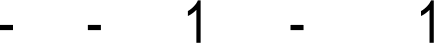 SEMESTER V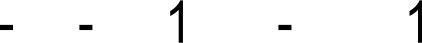 SEMESTER VI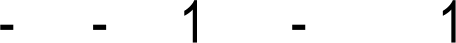 SEMESTER VII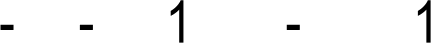 SEMESTER VIIISEMESTER IXSEMESTER XSEMESTER IOBJECTIVESThis course focuses on the intricate language features such as Grammar, Composition, Speaking, and Writing. This course lays a special emphasis on Legal Jargons and Maxims. Students will learn to write correctly, express accurately, speak more fluently. Thus the Students be better equipped to participate actively and skillfully in their law school classes, seminars and project presentations.UNIT  I Grammar and Usage							(15 hours)Parts of Speech - Sentence Construction-There/It - Kinds of Sentences - SV Agreement	UNIT  II - Common Errors and Legal Terms                          (15 hours)      Tenses - 	Question Tag - Reported Speech - Use of Legal Terms, Maxims and Idiomatic ExpressionsUNIT  III - Reading and discussion of law related articles and excerpts                                                                                                                   (15 hours)The law and the lawyers by M.K. Gandhi- Forge your Future by APG Abdul Kalam - The Merchant of Venice by Shakespeare – trial scene - Articles & JudgmentsUNIT - IV Placement Related Skills	(15 hours)How to face an interview - Group Discussions – Debates - Presentation TechniquesUNIT – V Official Correspondence					(15 hours)Precis writing -  Note making - Layout and Format for Official Correspondence -Designing Cover Letter and Resume  -Translation from Regional Language into English                                                                                                                             Total Hours = 75        Books & ReferencesThe law and the lawyers Excerpts from The Autobiography of M.K. Gandhi, NavJeevan Publishing House, Ahmedabad.Business Correspondence and Report Writing by Sharma and Mohan, Tata Macgrow Hill.Command of Language in the profession of Law – Lord DenningLegal Maxims ( Reference Text ) by Madabushi SridharC.Tripathi, Legal Language,Legal Writing and General English,Central Law Publications,New Delhi,2005. Chapter – 4The Merchant of Venice (Act–IV, the court scene) – William ShakespeareOBJECTIVESIt is necessary for every student to learn the past of their own country. This subject makes them aware of Indian history before Independence and struggle of our National leaders.UNIT I STUDY OF COLONIALISM AND NATIONALISM	(15 Hours)Introduction – objectives - Colonialism and Nationalism – Colonial School – Marxist Perspective – Other perspectivesUNITII COLONIALISM AND ITS IMPACE	(15 Hours)Introduction – British conquest of India – Consolidation of British Rule – Impact of British Conquest on Indian Economy – Indian Renaissance UNIT III RESISTANCE TO COLONIAL RULE	(15 Hours)Politics of Representation – Constitutional Development – Government of India Act 1858 – Indian Council Act 1861 - Indian Council Act 1892 - Indian Council Act 1919 - Government of India Act 1990 - Government of India Act 1935UNIT IV EMERGENCE OF ORGANIZED NATIONALISM                         (15 Hours)Establishment of the Congress – Early Nationalists – Early Revolutionaries - Economic Nationalism    UNIT V DECOLONIZATION AND NATIONALISM	(15 Hours)The Second World War – The Quit India Movement – The Naval Mutiny – Indian National Army -                                                                                Total Hours = 75             REFERENCE BOOKSChandra Bipin – History of Modern IndiaChandra Bipin – Freedom struggle Chopra P.N – A Comprehensive History of Modern IndiaOBJECTIVESThe aim and objective of incorporating this paper/course in the syllabi is to introduce the students to the area of theories and practice of Modern Government.UNIT 1 	15 HoursOrigin of State – Divine, social contract and evolutionary, Theory – Purpose and Changing role of State, Liberal, Marxist and Gandhian perspectives on state.UNIT II	15 HoursLiberty, Equality, Justice, Right, Authority and powerUNIT III	15 HoursForms of Government, Parliamentary and presidential, Coalition Government, Unitary and Federal SystemUNITIV	15 HoursOrgans: Legislature, Executive, Judiciary: Their functions and role – Political parties and types; pressure Groups, Electoral reformsUNIT V	15 HoursPolital Legitimacy, Political Development, Political Culture, Political socialization, Relationship between state, society and Public Administration.                                                                                   Total Hours = 75   TEXT BOOKSOBJECTIVESTo provide knowledge on the fundamental of Macro Economics and to expose the students various functions and its current application. Also economics has a great advantage in our daily life. UNIT I	(15 Hours)Macro Economics – Concept of circular flow of Incomes – National Income Analysis : Concepts and Components – Methods of Measurements – Difficulties and Limitations in the Estimation of National Income.UNIT II	(15 Hours)Keynesian theory of Income and Employment – Effective Demand – Consumption Function: average propensity to consume (APC) and Marginal Propensity to consume (MPC) – Factors determining consumption function – Savings Function: Average propensity to save and Marginal Prospenity to save – Concepts of Multiplier and Accelerator  .UNIT III 	(15 Hours)Capital and investment: Types of Investment, Determinants of level of Investment – Marginal Efficiency of Capital and Marginal Efficiency of Investment, Neo – Classical and Keynesian Theories of Interest. 	UNIT IVFunctions and Classifications of Money  - Money Supply -  Measures of Money      f  Money Supply with reference to India: M1, M2, M3 and M4 – Classical Theories of Money: Fisher’s and Cambridge Versions of Quantity Theoryof Money- Keynes’ Theory of Money and Prices.(15 Hours)UINT V	(15 Hours)Inflation : Concept, Types, Causes and Measurement – Effects of Inflation – Measures to control Inflation – Concepts of Phillips curve, Deflation and Stagflation – Trade Cycles : Concepts, Causes and Phases.                                                                                                                                                              Total Hours = 75REFERENCESMC Vaish         :  Macro economics TheoryM.L.Seth          :  Macro economicsHL Ahuja          :  Macro economics AnalysisOBJECTIVESLegal Methods – which teaches the introduction of law, legal systems and legal research to the beginners of law. It concentrates on the foundational dimensions of law at an introductory level. Importantly, the subject and related learning experience lays the platform for the students to evolve systematically towards the realisation of intellectual excellence in law.UNIT I – MEANING AND CLASSIFICATION OF LAWS(15 Hours) Meaning and Definition – Functions of Law – Classification of Laws (Public & Private Law, Substantive & Procedural Law, Municipal & International Law)UNITII - SOURCES OF LAW	(15 Hours)Sources of Law –Custom – Legislation  – Precedent - Judgment analysis - Case Law in the study of Legal Method -Studying Law under the case method - Determining the Ratio-decidendi of a case -Understanding Law ReportsUNIT III – BASIC CONCEPTS OF INDIAN LEGAL SYSTEM	(15 Hours)Common Law- Constitution as the basic law – Rule of Law – Separation of Powers – Judicial System in India UNIT IV - LEGAL SYSTEMS.	(15 Hours)The Court Structure of England and Wales - History of Common Law -Legal System in the USA -Legal System in France - Canadian Legal System -Australian Legal / Judicial System-Indian Legal System- Hierarchy of Courts in IndiaUNIT V - LEGAL RESEARCH	(15 Hours)Legal Materials – Case law, Statutes, Reports, Journals, Manuals, Digests etc., - Importance of Legal Research – Techniques of Legal Research – Legal Writings & Citations                                                                                                                                Total hours = 75Books for reference:Glanville Willaims — Learning the lawNomita Aggarwal — Jurisprudence (Legal Theory)Dr.G.P.Tripathi – Legal MethodC.R.Kothari – Research MethodologyDr.Vinay and Paranjape – Legal education & Research Methodology B.N.M. Tripathi — An Introduction to Jurisprudence and Legal theory.Benjamin N. Cardozo, The Nature of Judicial ProcessOBJECTIVESThis subject explains the students, the nature of tort, different kinds of Torts and conditions of liability as well as available defences to tort claims in various parameters with reference to established case laws.UNIT I – THE NATURE OF A TORT	(15 Hours)Origin and Development of Torts - Definition - Distinction between Tort and Crime- Tort and Contract, Tort and Breach of Trust- Foundation of Tortious Liability-Essentials of Tort- wrongful Act, legal damage and Remedy - Damnum sine injuria- injuria sine damno -relevance of malice.UNIT II -  DEFENCES UNDER TORT	(15 Hours)  Volenti Non-fit injuria - Inevitable Accident- Act of God - necessity- Private Defence- Mistake, Statutory Authority.- capacity to sue and to be sued - 	The State and its Subordinate Officers — Minors - Lunatic and Drunkards - Married Women, Corporations - Foreign Ambassadors.UNIT III - SPECIFIC TORTS	(15 Hours)Wrong to persons and Reputation- Assault, Battery- false imprisonment- Nervous shock, Defamation, Status - Wrongs to Property to Land and Chattels - Negligence Nuisance - Conspiracy, interference with freedom of contractual and Business relationship - injurious falsehood slander of title or of goods- Passing off- Abuse of legal procedure - TresspassUNIT IV - LIABILITY AND REMEDIES	(15 Hours)Strict liability- exceptions - Absolute liability - Vicarious liability -	Doctrine of Common Employment - Joint tort feasorsRemedies –  Damages – injunction - self-help-specific restitution of property-abatement of nuisance - Remoteness of damage- Novus Actus lnterveniens.UNIT V- CONSUMER PROTECTION ACT, 1986  & MOTOR VEHICLES ACT    (15 Hours)                                                                       Motor Vehicles Act – Types of accidents -  Compensation – Claims and Claim tribunals – Insurance Company, Third Party, Vicarious Liability Fault and no fault liability – Right to fixed Compensation                                                                                                                                                                                                                Total Hours = 75	STATUTORY MATERIALSConsumer Protection Act, 1986       Motor  Vehicles Act, 1988PRESCRIBED BOOKSSEMESTER- IIOBJECTIVES     It is a foundation course for Constitutional law paper. It teaches the development of the legal system from the ancient period through the arrival of British up to the framing of the Indian Constitution.UNIT I	(15 Hours)  Introduction to Legal HistoryLegal System in Sangam text – Legal System during Pallavas, Cholas and Pandyas – Legal system during Nayaks – Courts during this period – Village court – Temple Courts                                                                                                   (15 Hours)       UNIT II    Judicial system in Medieval India – Sources of Islamic Law – Court system in Mughal empire – Crime and punishment in Mughal administrationUNIT IIICHANGES IN LEGAL AND JUDICIAL SYSTEM	(15 Hours)Administration of Justice - Codification of Laws: Charter of 1833, The Law Commissions and Charter of 1853- Establishment of High Courts under Indian High Courts Act, 1861- Privy Council and Federal Court- Social awakening and law reforms-Socio Religious reform movement in the 19th Century, Struggle against caste and the efforts made for the emancipation of women-Progressive social reforms - The Abolition of Sati Act, 1828, Abolition of slavery Act, 1833, Caste Disability Removal Act, 1850, Infanticide Act.UNIT IV	                                                                           (15 Hours)Legislative changes –  Functions of Privy council – Its jurisdiction – Abolition of the jurisdiction of the Privy council – Appraisal of Privy councilUNIT V                                                                                                           (15 Hours)	PRE-CONSTITUTIONAL HISTORY The Indian Councils Act, 1861, 1892 and 1909 — The Government of India Act 1919 – Minto Morley Reforms - The Constitutional development from 1935 to 1950 -The Constitution of India 1950 -Salient features — issues of federal policy Vs. Centralism, Fundamental Rights and Directive Principles of State Policies.Total Hours = 75TEXT BOOKSJain M.P. Outlines of Indian Legal HistoryKailash Rai, History of Courts, Allahabad Law Agencies, Faridabad, 2016.NiIakshi Jatar and Laxmi Paranjape,Legal History (Evolution of the Indian Legal System),Eastern Book Company, Lucknow, 2012.Mittal J.K. Indian legal Et Constitutional HistoryREQUIRED READINGSGandhi B. M., Landmarks of Indian Legal and Constitutional History, 10th Edition,Eastern Book Company, Eastern Book Company, Lucknow, 2011.Jain M.P.,Outlines of Indian Legal and Constitutional History, Seventh Edition,LexisNexis Publication, Haryana, 2014.Kaith A.B.,A Constitutional History of India 1600-1935, Low PricePublication, Delhi,2011.NiIakshi Jatar & Laxmi Praranjape,Legal History Evolution of the Indian Legal System,Eastern Book Company, Lucknow, 2012.Rama Jois M.,Legal and Constitutional History of India, Universal Law PublishingCo., New Delhi, 2014.6.S. Dayal, Revised by Dr. K. N. Cbandrasekharan Pillar, Legal Profession and Legal Education, Indian Law Institute, New Delhi, 20067.Singh M.P.,Outlines of Indian Legal and Constitutional History, Universal Law Publishing Co., New Delhi, 200OBJECTIVESAs a Lawyer one has to deal with number of issues. Clients must be able to speak freely with their Lawyer at all time. So, in Legal profession communication is very important. This course helps students to enhance their competency in communication skills related to analysis, interpretation and criticism of messages The course introduces multiple theoretical perspectives and diverse intellectual traditions in Communication. UNIT - I 	(15hours)The Language of the Law — Urban A. Lavery -Moots and Mock Trials - Glanville Williams. - The Five Functions of the Lawyer — Arthur T. Vanderbilt. - The Judgement- Franz KafkaUNIT - II  	(15 hours) Definition of Logic- Logic and Psychology and Ethics — The Principles of thinking and syllogism- Proposition and its parts- classification of propositions- Distribution of terms- The opposition of propositions -Syllogism- Kinds of rules of syllogisms -Fallacies — deductive fallacies- formal and material fallacies- inductive fallacies.UNIT - III 	  	(15 hours)Effective Communication- Introduction to Four types of discourse — Exposition — Description —Narration - Argument/ Persuasion - Spotting/ Finding the grammatical errors in the passage Legal terms and Legal maxims.UNIT - IV                                                                                        	(15 hours)The concept of translation — Types of translation — Reader response theory -Intra lingual -Inter lingual and Inter semiotic Translation -Various Theories of Translation- The Concept of Meta-Language -Meaning making process — Concept of Fidelity and Rewriting- Translating texts — Practice.    UNIT – V                                                                                                             (15 Hours)    Communication – Verbal, Non verbal and Written – Significance of Communication skills for Lawyers – Listening, Speaking, Reading and Writing – Electronic communication and its types – Formal correspondence – Resume writing                                                                                                    Total Hours = 75                                        REFERENCE BOOKS:J.C. Nesfield – English grammar composition and usageOn the Linguistic Aspects of Translation — Roman JakobsonLearning the Law — Glanville WilliamsDue Process of Law — Lord DenningsIntroduction to Translation Studies — Jeremy MundayLaw and Language — R.P.BhatnagOBJECTIVESThis course is intended to gain knowledge to students with the social process, social changes and social issues. This paper is to introduce the students to the different social changes affecting society and enable to get acquainted with social change and development taking place in contemporary India. Unit – I 		(15 Hours)Introduction – Social Problem -  meaning – definition – characteristics – causes and consequences of social problems – Theoretical   approach to social problem – Social disorganization approach – value conflict approach – Personal deviation approach –  Anomie approach 	Unit – II                                                                                                     	(15 Hours)Issues related to Nationhood – Communalism – Meaning – Definition – Characteristics – Causes for the growth of Communalism in India – Communalism as a challenge - Measures to control and eradicate communalism – Casteism – Terrorism Unit – III                                                                                       (15 Hours)Schedule caste – Definition – Problems of Schedule caste – Measures for their welfare - Schedule Tribes – Definition – Problems of Schedule Tribes – Measures for their welfareUnit – IV                                                                                     (15  Hours)Women and child related problems – Female infanticide – child labour – Child abuse – problems of the aged.Unit - V	(15 Hours)Corruption – Causes and impact of Corruption – Measures to control Corruption – Individual social disorganization – Juvenile delinquency – preventive measures – Crime – Measures to control crime                                                                                                                                           Total Hours = 75TEXT BOOKSC.N.Shankar Rao – Indian social problems Mathan – Indian Social problemsRam Ahuja – Social problems in IndiaOBJECTIVESTo train the Students to obtain the basic knowledge of English, It also focuses on strengthening the students syntactical competence so as to bring quality and correct grammatical constructions in their drafting. To equip students with the awareness and strategies needed to Legal proceedings in English language.UNIT I - INTRODUCTION	(15 hours)ENGLISH LANGUAGE, GRAMMAR AND SENTENCE TRANSFORMATION Introduction - Nature of language — Standard and dialects in English - Importance of English language in law — Legal and English — Concept of Legal English — Finding a place for Legal English in Linguistics - Characteristic feature of legal English -  Grammar and Usage – Types of Sentences – Active and Passive voice	                                                                                   (15 hours)UNIT  II – WORDS OFTEN CONFUSED – IDIOMS AND PHRASES UNIT - III LEARNING THE LAW – GALNVILLE WILLIAMS	(15 hours)UNIT - IV COMMUNICATION EXERCISE AND COMPOSITION	(15 hours)UNIT - V LEGAL TERMS AND LEGAL MAXIMS	(15hours)List of Legal Maxims:Actio Personalis Moritur cum Persona - personal right of action dies with theperson.Actus non facit reum nisi mens sit rea - The act itself does not constitute guilt unless done with guilty intent.Audi alteram partem - No one should be condemned unheard.Communis error facit jus - Common error sometimes passes current as law.Delegatus non potest delegate - A delegate cannot further delegate.Ex nudo pacto non oritur action - No cause of action arises from a bare promise.Ex turpi causa non oritur action - An action does not arise from an immoral cause.In pari delicto potior est conditio defendantis - Where parties are equally at guilt, the party in possession is better placed.Falsus in uno falsus in omnibus - False in one particular is false in general.Generalia specialibus non derogant - General things do derogate from specialthings.Ignorantia facti excusat, ignorantia juris non excusat - Ignorance of fact excuses, ignorance of law does not excuse.In jure non remota causa sed paroxima spectator - In law, the immediate, not theremote, cause of any event is regarded.Omnia praesumuntur contra spoliatorem - Every presumption is made against awrongdoer.Qui facit per alium per se - he who does an act through another is deemed in lawto do it himself.Respondent superior - Let the principal be held liable.Res ipsa loquitur - The thing speaks for itself.Sic utere tuo ut alienum non laedas - Enjoy your own property in such a manner as not to injure that of another person.Ubi jus ibi remedium - There is no wrong without a remedy.Volenti non fit injuria - Damage suffered by consent is not a cause of action.Cessante ratione legis, cessat ipsa lex - Reason is the soul of the law, and when the reason of any particular law ceases, so does the law itself.Salus populi suprema lex - Regard for the public welfare is the highest law.Novus actus interveniens - A new act intervening.Rex non potest peccare - The king can do no wrong.Vigilantibus, non domientibus jura subveniunt - The laws assist those who are vigilant, not those who sleep over their rights.                                                                                                                             Total Hours = 75        REFERENCE BOOKS:Law and Language — Bhat Nagar. Learning the Law — Glanville Williams Jane Stratus –  The Blue Book of Grammar PunctuationDennings  - Due Process of Law English Skills for Lawyers – Challa Krishnaveer Abhishek.OBJECTIVESCO1: To help the students learn the alphabet and the accents of French.CO2: To make the students learn simple expressions in French. CO3: To help the students learn Adjectives and their usage in French. CO4: To help the students describe seasons and colours in French. Unit – I                                                                                                      (12 hours)Alphabets – Accents – Greetings – Numbers – Gender terms – Ordinal Numbers – Glossary – Assignments Unit – II                                                                                                      (12 hours)In the classroom – Expressions with ‘to have’ – School Expressions – Er verbs – Infinitive Construction – Interrogative Structures – Time and Date – Transportation – Glossary – Assignments Unit – III                                                                                                    (12 hours)Family – Possessive Adjectives – Physical Appearance – Interrogative Expressions – Adjectives – Irregular Adjectives – Prepositions and places – Glossary – AssignmentsUnit – IV                                                                                                   (12 hours)Hobbies – To Do or To Make – Verbs and Adverbs – Sports Terms – Weather – Seasons – Weather Forecast – – Stages of Life – Colours – Glossary – AssignmentsUnit V                                                                                                       (12 hours)Celebrations – Holidays in France – Numbers larger than 100 – Carnival – France’s National Holiday – Birthday Wishes – Invitations – Stem-changing Verbs – Direct-Object Pronouns – Glossary – Assignments                                                                                                         Total Hours = 60Reference Books:Easy French Step-by-step by Myrna Bell RochesterAllez, viens! French 1 by John Demodo and EmmanuelRongieras DusseauEntre Amis by Michael D. OatesContacts: Langue et culture françaises by Jean-Paul Valette & Rebecca ValetteOBJECTIVESContracts plays a key role in carrying on commercial activities like trade, business and so on. The principles are similar for both offline and online transactions. Hence it is very important to introduce the basic principles governing conrtacts and lay powerful foundations for their study of general principles of Contract.UNIT I	(15 Hours)Introduction to contract Law - Nature of contract — Formation of contract — Proposal/offer- Kinds of Contract - Invitation to offer — acceptance - promise –revocation of proposal and acceptance — Types of offers- offers with limited liability-No knowledge of offer- Pre existing legal obligation — Intention to create legal relationship —Terms of contract & standard form contracts - Agreement — ContractUNITII	(15 Hours)Consideration — Definitions – Meanings – Kinds and essential elements of Consideration - Privity as to consideration – Present, Past and Future Consideration - Value & adequacy of consideration, Rule in Pinnel's case — Exceptions to consideration — Capacity to contract  —in which cases Minor can enter into a contract- Minor with respect to estoppel— Free consent (Consensus —ad - idem) — Factors which vitiate free consent — Objects of a contract — Unlawful & illegal objects or considerations — Valid, Voidable and Void agreements.UNIT III	(15 Hours)Void agreement- Agreement by or with person's incompetent to contract -Agreement entered into through a mutual mistake -Object or consideration unlawful - Consideration or object partially unlawful — agreement Without consideration - Restraint of marriage- Restraint of trade — Restraint of Legal proceeding - Maintenance and Champerty- Performance of Contract — actual performance- attempted performance— Privity of Contract — Tender of performance - Time as essence to performance — Law relating to time, place & order of performance — Performance of reciprocal promises, wagering agreements - contingent contracts, joint promises—appropriation of payments.UNIT IV	(15 Hours)Discharge of contracts — Impossibility of performance — Doctrine of frustration - Discharge by agreement- remission, rescission, alteration — Discharge by breach — Waiver- Novation — Accord & satisfaction — Material alteration — Damages-types,  Quasi contracts- Theory of unjust enrichment — principle of equity and good conscience — Quantum Meruit .UNITV	(15Hours)Specific Relief Act, 1963- recovery of possession- specific performance of contracts-rectification, cancellation of instruments- rescission- declaration-injunctions.                                                                                                             Total Hours = 75STATUTORY MATERIALThe Indian Contract Act.Specific Relief Act 1963,REFERENCESV. Keshav Rao, Contract IM. Krishnan Nair, Law of ContractsSir G. H. Treitel, The Law of Contract, 12th Ed., London: Sweet & Maxwell,2007.Anson, Law of Contract, 28th Ed., Oxford University Press, 2002.Cheshire & Fifoot, Law of Copfracf, Oxford University Press, 15th Ed., 2007.Chitty, Contracts, Vol. 1, 29th Ed., Sweet & Maxwell, 2004.V.K. Rao, Contract / - Cases and Materials, Butterworths, 2004.M. Krishnan Nair, Law of Contracts, 1998.Dutt on Contract, H.K. Saharay, Universal, 2000..Sujan M.A, Frustration of Contract 2nd Ed. UPC 2001.Mulla, Indian Contract Act and Specific Relief Acts, Lexis Nexis 13th Ed. 2006.Avtar Singh, Law of Contract, Eastern, Lucknow. Eighth Edition.Smith& Thomas , A Case Book on Contract 11th Edition.OBJECTIVES OF INTERNSHIP:This paper is aimed at providing the practical skills of research, case analysis and strategy, witness handling and presentation of arguments at the trial and appellate stages a case. The Teaching methods used in the course will include hypotheticals, role plays, simulation and court visits. INTERNSHIP GUIDELINES:Duration of the Internship:All the students must attend an internship for a period of not less than 3 weeks in a semester.Field of Internship:High courts, Tribunals, Taluk Courts, District Courts, Mediation centers, Legal aid centers, Juvenile Justice Board, Social Welfare, Jail visit, Observing police station functions, N.G.O.’s and International Organization, Law firms, Advocate offices, corporate offices.Internship Diary:Separate Internship diary should be maintained by all the students to assess the work during their internship. The Internship contains the Certificate in itself and that should be certified, signed and sealed by the Advocate from whom the Student had undergone internship.Inference/Conclusion:The overall experience of the internship period, any impressive things carried out during the period, Fulfillment of the object of internship should be written in the end of the Internship diary.Rules and Procedure:The	students shall	choose	any courts, legal	firms, Law	offices to	do their internship.The Internship will be assessed as per the Academic regulations of the five year integrated courses, B.A.LL.B (Honos) and B.Com.LL.B(Honos).The students should observe cases at the duration of internship and they should write in detail about the cases in the internship diary.At the end of the internship duration the student should submit their internship diary with the respective faculty in-charge.Submission of the Internship:The Students should submit their Internship diary to the faculty in-charge before the prescribed date.After the submission of the internship diary, viva-voce will be conducted by the concerned faculty in-charge.Evaluation Scheme:The following aspects will be considered as the important criteria:One credit will be awarded for Internship after the submission of Internship Diary along with the Internship Certificate and Viva voce examination.The Students should submit their report to the respective faculty in-charge. There will be no external examination for the Internship.Note: If a candidate fails to submit the internship report or fails to appear for the viva-voce examination then the candidate should appear only in the next semester.SEMESTER- IIIOBJECTIVES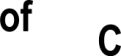 The purpose of this paper is to enrich the law students with the logic of social science enquiry, strategy of research design and a variety of research methods.                      UNIT - I:	(15 Hours)   Introduction - Establishment of Sociology as a science contributions                 of August  comte, Herbert Spencer, Karl Marx, Emile Durkheim – 3 Major Theoretical perspectives of sociology -  Functionalist perspectives  - Conflict perspectives – Interactionist perspectives UNIT - II:	(15 Hours)Methods of sociology - Comparative method – Historical method Statistical Method – Case Study – Survey method – Scientific method – Limitation of Scientific method in sociology	UNIT - III:	(15 Hours)Social Research – Definition – Types of Research – Pure – applied – Significance of Social research – Objectivity – subjectivity – Deduction and Induction method.UNIT - IV:	(15 Hours)Research problem and Hypothesis – Research design and Sampling technique – tools of data collection UNIT - V: 										(15 Hours)Report writing – Meaning – Types of report – Requisite of good report – components of research report.                                                                                                             Total Hour = 75Reference Books:Ahuja Ram (2001) Research methodsKothriari C.R. Research Methodology and techniques.Sharma BAV., Prasad, Ravindra., Sathya Narayana Research Methods in Social ScienceOBJECTIVESThe course helps the students to understand the nature of law, development of law and working of a legal system in different dimensions with reference to popular legal theorists and to create an understanding of basic legal concepts like state, sovereignty, rights, possession, ownership, liability, which are basic to the study of law. The ideas which constitute this tissue are not presented to society ready-made, they are gradually unfolded by process of collective thoughts.Thus the consolidation of all wisdom of law becomes Jurisprudence.UNIT I	(15 Hours)Nature and definition of jurisprudence -  Clarificatory Jurisprudence -  The various schools of jurisprudence.UNIT II	(15 Hours)Nature and definitions of law- Evaluatory Jurisprudence - Different kinds and classification- Law and Moraldistinction.UNIT III	(15 Hours)The concept of State and Sovereignty- Administration of Justice- Origin and Growth- Advantages and Disadvantages of Legal system- Criminal Justice- Theories of Punishment- Kinds of Punishment- Civil Justice- Damages and other remedies.UNIT IV	(15 Hours)Sources of law- Legislation- Precedent — Custom and other sources.UNIT V	(15 Hours)Legal concepts-Rights-Duties- Obligation- Liability - Title- Property- 0wnership-Possession- Juristic Persons.                                                                             Total Hours = 75BOOKS PRESCRIBEDSalmond	-	Jurisprudence (Prescribed Text)N.V.Paranjape	JurisprudenceV D Mahajan	-	Jurisprudence and Legal TheoryG.C.V. SubbaRao	JurisprudenceAvtar Singh                           -                Introduction to JurisprudenceOBJECTIVESThis paper is to deal with the basic principles of criminal law, their elements, parties to offences, determining criminal liability and punishment and to focus on the study of substantive crimes under the Indian Penal Code.UNIT I	(15 Hours)Nature and Scope of criminal law – History of Criminal law - Crime - Constituent Elements of Crime - Actusreus and Mensrea - Types - Strict Responsibility in Criminal law - Jurisdiction - Personal, Territorial, Extra - Territorial, Admiralty- Punishment - Objective, basis and Types.UNITII	(15 Hours)General Exceptions - justifiable- excusable offences- Mistake of Fact, Judicial Acts, Accident, Necessity, Infancy, Insanity, Intoxication, Consent, Compulsion, Triviality, Right of private Defence.UNITIII	(15 Hours)Parties to a Crime — Similar intention and common intention-Joint and Constructive Liability-— Abetment — Conspiracy - PunishmentUNIT IV	(15 Hours)Specific offencesOffences Against State - waging war against the government -treason-seditionOffences Against Public Tranquility- Unlawful Assembly, Rioting, AffrayGiving and fabricating false statement.Offences relating to election.Offences against Human Body- Homicide (murder, culpable- homicide and negligent homicide) Hurt and grievous hurt, Wrongful restraint and confinement, Kidnapping and abduction rape and unnatural offences-stalking- voyeurismOffences against Property- Theft, Extortion, Robbery, Dacoity, Criminal misappropriation and Breach of trust, Cheating, Forgery, Mischief and Criminal Trespass- house trespass- house breaking.Offences relating to Marriage- dowry death-cruelty- bigamy- adultery.Offences against women and childrenOffences relating to religionDefamation, insult, Criminal intimidation etc.UNIT VLaw of Attempt - latest Amendments STATUTORY MATERIALSThe indian Penal Code, 1860. Criminal Law Amendment Act, 2018PRESCRIBED BOOKSKenny           - Outlines of Criminal Law                                 Total Hours = 75(15 Hours)RatanlalGour, K.D.B.M. Gandhi Achuthan PillaiGlanville Williams (Chapters relating to General Principles) The Indian Penal Code.Cases and Materials in Criminal Law Criminal lawLaw of CrimesText book of criminal lawOBJECTIVESThe Objective of this paper is to provide understanding of basic concepts of Indian Constitution and various organs created by the constitution including their functions. It enables the students to articulate their their independent views over contemporary constitutional issues.UNIT I – CLASSIFICATION OF CONSTITUTION AND GOVERNMENTS(15 Hours) Origin and development of Indian Constitution- - Features of Indian Constitution- Parliamentary Supremacy-Theory of Separation of Powers- - Doctrine of checks and balances, Doctrine of Judicial review- Federal, Quasi-Federal, Cooperative Federalism — kinds of Constitution - Written and unwritten, rigid and flexible – executive - parliamentary, presidential-combination of both.UNITII - PREAMBLE, UNION AND ITS TERRITORIES AND CITIZENSHIP                 (15 Hours)Preamble: meaning, scope, nature- Union and its Territories (Art. 1 to 4) - Citizenship(Art.5 to 11)- Mode of acquiring and loss of citizenship - Citizenship Act ,1955UNIT III -STATE	(15 Hours)Definition (Art. 12)- new judicial trends on concept of State- Judicial Review (Art. 13)- pre-constitutional and post-constitutional laws- Doctrine of Eclipse, Doctrine of Severability, Doctrine of Colourable legislation, Doctrine of Pith and Substance- Judicial review of legislations included in the 9thscheduleUNIT IV - FUNDAMENTAL RIGHTS	(15 Hours)Right to equality: - reasonable classification- intelligible differentia -protective discrimination clause, reservation and social justice under Art.15 and 16 - Constitutional provisions on untouchability (AJ. 17)Right to Freedom: reasonable restrictions on right to freedom under Art. 19(2) toArt.19 (6)- Judicial interpretationsRights of the Accused: Art. 20- Rights of the arrested person, ex-post facto law-double jeopardy- self-incrimination.Right to life and personal liberty: Art.21 - Judicial interpretation on life and liberty, applicability of concept of reasonableness.Preventive detention Art. 22 - Right against preventive detention – exceptions - safeguards.Freedom of religion: Art. 25-28, - judicial interpretation- restrictions.Cultural and Educational rights: Art. 29-30- protection of minorities, recent trends on minority educational institutionsRight to Constitutional Remedies:	Art. 32- writ jurisdiction- compensatory jurisprudence, -Habeas corpus, Mandamus, Quo-warranto, Prohibition, CertiorariUNIT V- DIRECTIVE PRINCIPLES OF STATE POLICY AND FUNDAMENTAL DUTIES	(15 Hours)Directive principles of state policy (Art. 35-51) Relationship with fundamental rights and directive principles.Fundamental Duties: Art.51 A- enforcement of fundamental duties.Amendment - Art.368- Methods of Constitutional amendment- powers and procedure to amend the Constitution- Limitations upon constituent power- Doctrine of basic structure.                                                                    Total hours = 75             TEXT BOOKSH.M. Seervai – Constitutional law of IndiaV.N. Shukla- Constitution of IndiaM.P. Jain — Outline of Indian Legal HistoryRama Jois- Legal and Constitutional History of India Volume 2Prof. Rhona Smith, Dr, Eimear Spain, Richard Glanced, Nutshells- Constitutional and Administrative lawMahendra P Singh- Constitution of IndiaM P Jain- Indian Constitutional LawDr. Durga Das Basu- Introduction to the Constitution of IndiaOBJECTIVESThe objective of the paper is to equip the students with the Personal laws relating to family matters applicable to different communities in India.UNIT I – Sources and Schools of Personal laws	(15 Hours)Traditional and modern sources of personal Laws. Evolution of the Hindu Joint Family- The Classical Schools.UNITII - Law on Marriage	(15 Hours)Hindu, Muslim and Christian Laws of marriage and divorce, The nature of the institution of Marriage and its development, the capacity nuptial rights and the effect of void and voidable marriage under the aforesaid systems of law. Hindu law of marriage and divorce with reference to the changes brought about by modern legislation. Muslim law of marriage and divorce will include Law of Dower. Laws and Issues on marriage under the Special marriage act – Unisex marriage and question on living together.UNIT III - Law of legitimacy of children and Adoption	(15 Hours)Hindu law of Adoption with special reference to the juristic concept and development of case laws and changes brought about by the Hindu Adoption and Maintenance Act, 1956. The Muslim Laws of Legitimacy. Parentage and the Doctrine of Acknowledgement of Paternity.UNIT IV - The Law on minority and Guardianship	(15 Hours) The Hindu law of Minority and Guardianship and Maintenance and changes brought about by modern legislation. Muslim Law of minority and Guardianship and Maintenance.UNIT V - MaintenanceThe Hindu, Muslim and Christian law relating to Maintenance.                                                                Total Hours = 75STATUTORY MATERIALSHindu Widows Re Marriage Act, 1856.Child Marriage Restraint Act, 1929,Special Marriage Act, 1954.Hindu Marriage Act, 1955.Hindu Adoptions and Maintenance Act, 1956.Hindu Minority and Guardianship Act, 1956.(15 Hours)Hindu Married Women's Right to separate Residence and Maintenance Act,1846.Guardianship and Wards Act, 1890.Indian Majority Act, 1875.The Dissolution of Muslim Marriage Act, 1939.The Christian Marriage Act,1872.Indian Divorce Act, 1869.BOOKS PRESCRIBED:MullaN.R.RaghavachariMullaA.A. FyzeeS. N GuptaT.V.Subbarao  - Family law in IndiaHindu LawHindu LawMohammedan law Outlines of Mohammedan law- Maintenance and Guardianship ActOBJECTIVESThis paper is to provide knowledge on various special contract like law of agency andpartnership and specific reliefs.UNIT I –CONTRACTS OF  INDEMNITY AND GUARANTEE	(15 Hours)Definition - English and Indian- Distinction between indemnity and guarantee.Rights of the indemnity holder- Rights of the indemnifier- Definition -Essentials and nature of guarantee- Kinds of guarantee and their incidents- Distinction between guarantee and indemnity - Rights of surety against principal debtor-creditor-co- sureties- surety's liability — Discharge of surety.UNIT II – BAILMENT AND PLEDGE	(15 Hours)Definition - Essentials and kinds of bailment- Distinction between bailment and pledge-deposit-sale-agency- Rights and duties of the bailor and bailee- Pledge- definition-Rights of the Pawner and Pawnee- Pledge by non-pawners- Lien - kinds of lien - their nature and incidents.UNITIII - AGENCY	(15 Hours)Definition—-kinds of agency. Distinction between Agent and servant and independent contractor -kinds of Agent — Ostensible and emergency authority — delegation of authority — delegates non protest delegare — sub agent — substituted agent. Rights and duties of agent- Agent's personal liability- Notice to agent notice to the principal — Principal and third parties — The doctrine of undisclosed principal and concealed Principal. Termination of agency — irrevocable agency.UNIT IV - SALE OF GOODS	(15 Hours)Definition of sale and agreement to sell - distinction between sale and agreement to sell — Conditions and warranties- When condition to be treated as a warranty- Definition-goods - Specific goods- Future goods- Mercantile agent- Sale by non- owners- CIF, FOB, Ex-ship contract- exception to Nemo dat quod non habet. Unpaid seller — Rights or lien and stoppage in transit - Remedies available to seller and buyer. Sale by Auction- passing off property.UNITV - PARTNERSHIP	(15 Hours)Definition—Essential—Distinction between partnership and co-ownership — Kinds of partners - Joint Hindu Family-Limited companies — Test to determine partnership-  Registration of firm-rights and duties of partner- Minor and partnership- Reconstitution of firm- dissolution of the firm — Limited Liability Partnership Act, 2008 - Specific Relief Act                                                                                                                                                Total Hours = 75STATURORY MATERIALS:Indian Contract Act, 1872 Sale of Goods Act, 1930 Partnership Act, 1932Specific relief ActREFRENCESThe Law of Contracts & Specific relief act — Dr. Avtar SinghSale of Goods Act — MullaLaw of Contracts — Krishna NairLaw of Contracts — AnsonContract II – R.K. BangiaOBJECTIVES OF INTERNSHIP:This paper is aimed at providing the practical skills of research, case analysis and strategy, witness handling and presentation of arguments at the trial and appellate stages a case. The Teaching methods used in the course will include hypotheticals, role plays, simulation and court visits. INTERNSHIP GUIDELINES:Duration of the Internship:All the students must attend an internship for a period of not less than 3 weeks in a semester.Field of Internship:High courts, Tribunals, Taluk Courts, District Courts, Mediation centers, Legal aid centers, Juvenile Justice Board, Social Welfare, Jail visit, Observing police station functions, N.G.O.’s and International Organization, Law firms, Advocate offices, corporate offices.Internship Diary:Separate Internship diary should be maintained by all the students to assess the work during their internship. The Internship contains the Certificate in itself and that should be certified, signed and sealed by the Advocate from whom the Student had undergone internship.Inference/Conclusion:The overall experience of the internship period, any impressive things carried out during the period, Fulfillment of the object of internship should be written in the end of the Internship diary.Rules and Procedure:The	students shall	choose	any courts, legal	firms, Law	offices to	do their internship.The Internship will be assessed as per the Academic regulations of the five year integrated courses, B.A.LL.B (Hons) and B.Com. LL.B (Hons).The students should observe cases at the duration of internship and they should write in detail about the cases in the internship diary.At the end of the internship duration the student should submit their internship diary with the respective faculty in-charge.Submission of the Internship:The Students should submit their Internship diary to the faculty in-charge before the prescribed date.After the submission of the internship diary, viva-voce will be conducted by the concerned faculty in-charge.Evaluation Scheme:The following aspects will be considered as the important criteria:One credit will be awarded for Internship after the submission of Internship Diary along with the Internship Certificate and Viva voce examination.The Students should submit their report to the respective faculty in-charge. There will be no external examination for the Internship.Note: If a candidate fails to submit the internship report or fails to appear for the viva-voce examination then the candidate should appear only in the nextSEMESTER IVOBJECTIVESTo provide knowledge on the finances of the Government. That is Public finance, which deals with the question how the Government raises its resources to meet its ever-rising expenditure.UNIT I MEANING AND SCOPE OF PUBLIC FINANCE	(15 Hours)Public Finance – meaning and scope – public and private finance; principles of maximum social advantage – Fiscal functions – Allocation – redistribution and stabilization – Market failure – externalities – problems and solutions – taxes and regulations – course approach – Public Goods – oure and impure – theory of public goods provisionUNIT II TAXATION AND PUBLIC REVENUE	(15 Hours)Sources of Revenue – tax and non-tax revenue classification of taxes – Canons f taxation principles of taxation ability to pay and benefit approach; impact, incidence and shifting of tax burden – Theory of Optimal taxation income tax and labor supply; Taxation savings; corporate taxation – State Finances effects of taxation – VAT-GST – Tax reformsUNIT III PUBLIC EXPENDITURE AND DEBT	(15 Hours)Meaning AND Importance; Wagner’s Hypothesis; Peacock Wiseman Hypothesis – Classification of Public Expenditure trends in India’s public expenditure – Cost benefit analysis; Public expenditure management (PEM) – Public Dbt; Sources; its impact on economic growth; debt redemption – Social insurance and re-distributionUNIT IV FEDERAL FINANCE	(15 Hours)Financial Issues in Federal set up – Principles of efficient division of financial resources between Central and States – Problems of financial imbalances and measures for AdjustmentUNIT V  FISCAL FEDERALISM	(15 Hours)Objectives of Fiscal Policy – Deficit Financing – need, significance and Limitations.                                                                                                                                                                      Total Hours = 75REFERENCE BOOKSBuchanan J.M – The Public FinanceUrsula Hicks   -  Public FinanceBhatia H.L       - Public FinanceOBJECTIVESThe Main objective of introducing this subject is to make the students to identify and understand the scheme of inheritance, succession, partition under the Hindu, Muslim and Christian Laws. Further, with reference to unmodified Hindu Law, the matters relating to joint family system, Karta and his powers, partition and the Hindu Religions Endowments are given in the syllabus for understanding the changes effected after the passing of the Hindu Succession Act, 1956 and other related laws. Under Muslim Law the matters relating to wakf, wills, Gifts and pre-emption are given in separate chapters in addition to the Sunni and Shia Law of Inheritance. With reference to Christian Law, a Part of the Indian succession Act, 1925 relating to Law of wills and the Christian Law of inheritance are given in separate chapters to have a better understanding of Christian laws.UNIT I - JOINT HINDU FAMILY and COPARCENARY	(15 Hours)Institution of joint family - Coparcenary system - Classification of properties - Karta - Status, powers and duties -Principle of survivorship and succession- Partition- Readjustment and reunion.UNIT II - INTESTATE SUCCESSION	(15 Hours)General principles of succession under Hindu, Muslim and Christian Law - Disqualification- Comparative analysis of various personal laws on right to property of women - Dwelling house and Right of Pre-emption (Shufa).UNIT III - TESTAMENTARY SUCCESSION	(15 Hours)Indian Succession Act, 1925 — Kinds of will- Wasyat (will)- Limitation to testaments under various religious and statutory laws - Codicil - Lapse, abatement and ad emption of legacies- Probate- letters of administration and succession certificateUNITIV- HIBA(GIFT)	(15 Hours)Nature and characteristics -Subject matter - Hiba-biliwaz- Hiba-ba-shart-ul-iwaz and other kinds-Musha- Maraz-ul-maut ( death bed gift) -Revocation of gift.UNIT V - RELIGIOUS ENDOWMENTS AND WAKFHindu religious endowments – Wakf                                                                   Total Hours = 75                                STATUTORY MATERIALThe Hindu Succession Act, 1956The Hindu Succession (Amendment) Act, 2005(15 Hours)Indian Succession Act, 1925The Hindu Women's Right to Property Act, 1937The Mussalman Wakf Validating Acts 1913 and 1930.REFERENCESMulla - Principles of Hindu LawN.R. Raghavachari - Hindu LawD.H. Chaudhari - The Hindu Succession Act, 1956Fyzee - Outlines of Mahomedan LawSubba Rao —Family LawTEXT BOOKS Dr. Paras Diwan - Family LawProf. G.C.V. subba Rao - Family Law in IndiaParuck - Indian succession ActR. swaroop - Hindu Law of SuccessionOBJECTIVESThe Objective of this paper is to provide understanding of basic concepts of Indian Constitution and various organs created by the constitution including their functions.UNIT I - THE UNION AND STATE EXECUTIVE	(15 Hours)The Union Executive - The President — Election and removal— Immunities — Pardoning power - Ordinance making power - The State Executive - Governor — Appointment and removal- Powers and functions - Immunities — Pardoning power — Doctrine of Pleasure - State Council of MinistersUNITII - UNION AND STATE LEGISLATURE	(15 Hours)Constitution and Composition of Parliament and State legislatures — powers - functions-duties-privileges-— Anti Defection law, X Schedule.UNIT III - JUDICIARY	(15 Hours)Supreme Court of India (Articles 124-147) — Composition, Appointment and Removal of Judges of Supreme Court - Writ Jurisdiction under Art 32 - Appellate Jurisdiction—- Statutory Appeals and Enlargement of Jurisdiction - Special Leave to Appeal (Art. 136) - Power of Review (Art. 137) - Advisory Jurisdiction (Art. 143) - Public Interest Litigation — Compensatory Jurisprudence - Independence of Judiciary — Tribunals- High Courts — Composition- Appointment and Removal of Judges - Writ Jurisdiction of High Courts under Art. 226.UNITIV - CENTRE - STATE RELATION	(15 Hours)Distribution of Legislative Powers - Doctrine of Territorial Nexus — VII Schedule - Doctrine of Harmonious Construction - Doctrine of Pith and Substance — Doctrine of Occupied Field- Colourable Legislation - Parliament's Power to Legislate in State List— Implied and Residuary Power - Doctrine of Repugnancy.Administrative relations — Full faith and credit clause — Centre and inter-state conflict management - Fiscal Relations — Sharing of tax — Grants-in-Aid — Restriction on the power of state legislatures — Doctrine of immunity of Instrumentality — Borrowing  powers — Constitutional Limitations Freedom of Trade, Commerce and Intercourse ( Art. 301-307 ) - Meaning of Freedom of trade, commerce and intercourse - Power of Parliament — Restrictions.UNIT V - EMERGENCY PROVISIONS	(15 Hours)Emergency Provisions- National Emergency - State Emergency - Imposition of President's Rule in States — Grounds- Limitations- Parliamentary Control- Judicial Review (Articles 356-357) — Financial Emergency (Article 360)- Emergency and suspension of fundamental rightsOther Constitutional FunctionariesElection Commission of India- Union Public Service Commission- State Public Commission- Comptroller and Auditor General- Attorney General & Advocate General— Constitutional safeguards for Civil Servants Art 311 - Role of Finance Commission — Planning Commission — Interstate Council — National Development Council — Local Self Government (Panchayat Raj)                                                                                                                                            Total Hour = 75PRESCRIBED TEXT BOOKS1. V.N Shukla Mahendra P Singh, Constitution of India, (2013) 2. M.P.Jain, indian Constitutional Law, 7th Edition, LexisNexis 3. Dr. Durga Das Basu, Introduction to the constitution of India, 21st Edition, LexisNexisOBJECTIVESThis course is intended to teach the basics of property law and, concept and nature of immovable property. Specific transfer explains about the transfer by way of sale, mortgage, lease, gift and actionable claims.UNIT I -GENERAL PRINCIPLES OF TRANSFER 	(15 Hours)Definition of transfer of property- difference between transfer and contract- Kinds of interest - Conditional transfer -Property of any kind may be transferred - Condition restraining enjoyment- Transfer to an Unborn child- Rule against perpetuity- Class Transfer- Doctrine of Accumulation- Fulfillment of Condition precedent (Doctrine of Cypress)- Fulfillment of Condition Subsequent — Doctrine of Acceleration - Covenant- Rule in Tulk V Moxhay.UNITII - RULE OF ESTOPPEL	(15 Hours)Bonafide Holder under defective title- Doctrine of election — Ostensible owner — Feeding the grant by Estoppel — Lis pendens — Fraudulent Transfer - Part Performance.UNIT III - TRANSFER OF ABSOLUTE INTEREST(15 Hours) Sale — Definition, difference between sale and contract of sale, rights and liabilities of seller and buyer before and after completion of sale -Exchange: Definition and mode- Actionable Claims- Gifts: Scope- meaning- mode of transfer- universal gifts- onerous gifts.UNIT IV - TRANSFER OF LIMITED INTEREST – Specific Transfer	(15 Hours)Mortgages of Immovable property: Definition- Kinds of mortgages and their features- Rights and liabilities of mortgagor and mortgagee- Priority of securities- Doctrine of Marshalling and Contribution- Charges- Lease of immovable property: Definition-Scope- creation of lease- Rights and liabilities of lessor and lessee- Determinationand holding over.UNIT V- EASEMENTACT.	(15 Hours)Nature and characteristics of Easements - Extinction of Easements- Riparian rights - Licenses.                                                                                                                                             Total Hours = 75TEXT BOOKS: -Subba Rao – Transfer of propertyG. Sanjiva Row : The Transfer of Property Act .Vepa P. Sarathi : Law of Transfer of Property ActG.P. Tripathi : Transfer of Property ActMulla - Transfer of PropertyW.Friedmann - Law in a changing society.STATUTORY MATERIAL:Transfer of Property Act,1882 Indian Easements Act,1882OBJECTIVESThe Law of Evidence forms an important branch of procedural Law. Certain doctrines of law of evidence like the rule of relevancy and law giving rise to presumptions forms part of substantive law. Therefore, anyone embarking upon the study of Law of Evidence has to keep in mind various intricacies involved in the interpretation and application of Law of Evidence. The trial of a case in no case can be decided without the aid of law of evidence. Hence, this course helps the student to revise various rules and doctrines involved in deciding the nature and character of a fact to be called as evidence.UNIT I - INTRODUCTION	(15 Hours)Introduction to Law of Evidence -definitions- evidence and proof- kinds of evidence-Best Evidence Rule – Theory of Relevancy- Res-gestae- Facts not otherwise relevant- facts which need not be proved.UNITII – ADMISSION – CONFESSION – DYING DECLARATION	(15 Hours)Admissions and confessions- Dying Declarations- opinion of third person- relevancy of conduct and character- relevancy of judgments- Approver's Evidence.UNIT III - DOCUMENTARY EVIDENCE	(15 Hours)Primary	and	secondary	evidence-	Oral	Evidence-	Electronic	Records-Expert Evidence- patent and latent ambiguity.UNIT IV - BURDEN OF PROOFGeneral rules- presumption of law and presumption of fact - Estoppel.(15 Hours)UNIT V - WITNESSES	(15 Hours)Competency — Compellability- child and dump witness-Privileged Communication. Examination of Witnesses- Chief Examination — Cross Examination and Re Examination-Leading	Questions-	Impeaching	the	credit	of	witness-Refreshing memory- Power of the Judge to call and examine a witness.                                                                                                          Total Hours = 75BOOKS PRESCRIBEDRatanlal : Law of EvidenceAvatar Singh : Law of EvidenceVepaSarathi : Law of EvidenceDr.V.Krishnamachari : Law of EvidenceP.S. AchutanPillai : Law of EvidenceB.R. Sharma : Forensic Science in criminal trial and InvestigationREFERENCESSankar : Law of Evidence (2 Volumes)Sir John Woodroffee and Syed Amir Ali : Law of Evidence (4 Volumes)Walls H.J: Forensic ScienceOBJECTIVESCriminology looks at theories around the commission of crime. Penology deals with howsociety looks at and responds to crime. There are many types of crimes and criminals , all crimes must be addressed specifically and then tied down to theories.Modern criminology work is purported to be factual and based on scientific study. It is important for the understanding of the individual and the best way to treat and reform the persons involved in criminal activities.. For lawyers; to allow them to better understand their client and their particular circumstances for purposes of giving proper legal advice and pursuing a logical line of defence.UNIT I - CRIMINOLOGY	(15 Hours)Concept of Crime- Basis of criminalization- Classification of crimes- Nature and scope of Criminology- Schools of Criminology - Pre-classical school - classical school - neo classical school - positive school- clinical school-sociological school- Theories of Criminology- Sociological Theory of Criminal Behavior- Theory of Differential Association- Multiple Factor Theory UNIT II - ORGANISED CRIMES	(15 Hours)Organized Predatory Crimes- Crimes Indicate Criminal Racket- Political Graft- RecidivismWhite Collar Crimes- Definition - Contributing Factors - Types of White Collar Crimes in India- White Collar Crime Distinguished from Traditional Crime-  Female Offender – Juvenile Deliquency – Influence of Mass Media – Alcoholism and Drugs - Remedial MeasuresUNIT III - PENOLOGY	(15 Hours)Punishment- Theories- Kinds Of Punishment-Indeterminate sentence- Kinds Of Prison System- Auburn System- Philadelphia- Pennsylvania and other systems-Open air prison- Prison reforms in IndiaUNIT IV – PROBATION AND PAROLE	(15 Hours)Concept and Definition- Object-Distinction between Probation and Suspended Sentence- Probation Law in India- The Probation of Offenders Act, 1958 and other enactments. PAROLE - Concept – Object - Distinction between Parole and Indeterminate Sentence, Probation, Furlough- Parole in India- Constitution of Parole Board and functions- Parole Violations.                                                                                                                                                                                                           (15 Hours)UNIT V – Constitutional Guarantees – Principles of Natural Justice – Protection to arrested persons – Under trials -  Detenue and convicted Persons – Double Jeopardy – Self  incrimination – Rights to life and Legal aid.                                                                                       Total Hours = 75PRESCRIBED BOOKSPillai K.S. - CriminologyAhamed Siddique, Criminology Problems and PerspectivesBarnes and Teeters, New Horizons of CriminologySutherland, CriminologyV Paranjape, Criminology and PenologyTaft and England, CriminologyOBJECTIVES OF INTERNSHIP:This paper is aimed at providing the practical skills of research, case analysis and strategy, witness handling and presentation of arguments at the trial and appellate stages a case. The Teaching methods used in the course will include hypotheticals, role plays, simulation and court visits. INTERNSHIP GUIDELINES:Duration of the Internship:All the students must attend an internship for a period of not less than 3 weeks in a semester.Field of Internship:High courts, Tribunals, Taluk Courts, District Courts, Mediation centers, Legal aid centers, Juvenile Justice Board, Social Welfare, Jail visit, Observing police station functions, N.G.O.’s and International Organization, Law firms, Advocate offices, corporate offices.Internship Diary:Separate Internship diary should be maintained by all the students to assess the work during their internship. The Internship contains the Certificate in itself and that should be certified, signed and sealed by the Advocate from whom the Student had undergone internship.Inference/Conclusion:The overall experience of the internship period, any impressive things carried out during the period, Fulfillment of the object of internship should be written in the end of the Internship diary.Rules and Procedure:The	students shall	choose	any courts, legal	firms, Law	offices to	do their internship.The Internship will be assessed as per the Academic regulations of the five year integrated courses, B.A.LL.B (Honos) and B.Com.LL.B(Honos).The students should observe cases at the duration of internship and they should write in detail about the cases in the internship diary.At the end of the internship duration the student should submit their internship diary with the respective faculty in-charge.Submission of the Internship:The Students should submit their Internship diary to the faculty in-charge before the prescribed date.After the submission of the internship diary, viva-voce will be conducted by the concerned faculty in-charge.Evaluation Scheme:The following aspects will be considered as the important criteria:One credit will be awarded for Internship after the submission of Internship Diary along with the Internship Certificate and Viva voce examination.The Students should submit their report to the respective faculty in-charge. There will be no external examination for the Internship.Note: If a candidate fails to submit the internship report or fails to appear for the viva-voce examination then the candidate should appear only in the next semester.SEMESTER VOBJECTIVESThis course helps the students to learn public policy, governance and law provide an opportunity to the students to learn the basic areas of public policy.UNIT I- Theories and Process of Public Policy 	(15 Hours)Meaning - Nature and Scope of Public Policy – Theories and Models of policy making – Perspectives of Policy making – process Institutions of policy making – Concepts and Techniques of Policy Implementation and Policy Evaluation.UNITII –	(15 Hours) Introduction to Government; Definitions, Issues and Controversies – Reinventing Government – Reforming Institutions – The State Market and Public domain – State and Governance – Origin and types of State – Democratic State and Democratic Administration – Governance as Government.UNITIII -	(15 Hours) Rule of Law and Human Rights – Accountability – Participation – Representation – Techniques of Governance – Openness and Transparency – Citizen Charter – Social Audit – Fundamentals of administrative Law – Relationship between Law and Administration – Governance as execution of Law – Values and Context of Legal and Administrative process – Constitution – Rule of Law and administrative Law.UNIT IV -	(15 Hours) Concepts relating to administrative law – Rule of law – Doctrine of Separation of Powers – Principles of Checks and Balances – Doctrine of Ultra – vires – delegated Legislation – Principles of Natural Justice – Review of administrative acts and redress of grievances – Vigilance and Control – Quasi – Judicial Governance; Administrative Tribunals – National water Tribunal – National Green Tribunal.UNIT V —                                                                                                    (15 Hours).Participatory Governance – Democracy and Development – Political Regimes – Political participation and social Inclusion – Innovations and pitfalls in Participatory Governance – Government Transparency in Policy Decisions – Engaging the community at Grassroots – level issues in engagement and participation REFERENCESMorison, Donald (1945) “Public Administration and the Art of Governance” Public AdministrationAnderson J.E (2006) Public policy – making An Introduction Boston, Houghton Bardach.Kjaer, A (2004) GovernanceOBJECTIVESThe course is designed to appreciate and protect the new inventions also it is designed with a view to create IPR consciousness and familiarize the learners various issues and challenges relating to IPRUNIT I Introduction	(15 Hours)Meaning and concept of Intellectual property — IPR theories — Need for protection — Origin and functions of WTO — WIPO — TRIPS Agreement.UNIT II Patent Law	(15 Hours)Origin and development of patent — Justifications for patent protection — Nature scope and importance of patents — patentable and non-patentable subject matter-inventions Vs Discovery — Inventions Vs innovation - Patent on software — patents on biotechnology — patents on nanotechnology, synthetic biology and space technology – Enforceability of Patent RightsUNIT III	(15 Hours)Procedure for obtaining patent — The Patents Act 1970 — International Patent filingUNITIV	(15 Hours)Plant variety protection — plant patent — sui generis protection — Utility patent relating to patent — The Protection of Plant Varieties and Farmers' Rights Act, 2001— Traditional knowledge and benefit Sharing — National law and biological diversity protection — Bio piracy - National Gene fund — Genetically modified crops and farmers Interest.- Researcher’s Rights – Benefit sharingUNIT V	(15 Hours)Concept of Geographical Indication — Nature scope and Importance of Protecting GI - The Geographical Indications of Goods Act 2000 — International Protection of GI possibilities and concerns                                                                                                     Total Hours = 75STATUTORY MATERIALSThe patents Act 1970The Plant Variety Protection and Farmers Right Act 2000Geographical Indications of Goods Act 2000National Biodiversity Authority Act 2002International conventions Relating to Patent, GI and Farmers RightsBOOKS PRESCRIBEDW.R Cornish — Intellectual propertyDavid Bain bridge — Intellectual property RightsDr.Elizabeth Varkey - intellectual property lawDr.Elizabeth Varkey — Law of plant variety protectionTarapoor vala — Intellectual property rightsWadhera — Intellectual property rightsREFERENCES7erre// On The Law Of Patents- Richard MillerMichael Blakenely _ TRIPS — A concise guide to the TRIPS AgreementLi wester land — Patents on BiotechnologyPeter Drahos — Intellectual propertyOBJECTIVESThe Banking sector plays vital role in any economy in the world. As such, it is very essential for a law student to be abreast with the legal aspects relating to operation of banking sector and the developments in the banking sector in India. The purpose of offering this course at the graduation level is to introduce the law students with the operational parameters of banking laws.UNIT I - INTRODUCTION	(15 Hours)History of banking in India and elsewhere — indigenous banking — evolution of banking in India — Different types of Banks including foreign companies.Definition of Banker & Customer and relationship between them — Special types of customer — Banker as Borrower — Different types of accounts — Duties and rights of the Banker and different types of instruments — Banker — Paying Banker and Collecting Banker.Social Control through Amendments.Nationalisation of major banks. — Nature and Development of Banking — Functions of Banking5 .Global Banking InstitutionsLiberalisation- E-Banking - Definition — E-Banking includes - Internet banking, mobile banking, ATM banking, computerized banking —E- banking services — retail services — wholesale services — E- Cheque-authenticationRemittances - General, DD, MT, TT, Traveler's cheques, bank orders, credit card, debit/smart cards, safe deposit vaults, gift cheques, stock invest.UNIT II- EVOLUTION OF BANKING COMPANIES IN INDIA	(15 Hours)The Banking Companies Act, 1949 - Extent and application; business of banking companies; control and management by Reserve Bank; suspension of business and winding-up of banking companies; special provisions for speedy disposal of winding- up proceedings.The Banking Regulation Act, 1949.RBI Act- Central Bank, Evolution, Characteristics and Functions and It's Role.                                                                                                            	(15Hours)UNIT III – Relationship between Banker and CustomerGeneral and Special relationship – Banker’s duty of secrecy – Statutory rights of a Banker - Subsidiary business operations of bankers with special reference to Safety DepositLockers — Liability of Banker in case of bank robberies and fraud by bank employees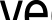 performing Assets- Recovery of loans and advances — Recovery of debts due to banks, Financial Institutions Act, 1993. Attachment, Mareva Injunctions, Bank and Garnishee, set off.UNIT IV - WINDING UP OF COMPANIES (15 Hours) Companies — Rights of customers on winding up of companies — Necessity for reforms in Indian Banking Law to meet global challenges — Banking ombudsman — Debt Recovery Tribunal — Role of Presiding Officers and Recovery Officers — Jurisdiction — Appeals — DRAT- SARFEASI Act — Role of Authorized officers- Section 13 Notice — Possession- Sale Proceedings and Sale Certificates- Effects.UNIT V - NEGOTIABLE INSTRUMENTS	(15 Hours)Definitions — Parties to negotiable instruments — Presentation — Negotiation discharge and dishonour — Liability — Various kinds of crossing — effect of crossing of cheque — Rights of holder and holder in due course against Banker — Civil and criminal liability for dishonour of cheques under Section 138 to Section 142 of the Amended Negotiable Instruments Act.                                                                                                                                           Total Hours = 75Referece BooksBasu, A. : Review of Current Banking Theory and Practice (1998) Mac MiilanR. Goode : Commercial Law,(1995) Penguin, LondonRoss Cranston : Principles of Banking Law (1997) OxfordL.C. Goyle : The Law of Banking and Bankers (1995) EasternM.L. Tannan : Tamnan's Banking Law and Practice in India (1997), India LawHouse. New Delhi, 2 Volumes 36K.C. Shekhar : Banking Theory and Practice (1998), UBS Publisher Distributors Ltd.. New DelhiRelevant provisions of Information Technology Act, 2000OBJECTIVESThe objective of this paper is to acquaint the students with the basics of PublicInternational Law and practice, Harmonization on with Demotic law,  its abidingness and application by the states in resolving their conflicting issues and to achieve international cooperation in working together to develop Global institutional mechanisms.UNIT I - INTRODUCTION	(15 Hours)International Law — Definition, Basis and Nature — Codification — International Law Commission — Sources of International Law — Relationship between International Law & Municipal Law — Theories and State Practice – Subject of International Law; Individual as subject of International Law – Characterizes of a state in International Law – Micro state, sovereignty of statesUNITII- SUBJECTS	(15 Hours)State and Individual as a subject — Rights and Duties -State Responsibility — State Recognition — Theories —Nationality — Acquisition and loss— Extradition- Asylum - Territorial Sovereignty — Modes of acquisition and loss of territory — State Jurisdiction— State Succession and liability.UNIT III INTERNATIONAL HUMANITARIAN LAW	(15 Hours)International Humanitarian Law — Difference between International Humanitarian Lawand Human Rights - Geneva Conventions and Protocols - Refugee LawLaw of Diplomacy —Kinds of Diplomats- Agents- Consular — Immunities andprivileges.UNITIV INTERNATIONAL TREATIES	(15 Hours)Concept - Definition of International Treaties — Formation of Treaties and its stages — Interpretation of Treaties — Suspension and Termination of Treaties.UNIT V INTERNATIONAL ORGANISATIONS	(15 Hours)Origin, Nature & Scope of International Organisations — League of Nations- United Nations and its organs — other organisations.BOOKS PRESCRIBEDStarke — International Law, LexisNexis UK; 1994S.K. Kapoor — International Law, Jain book agency, 2012Malcom N. Shah — An introduction to International Law, Cambridge universitypress, 2003D.J. Haris — Case Materials in International Law, Sweet & Maxwell; 2010OBJECTIVESThis subject would discuss the knowledge of the constitutional problems, Solutions in a number of central legal orders in various constitutional control mechanisms. It improves knowledge of theory and methodology of comparative constitutional law.UNIT I – INTRODUCTION TO COMPARATIVE CONSTITUTIONAL LAW.	(15 Hours)Salient Features of the British Constitution-Nature and Sources of the British Constitution- The Rule of Law- Parliamentary Supremacy- Constitutional Conventions The Crown And Parliament : The Crown, Royal Prerogatives, Prime Minister and Cabinet System-British Parliament; Composition, Functions and Procedure- Privilèges of the Parliament- Local Government- Political PartiesUNITII- THE FUNDEMENTAL PRINCIPLES OF COMPARATIVE CONSTITUTIONALISMConstitutionalism, Legal Pluralism and International Regimes. The Twilight of Comparative liberal-Democratic Constitutionalism. Alternative Secularism, Constitutionalization and people and Societies in the SAARC & beyond  	(15 Hours)UNITIII – FEDERALISM	(15 Hours)Brief History of Conventions leading to the Adoption of USA Constitution- Important Characteristics/Salient Features- Civil Liberties:- Bill of Rights, Due Process of Law, Equal Protection of Laws- Federal System- Congress-Composition, Powers and Legislative Procedure- Senate and its role- Separation of Powers-Checks and BalancesUNITIV-PRESIDENTIAL POWERS	(15 Hours)President —Election, Powers and Checks on his powers- Judiciary; Commerce Power- The Development of Constitution- Champion of Civil LibertiesUNIT V- JUDICIAL REVIEW	(15 Hours)Judicial Review - Origin — Scope and Limitations- Amendment of the Constitution.REFERENCESThe Constitutional and Administrative Law by Wade & PhillipThe Constitutional Law by M.P. JayLaw of the Constitution by A.V. DiceyThe Government of USA by MunroUnderstanding the Constitution by CorwinThe Constitution and What it Means Today by CorwinThe Supreme Court of United States by justice WarrenOBJECTIVESIn view of the development that have taken place in the corporate sector this course is designed to understand the functions, management and other activities of the Companies. Hence, this course will provide an appropriate foundation for a lawyer interested to join as an advisor in company or advice the member of board regarding the procedures and substantive principles of a company or to start a company of his own.UNIT I – Introduction and the General Principles of Company Law (15 Hours)Historical development of corporate personality - the companies Act 1956 as repealed by Companies Act 2013- Definition of Company- Types of Association- Illegal association- Classes of company- One Person CompanyUNITII –PROMOTION & FORMATION	(15 Hours)Formation of a company -Promoters —Registration- Incorporation- Memorandum of Association and Articles of association- Prospectus &Deposits-Application and Allotment of sharesUNIT III - CORPORATE FINANCING	(15 Hours)Shares - Application and allotment of shares- Members and share holders, shares and share capital- Debentures, charges and debenture holder- Dividends, borrowings, lending, investments, contractsUNIT IV - CORPORATE GOVERNANCE	(15 Hours)Directors- Independent directors, women directors and managerial personnel, Meetings, accounts and audits- internal auditing- National financial reporting authority- E-filing and information technology Act 2000- Corporate socialresponsibility- Majority powers and minority rights- Prevention of oppression Mismanagement, investigation, powers of inspectors, powers of NCLT Insider tradingUNIT V - COMPROMISES, ARRANGEMENTS AND WINDING UP	(15 Hours)Compromises, arrangements and amalgamations- Mergers and acquisitions- Winding up and kinds of winding up- Administration of NCLT and CLAT and special courts - Powers of liquidator’s removal of names of companies from register of companies- Salient Features of Insolvency and Bankruptcy Code, 2016.                                                                                                                                             Total Hours = 75STATUTE PRESCRIBEDCompanies Act, 2013BOOKS PRESCRIBEDAvatar Singh : Company LawN.D. Kapoor – Company LawREFERENCESGower:Company LawMayson, French & Ryamn :Company LawPalmer : Company LawOBJECTIVES OF INTERNSHIP:This paper is aimed at providing the practical skills of research, case analysis and strategy, witness handling and presentation of arguments at the trial and appellate stages a case. The Teaching methods used in the course will include hypotheticals, role plays, simulation and court visits. INTERNSHIP GUIDELINES:Duration of the Internship:All the students must attend an internship for a period of not less than 3 weeks in a semester.Field of Internship:High courts, Tribunals, Taluk Courts, District Courts, Mediation centers, Legal aid centers, Juvenile Justice Board, Social Welfare, Jail visit, Observing police station functions, N.G.O.’s and International Organization, Law firms, Advocate offices, corporate offices.Internship Diary:Separate Internship diary should be maintained by all the students to assess the work during their internship. The Internship contains the Certificate in itself and that should be certified, signed and sealed by the Advocate from whom the Student had undergone internship.Inference/Conclusion:The overall experience of the internship period, any impressive things carried out during the period, Fulfillment of the object of internship should be written in the end of the Internship diary.Rules and Procedure:The	students shall	choose	any courts, legal	firms, Law	offices to	do their internship.The Internship will be assessed as per the Academic regulations of the five year integrated courses, B.A.LL.B (Honos) and B.Com.LL.B (Honos).The students should observe cases at the duration of internship and they should write in detail about the cases in the internship diary.At the end of the internship duration the student should submit their internship diary with the respective faculty in-charge.Submission of the Internship:The Students should submit their Internship diary to the faculty in-charge before the prescribed date.After the submission of the internship diary, viva-voce will be conducted by the concerned faculty in-charge.Evaluation Scheme:The following aspects will be considered as the important criteria:One credit will be awarded for Internship after the submission of Internship Diary along with the Internship Certificate and Viva voce examination.The Students should submit their report to the respective faculty in-charge. There will be no external examination for the Internship.Note: If a candidate fails to submit the internship report or fails to appear for the viva-voce examination then the candidate should appear only in the next semester.SEMESTER VIOBJECTIVESTo gain knowledge on significance of human resource management.To know contents on human resource planning, job analysis, job description and job specification.To understand the concepts regarding human resource procurement, recruitment and selection.To inculcate knowledge on training, development, grievance and discipline.To know about motivation, performance appraisal and compensation management.UNIT I – Introduction to Human Resource Management                   (15 Hours)HRM-Meaning, Objectives, Scope and Functions- Evolution and Environment of HRM - Qualities of HR Manager - HRM and Personnel management - The future role of HRM – HRM- Difference between HRM and Personnel Management and Human Resource Development.                                                                                                                    (15 Hours)UNIT-II Human Resource Planning, Job Analysis, Job Description, Job SpecificationHR Planning-Meaning, Characteristics and Significance of HRP – Factors affecting HRP - Benefits and Barriers of HRP-Job analysis- Job description- Job SpecificationUNIT III Human Resource Procurement, Recruitment & Selection  (15 Hours)Recruitment, Nature, Purpose and Importance - Recruitment process – Sources of Recruitment – e-Recruitment - Selection- Selection process – e-Selection – Orientation, Purpose, Types, Process, Strategies and Problems.UNIT-IV Training, Development, Grievance and Discipline          (15 Hours)Training - Meaning, Methods of Training- Development, Management Development Programmes- Management Training and Development Practices in India. Grievances- causes- settlement – Discipline- Causes, Types-Kinds of Punishment.                                                                                                              (15 Hours) UNIT- V Motivation, Performance Appraisal and Employees CompensationMeaning- Motivation Theories- Performance Appraisal-Methods of Performance Appraisal- Legal issues associated with Performance Appraisal – e-Performance - Job Evaluation- Methods of Job Evaluation. Components of remuneration-Factors influencing Employee Remuneration Challenges of Remuneration.                                                                                                          Total Hours = 75Text Book1. Pattanayak-Human Resource Management, PHI Learning P ltd,New Delhi 2009 3rd EditionReference Books1. Snail &Holden :  Human Resource & Personnel Management, McMillan India,Ltd., New Delhi.2. Ashwathappa :  Human Resource & Personnel Management, TMH,                       3.Human Resource Management (Text & Cases)- K.S.Aswathappa- Tata Mc Graw HiIl,New Delhi.4.Human Resource Management — PravinDurai — Dorling Kindersley India Pvt Ltd, NewDelhi.OBJECTIVESThis course aims to study the exciting copy right, trademark and designs and emerging forms of Intellectual property in terms of Indian law and policy as well as new international demands and trends.UNIT I - INTRODUCTION	(15 Hours)International Instruments for the protection of Copyright, Trademarks and Designs.TRIPS Agreement--The Berne Convention--Rome Convention--Universal Copyright Convention--WIPO Internet Treaties--The Paris Convention--Madrid Agreement and Protocol--Trademark Law Treaty.UNIT II -  COPY RIGHT	(15 Hours)Introduction to Copyright-Overview, History& Concepts-Idea-Expression Dichotomy-Originality-FixationUNITIII – THE LAW OF COPYRIGHT IN INDIA	(15 Hours)Copyright Act 1957-Works protected under Copyright Law - Authorship and Ownership — Right conferred on Copyright Owner -Assignment and Licensing-Moral Rights -Performers’ Rights and Broadcasting Rights -Infringement of Copyright — Recedes-Defenses-Fair Use.UNIT IV - TRADEMARKS	(15 Hours)Nature, Origin and development of Trademark — Need for protection of Trademarks - Trade Marks Act, 1999 - Registration — Assignment and Licensing — Passing off — Infringement of Trademarks -- Remedies— well Known Marks.UNIT V – INDUSTRIAL DESIGNS	(15 Hours)Concept of Design —Trademark vs. Copyright (designs) — Design Act 2000 —The Semiconductor Integrated Circuits Layout-Design Act, 2000Total Hours:75Statutory materialTrade Marks Act, 1999Copy right Act Infringement in Industrial Designs under Indian designs act 2000Semi Conductor and Integrated Circuit Layout Act —2000International	conventions	relating	to	TM,	copy	rights,	designs,SemiconductorsBooks prescribedW.R Cornish - Intellectual propertyKerly's Law of Trade NamesA.K Bansal _ Law of trade Marks in IndiaN.S Gopala Krishnan — Principles of Intellectual PropertyTarapoor wala — Intellectual Property Rights law OBJECTIVESIt enable the students to acquire knowledge about the body of law that governs the administration and regulation of government agencies.UNIT I - INTRODUCTION	(15 Hours)Meaning-Definition-Evolution- India UK USA and France- Rule of Law- Henry VIII Clause-Separation of Powers- Relationship between Constitutional Law and Administrative Law-Administrative action.Delegated Legislation : Meaning-Origin-Development and growth of delegated legislation-Types - Restraints on Delegation of Legislative Power- ’Delegatus non potest Delegare’ Doctrine of Excessive Delegation — Doctrine of Ultra Vires.- Substantive & procedural Judicial, Procedural and Legislative Control-Administrative directions and Delegated Legislation- Sub-Delegation .UNIT II - ADMINISTRATIVE FUNCTIONS	(15 Hours)Reasons for the growth of administrative adjudication -needs -Administrative Tribunals - Tribunal and Court, Similarity and Difference- Merits and Demerits of Administrative Tribunal-Procedure and powers of Administrative Tribunal -Tribunal under Constitution -High Court's Superintendence over Tribunals-Appeal to Supreme Court by Special Leave- Administrative Tribunals Act, 1985Procedural Fairness and Judicial Control of Administrative Action :Principles of Natural Justice— concept- evolution- Nemo debet esse judex in propria causa Audi alterem Partem- statutory provisions- rule against bias- rule of fair hearing- exceptions of natural justiceUNIT III- ADMINISTRATIVE DISCRETION AND REMEDIES	(15 Hours)Need for administrative discretion -Administrative discretion and rule of law-Mala fide exercise of discretion-Administrative Process and Judicial Review—Writ Jurisdiction Grounds of judicial review- Illegality-irrationality-procedural impropriety- natural justice- Doctrine of Legitimate Expectation and Doctrine of Proportionality- Unreasonableness -Non-exercise of discretionary power- Locus-standi- Public Interest LitigationUNIT IV – PRINCIPLES OF NATURAL JUSTICE	(15 Hours)(Tortious and contractual)Tortious liability, Sovereign and non-sovereign functions- Crown proceedings Act ofU.K. and Torts Claims Act of U.S. - Statutory immunity- Act of State-Contractual liability of government- Government privilege in legal proceedings —Estoppel and WaiverCorporations and Public UndertakingsState monopoly — Remedies against arbitrary action or for acting against public policy. -Liability of public and private corporations of Departmental undertakings. - Legal remedies-Accountability — Committee on public undertakings. Estimates Committee. Etc.UNIT V - SETTLEMENT OF DISPUTES.	(15 Hours)Conciliation and mediation through social action groups - Use of media- Lobbying and public participation in policy making-Public inquiries and commissions of inquiry- Ombudsman parliamentary commissioner-Lok Pal, Lok Ayukta- Vigilance CommissionTotal Hours: 75BOOKS PRESCRIBEDM.P. Jain and S.N. Jain — Principles of Administrative LawS.P. Sathe — Administrative LawI.P. Massey — Administrative LawC.K. Takwani — Administrative LawKailash Rai - Administrative LawOBJECTIVESThe aim of this course is to provide a practical and legal background to the nature and function of the conflict of laws, convention, rules and regulations of dispute resolution in order to enable students to apply those principles in a professional and a competent manner.UNIT I - INTRODUCTION	(15 Hours)Introduction —Scope of Private International Law —Theories of Private International Law - Codification of Private International Law —Hague Conventions - Distinction between Public International Law and Private International Law.UNIT II - DOMICILE	(15 Hours)Jurisdiction —Choice of Law —Domicile —Residence —Renvoi —Forum Convenience. UNIT III – MARRIAGE AND MATRIMONIAL RELIEFS	(15 Hours)Cases involving	Private	International	Law	—Marriage	—Divorce	—Adoption	—Guardianship and Maintenance.UNIT IV - PROPER LAW OF CONTRACT	(15 Hours)Contract—Negotiable Instruments —e-contracts -Private International Law Relating to Corporations —Jurisdiction over Corporations —Insolvency Jurisdiction and effects of Foreign insolvency proceedings.UNIT V - ENFORCEMENT	(15 Hours)Enforcement of Foreign Judgments and Decrees —Enforcement of Foreign Arbitral Awards —Evidence and Procedure —Stay of Proceeding —Proof of Foreign Laws.Total Hours: 75BOOKS PRESCRIBEDThe conflict of Law in India. : ParasDiwanPrivate International Law      : SetalvadOBJECTIVESAt the time of risks, today Insurance is adopted as an inevitable component of economic development. Starting with a study of life insurance and its administration, this course exposes the student to the expanding horizons of general insurance including fire and marine insurance.UNIT I -  INTRODUCTION	(15 Hours)Concept of Insurance —Hisoty of Insurance -  Risk Management — Kinds of risks — Distinction between Insurance and Assurance — Parties of Insurance- Insurance and contract linkage — Extent of applicability of General principles of Law of Contract — insurance and wagerPerformance of insurance contracts — Discharge of Insurance Contract- Necessity for applying special principles of contract to Law of Insurance — Extent of applicabilitySpecial Principles: (a) Uberrimae fidae: (b) Indemnity (c) Subrogation, (d)Contribution (e) Proximate cause — Cover note and slip.History of Insurance in India- Indian Insurance Act, 1938 - Insurance Regulatory and Development Authority Act, 1999 : Mutual Insurance Companies and cooperative life insurance societies, Double insurance and re-insurance.UNIT II – CONTRACT OF INSURANCE	(15 Hours)Life Insurance: Nature and scope, Event- insured against life insurance contract, Circumstances affecting the risk, Amounts recoverable under life policy. Persons entitled to payment, Settlement of claim and payment of money, Constitution, Powers and functions of L.I.C under L.I.C Act,1956, Ombudsman.UNIT III – MARINE INSURANCE 	(15 Hours)Marine Insurance: Nature and Scope. Classification of marine policies, The Marine Insurance Act, 1963, Marine Insurance, Insurable interest, insurable value, Marine Insurance policy-condition-express warranties construction of teams ea policy. Voyage deviation, Perils of the sea, Assignment of Policy, Partial loss of ship.    UNIT IV – FIRE INSURANCE	(15 Hours)Insurance against Accidents: The Fatal Accidents Act, 1855, Objects and reasons. Assessment of compensation, Contributory negligence. Apportionment of compensation and liability, The Personal Injuries (Compensation insurance) Act 1963, Compensation payable under the Act, Compensation insurance scheme under the Act Compulsory,: insurance. Property insurance: Fire Insurance, The Emergency Risks (Factories) insurance, The Emergency Risks (Goods) Insurance, ('policies covering risk of explosion, Policies covering accidental loss. damage to property, Policies covering risk of storm and tempest, Glass-plate policies, Burglary and theft policies, Live stock policies, Goods in transit insurance, Agricultural insuranceUNIT V – LIFE INSURANCE	(15 Hours)Insurance against Third Party Risks : The Motor Vehicles Act, 1988, Nature and Scope, Effect of insolvency or death on claims of insolvency and death of parties, certificate of insurance, Claims tribunal : Constitution, functions, application for compensation. procedure powers and award, Liability Insurance : Nature and kinds of such insurance, Public liability insurance. Professional negligence insurance. Miscellaneous Insurance Schemes: New Dimensions : Group life insurance, Mediclaim sickness insurance.Total Hours: 75BOOKS PRESCRIBEDRaul Colinvax	-	Law of Insurance.M.N. Srinivasan	Law of insurance.E.R. Hardy Ivamy	-	General Principles of Insurance lawEdwin W.Patterson	Cases and Materials of Law of insurance.Avtar Singh 	Law of InsuranceOBJECTIVESThis course will deal about national and international Environmental concerns, the basics for them and policy responses to them both within India and Internationally. The objective of the course is to make environmental law familiar to the students by understanding all dimensions of the subject. UNIT I - INTRODUCTION	(15 Hours)Ancient indian Environmental Ethics- Pollution: Causes and kinds- Necessity of Environmental Law in indian Perspective  Environmental Protection and Indian ConstitutionFundamental Rights - Directive principles of State Policy -Fundamental Duty of Citizens -Public Interest Litigation- Genesis of Precautionary Principle- Polluter pays principle-inter- generational equity- Sustainable Development- Absolute liability — Public trust Doctrine – Indian Environmental policies and legal responses - Five years plan -  forest policyUNIT II – INTERNATIONAL LAW ANDENVIRONMENTAL PROTECTION	(15 Hours)Fundamental Principles of Environmental Law in International Scenario- Role of United Nations- Multilateral Environmental Agreements -Stockholm Declaration on Human Environment, 1972 - United Nations Environment Programme- Nairobi Declaration, 1982- Brundtland Report, 1987 -Rio Declaration on Environment and Development, 1992 - Agenda 21- United Nations Commission on Sustainable Development - Climate Change Convention and Kyoto Protocol- Convention on Biological Diversity - Johannesburg Summit on Sustainable Development 2002 - Earth Summit Rio +20 – UNITIII - POLLUTION CONTROL LAWS	(15 Hours)The Environmental Protection Act,1986- Water (Prevention and Control of Pollution) Act, 1974 - Air (Prevention and Control of Pollution) Act, 1981-Environment (Protection) Act, 1981 -Power of Central Government to make environmental Rules, Rules relating to Management of Hazardous, Rules relating to Plastic Waste, Bio- Medical Waste, Rules relating to E-Waste, Municipal Soli- Wastes and Batteries - Noise Pollution Rules, 2000 - Environmental Impact Assessment - CoastalUNITIV - RESOURCE CONSERVATION AND ANIMAL WELFARE LAWS(15 Hours) Indian Forest Act, 1927 -Wildlife Protection Act, 1972 - Forest Conservation Act, 1980 Biological Diversity Act, 2002 - Prevention of Cruelty to Animals Act, 1960 Chennai Metropolitan Area Groundwater (Regulation) Act, 1987 - Tamil Nadu Protection of Tanks and Eviction of Encroachment Act, 2007- Role of Local BodiesUNIT V - ENVIRONMENTAL POLLUTION AND ITS CONTROL UNDER OTHERLAWS	(15 Hours)Environmental Pollution and remedies under Law of Tort- Environmental Pollution and related provisions of the Indian Penal Code, 1860- Provisions under the Criminal Procedure Code, 1973- Factories Act, 1948- Public Liability Insurance Act, 1991- The National Environment Tribunal Act, 2010Total Hours: 75BOOKS PRESCRIBEDS.C. Shastri, Environmental LawP. Leelakrishnan, Environmental Law in India, ButterworthsP. Leelakrishnan, Environmental Case Book, Lexis NexisS. Shanthakumar, Environmental Law — An Introduction, Butterworths ShyamDiwan and Armin Rosencranz, Enviromental Law and Policy in India, OxfordN. Maheswaraswamy, Law relating to Environmental Pollution and ProtectionJaiswal, Environmental LawOBJECTIVES OF INTERNSHIP:This paper is aimed at providing the practical skills of research, case analysis and strategy, witness handling and presentation of arguments at the trial and appellate stages a case. The Teaching methods used in the course will include hypotheticals, role plays, simulation and court visits. INTERNSHIP GUIDELINES:Duration of the Internship:All the students must attend an internship for a period of not less than 3 weeks in a semester.Field of Internship:High courts, Tribunals, Taluk Courts, District Courts, Mediation centers, Legal aid centers, Juvenile Justice Board, Social Welfare, Jail visit, Observing police station functions, N.G.O.’s and International Organization, Law firms, Advocate offices, corporate offices.Internship Diary:Separate Internship diary should be maintained by all the students to assess the work during their internship. The Internship contains the Certificate in itself and that should be certified, signed and sealed by the Advocate from whom the Student had undergone internship.Inference/Conclusion:The overall experience of the internship period, any impressive things carried out during the period, Fulfillment of the object of internship should be written in the end of the Internship diary.Rules and Procedure:The	students shall	choose	any courts, legal	firms, Law	offices to	do their internship.The Internship will be assessed as per the Academic regulations of the five year integrated courses, B.A.LL.B (Honos) and B.Com.LL.B(Honos).The students should observe cases at the duration of internship and they should write in detail about the cases in the internship diary.At the end of the internship duration the student should submit their internship diary with the respective faculty in-charge.Submission of the Internship:The Students should submit their Internship diary to the faculty in-charge before the prescribed date.After the submission of the internship diary, viva-voce will be conducted by the concerned faculty in-charge.Evaluation Scheme:The following aspects will be considered as the important criteria:One credit will be awarded for Internship after the submission of Internship Diary along with the Internship Certificate and Viva voce examination.The Students should submit their report to the respective faculty in-charge. There will be no external examination for the Internship.Note: If a candidate fails to submit the internship report or fails to appear for the viva-voce examination then the candidate should appear only in the next semester.SEMESTER VIIOBJECTIVESEvery country depends upon Revenue in the form of taxation. It is organized around a phenomenon-based grouping to facilitate perception of the wide variety of issues revolving around indirect taxation and local taxation like the motives, history and fountain of authority for indirect and local taxation.UNIT I - CONCEPT OF TAX 	(15 Hours)Introduction - Nature and characteristics of taxes- Distinction between tax and fee, tax and cess - Kinds of taxes; progressive, proportion; regressive and digressive — Direct and Indirect taxes- Tax evasion and tax avoidance-Mutual relationship between Income Tax Act and Finance Act — Canons of Taxation — interpretation of tax laws.UNITII - INDIAN CONSTITUTION AND TAXATION	(15 Hours)Constitutional provisions of taxation - Taxation and Fundamental Rights - Scope of taxing powers of Parliament, State Legislatures and Local bodies - Immunity of Instrumentalities - Applicability of doctrines under the constitution to taxation lawsUNIT III - THE INDIAN INCOME TAX ACT, 1961	(15 Hours)Preliminaries- Concepts; ‘income’, ‘agricultural income’, ‘casual income’, ‘assessed- person'- Residential status — Previous year, Assessment year — General charging section and specific charging section — Income — Received — Arising — ‘Accrual'- Scope and total incomeExempted Income - Agricultural Income and its treatmentTaxability under’ specific heads“. i) Income from ‘salaries’ ii) Income from‘house property’ iii) Income from ‘business or profession’ iv) Income from ‘capital gains’ v) Income from ‘other sources’Clubbing of income:  Income of other persons in assessee's total income.Treatment of losses — set-off-carry forward of loss -Authorities under the Act, Role of High Court and Supreme Court, Appeals, Review and Revision, Filing of Returns - Due Dates - Procedure for assessment, Assessment of special class of assesses - Rebate & Relief - Refund - Collection and Recovery of TaxPenalties and ProsecutionUNIT IV – CENTRAL EXCISE AND CUSTOMS LAWS	(15 Hours)UNIT V – CENTRAL SALES TAX LAWS	(15 Hours)                                                                                                                      Total Hours: 75BOOKS PRESCRIBEDDr. Girish Ahuja and Dr.Ravi Gupta, Professorial Approach to DIRECT Taxeslaw and practice including Tax planning , 32ndEdition , 2016-2017Taxmann’ s , Income Tax Act , Edition 2016.Dr. Bhagwati Prasad, Income Tax Law & Practice , Wishwa Prakashan, NewDelhi.Singhania V K, Direct Taxes —Law and Practice, Taxmann Publications Pvt. Ltd,2014Nitya Tax Associates, Basics of GST - Taxmann Publications Pvt. Ltd, 2016Taxmann’ s GST Manual - 4thEdition 2017Anandaday Misshra, GST Law & Procedure - Taxmann Publications Pvt. Ltd, 2017OBJECTIVESThe Course deals with the basic framework of industrial relations in the country. Trade union act, Industrial disputes act and the industrial employment standing orders act are the major legislations studied in this regard.UNIT I - EVOLUTION OF LABOUR LEGISLATIONS	(15 Hours)Origin and development - Object and nature - Evolution of concept of master and servant relationship -Theory of Laissez Faire - Role of International Labour Organization in setting labour standards.UNIT II - TRADE UNION ACT, 1926	(15 Hours)Definitions - History of Trade Union Movement -Registration of Trade Unions- Rights and Liabilities of Trade Unions- immunities and Privileges of a Registered Trade Union- Trade Union Funds-Collective Bargaining-Amalgamation and Dissolution of Trade Unions- Recognition of Trade UnionsUNIT III - INDUSTRIAL DISPUTES ACT, 1947	(15 Hours)Definitions- Machinery for the settlement of industrial disputes - Unfair labour practicesUNIT IV - INDUSTRIAL EMPLOYMENT (STANDING ORDERS) ACT, 1946(15 Hours) Scope and Definitions- Procedure for Certification of Standing Orders- Duration and modification of Certified Standing Orders- Domestic enquiry and disciplinary proceedingsUNIT V - LAW RELATING TO WAGES	(15 Hours)Minimum Wages Act, 1948- National floor level minimum wages — Revisions of Basic Minimum Wage and Scheduled Employments- Payment of Wages Act, 1936 — Payment of Wages (Amendment) Act, 2017 — Mode of Payment of Wages.Total Hours: 75STATUTORY MATERIALSIndustrial Disputes Act, 1947.Trade Union Act, 1926Industrial Employment (Standing Orders) Act, 1946Minimum Wages Act, 1948.Payment of Wages Act, 1936.BOOKS PRESCRIBEDMadhavan Pillai : Labour and Industrial LawS.N. Mishra : Labour and Industrial LawV.6.Goswami : Labour LawREFERENCESO.P. Malhotra : Industrial Disputes ActSrivastsava : Law Relating to Trade UnionSrivastsava : Industrial Employment (Standing Orders) ActOBJECTIVESCyber law has emerged as medium for growth with immense potential for solving many new and interesting challenges. The course is intended to inculcate the significance of cyber space and to enlighten the various legal, social and international issues and the various remedies available under the information technology Act for the breach and commission of offence in cyber space. The course also outlines the importance of forensic science in collection, preservation and restoration of Digital evidences.UNIT I -	(15 Hours)Computers and Internet - Nature, scope and evolution of Cyber space - Cyberspace and its challenges to legal fraternity.Ecommerce — UNICITRAL Model law Ecommerce- E- commerce models — Impact of ecommerce on the Indian EconomyE - governance - Impact in public sectors — Initiatives.E-Contracts- Issues and challenges Online contracts — essentials and kinds — click wrap, shrink wrap, and browse wrap contracts.Electronic and digital signatures — UNICITRAL model law on Digital SignaturesE - Banking - RBI Guidelines on Online Transactions- Issues and challenges in E banking transactions — Banks and Online advertising.Taxation issues in cyber space- Nature and its importance — National and International Regulations- Permanent establishment.UNIT II-	(15 Hours)Nature, scope and theories of cyber crimes Types of crimes in the internet-   Against IndividualsCyber bullying- cyber stalking — cyber defamation — cyber murder- phishing- spam- steganography-cyber fraud- pyramid/ponzi schemes — cyber vandalism- cyber pump and dump- cyber extortion- cyber theft- spoofing — spyware- adwareAgainst OrganizationsCorporate cyber smear — salami attack- Smacking- Web Jacking — Denial of Service Attack- Attacks by Virus, worm, Trojan — Data DiddlingAgainst Society at largeCyber pornography — cyber terrorism — Cyber warfare — Cyber Espionage Privacy Issues in Internet — Issue of censorship - national security and social security — Internet service providers liabilities.UNITIII -	(15 Hours)Patenting computer programmes - comparative analysis of U.S, EU and Indian scenario on patenting computer software Copyright issues in the internet- protectionof computer software - caching, International -Open source software — DMCA - Dataprotection and data protection directive Trademark issues in the internet — domain name registration, domain name registration, domain name dispute, ICANN, UDRP policy, linking, framing, tagging UNITIV -	(15 Hours)Nature and scope of Cyber forensic investigation - Importance of Cyber forensics in Cyber investigation - Introduction to Cyber forensic Investigation Tools E- Discovery- Digital Evidence collection and preservation - Email and ip tracking - Email recovery - Recovering deleted evidences and password recovery Digital evidence- Investigation and Online dispute resolution — Cyber arbitration- mediation — conciliation — WIPO rules and Regulations- Techniques and methods in conducting online arbitration- International agreements relating to Online Dispute resolutionUNIT V -	(15 Hours)Convergence technologies - Cloud computing - Online digital libraries — Net Neutrality— Censorship and surveillanceTotal Hours: 75STATUTORY MATERIALSUnicitral Model Law on EcommerceUnicitral Model Law on Digital signatureInformation Technology Act, 2000Information Technology Rules, 2011Convergence Technology BillBOOKS PRESCRIBEDComputers, Technology and the New Internet Laws — karnika sethLegal Dimensions of Cyber Space — S.K.VermaCyber Law — Nandan KamathIntellectual Property and the Internet — Rodney Ryder OBJECTIVESThis course will teach the students various kinds of violence suffered by the Women and Children in the hands of this society. Also it teachers the various provisions enacted to ameliorate these situations.UNIT I - INTRODUCTION	(15 Hours)International Instrument- UDHR 1948-Convention on the elimination of all forms of discrimination against women 1979 — Optional Protocol to the convention on Elimination of Discrimination against women 1999 —United nation Convention on Rights of Child 1989- UN committee on the rights of child - Women and Child in Pre- Constitution-Period and Post Constitution Period- Women and Child in International Scenario- Women and political representation- Role of governmental and nongovernmental organization — Human Rights Commission- National and State Commission on Women.UNIT II – WOMEN IN PRE-CONSTITUTION AND POST-CONSTITUTION	(15 Hours)Fundamental Rights — Article 14,15,16- Directive Principles of State Policy —Articles 39(a) & (b), 46, 47-Reservation for Women in Panchayat and Municipality- Article 243D and 243T -Unequal position of Indian women - Matrimonial Remedies - Guardianship- Maintenance- Succession- Uniform Civil Code.UNIT III- LAW RELATING TO WOMEN AND CHILDREN	(Hours 15)Protection of Women from Domestic Violence Act, 2005-Protection of children from Sexual Harassment Act, 2012 -National Commission for Women Act, 1990 -Right of Children to free and compulsory education Act, 2009-Juvenile Justice (care and Protection of Children) Act, 2015-Prohibition of Child Marriage Act, 2006-Dowry Prohibition Act, 1961-The Family Courts Act, 1984-Medical Termination of Pregnancy Act, 1971-Pre-Conception and Pre-Natal Diagnostic Techniques Act, 1994-Child Labour (Prohibition & Regulation) Act, 1986 and the child Labour (prohibition and regulation) amendment act, 2016-Dowry Prohibition Law- Sex Determination Test-Law relating to Prevention of Immoral Trafficking of Women- Adultery — Rape- Outraging the modesty of women- Kidnapping- Sati Prohibition Law- Law relating to Domestic Violence -Law relating to Eve Teasing - Indecent Representation of Women Act.UNITIV - CRIMINAL LAW RELATING TO WOMEN AND CHILDREN	(HOURS 15)Criminal Law Amendment Act, 2013-Rape (Sec 375 — 377)-Kidnapping (Sec359,360,366)-Eve Teasing (Sec 509)-Rape (Sec 376,376A, 376B, 376C, 376D)-Dowry deaths (304 B)-Acid Attacks (Sec 326A, 326B)-Stalking (Sec 354D)-Assault to outrage modesty (Sec 354,354B)-Women trafficking (Sec 370,370A, 372,373)- Factories Act- Provisions relating to women-Maternity Benefit Act- Equal Remuneration Act- Law Relating to Sexual Harassment at working place.UNIT V - LAW RELATING TO WORKING WOMEN AND PERSONAL LAWS(HOURS 15)Sexual harassment of women at workplace Act (Prevention, Prohibition and Redressal) Act, 2013-Equal remuneration Act, 1976-Maternity Benefit Act, 1961 - Maternity Benefit (Amendment) Act 2016, - Women and Different personal laws- Unequal position of Indian women Uniform civil code -Sex inequality in inheritance rights various personal laws -Matrimonial property law -Guardianship Right of women - Women and Law of Divorce – Protection of Children from sexual offences Act, 2012 Total Hours: 75PRESCRIBED BOOKSMamta Rao- Law Relating to Women and ChildrenIndu Prakash Singh- Women, Law and Social Change in IndiaParas Diwan- Dowry and Protection to married womenS.P.Sathe- Towards Gender JusticeDwarkaNathMitter- Position of Women in Hindu LawShaukat Nasir- Muslim Women and their RightsOBJECTIVESDrafting a plaint is an art.  It demands a high degree of professional skill and professional knowledge and experience. This course provides the same to the students.UNIT I	(12 Hours)Law and Legal profession — Development of Legal profession in India- Conduct in court-Professional conduct in general- Privileges of a lawyer- Salient features of the Advocates Act, 1961 -Right to Practice —Constitutional guarantee under article 19(1)(g) and its scope.UNITII	(12 Hours)Regulation governing enrolment and practice. Practice of Law —Advocacy and Elements of Advocacy-Seven lamps of advocacy-Advocates duties - Duty to the court; Duty to the profession; Duty to the opponent; Duty to the self; Duty to the public and the state; Duties towards other advocates and Legal Aid- Bar Council Code of EthicsUNITIII	(12 Hours)Disciplinary proceedings- Professional Misconduct— Disciplinary committee- Disqualifications and removal from Rolls-Functions of Bar Council of India / State Bar Councils in dealing with the Disciplinary proceedings-Bar — Bench relationsUNIT IV - Accountancy of Lawyers	(12 Hours) Computerized Accounting — Introduction — features and components - Introduction to Tally and its features.UNIT-VContempt of Court Act, 1972(12 Hours)Total Hours: 75REFERENCEMr. Krishnamurthy lyer's book on “Advocacy"The Contempt Law and PracticeThe Bar Council Code of Ethics50 selected opinions of the Disciplinary Committees of Bar Councils and 10 major judgments of the Supreme Court on the subjectOther reading materials as may be prescribed by the University.OBJECTIVESThe objective of this paper is to help students to gain experience in court manners and develop skills regarding approaching a client court and enhancing the drafting and case analyzing skills of the students.Each student shall observe at least two interviewing sessions of clients at the Lawyer's chamber and record the proceedings in a diary. The students shall further observe the preparation of documents and court papers by the advocate and procedure for the filing in at least two suits/petitions. This will be recorded in the diary which shall be signed by the Advocate concerned on panel of the group. Visit to other Institutions:Lok Adalat/Prison Visit/Police station/Detention center/Village Panchayat:The students shall prepare a Report noting his observations about the institutions visited. The Teacher In charge shall brief the students before the visit. OBJECTIVES OF INTERNSHIP:This paper is aimed at providing the practical skills of research, case analysis and strategy, witness handling and presentation of arguments at the trial and appellate stages a case. The Teaching methods used in the course will include hypotheticals, role plays, simulation and court visits. INTERNSHIP GUIDELINES:Duration of the Internship:All the students must attend an internship for a period of not less than 3 weeks in a semester.Field of Internship:High courts, Tribunals, Taluk Courts, District Courts, Mediation centers, Legal aid centers, Juvenile Justice Board, Social Welfare, Jail visit, Observing police station functions, N.G.O.’s and International Organization, Law firms, Advocate offices, corporate offices.Internship Diary:Separate Internship diary should be maintained by all the students to assess the work during their internship. The Internship contains the Certificate in itself and that should be certified, signed and sealed by the Advocate from whom the Student had undergone internship.Inference/Conclusion:The overall experience of the internship period, any impressive things carried out during the period, Fulfillment of the object of internship should be written in the end of the Internship diary.Rules and Procedure:The	students shall	choose	any courts, legal	firms, Law	offices to	do their internship.The Internship will be assessed as per the Academic regulations of the five year integrated courses, B.A.LL.B (Hons) and B.Com. LL.B (Hons).The students should observe cases at the duration of internship and they should write in detail about the cases in the internship diary.At the end of the internship duration the student should submit their internship diary with the respective faculty in-charge.Submission of the Internship:The Students should submit their Internship diary to the faculty in-charge before the prescribed date.After the submission of the internship diary, viva-voce will be conducted by the concerned faculty in-charge.Evaluation Scheme:The following aspects will be considered as the important criteria:One credit will be awarded for Internship after the submission of Internship Diary along with the Internship Certificate and Viva voce examination.The Students should submit their report to the respective faculty in-charge. There will be no external examination for the Internship.Note: If a candidate fails to submit the internship report or fails to appear for the viva-voce examination then the candidate should appear only in the next semester.SEMESTER - VIIIOBJECTIVESThe Statute is to be construed as ‘to the intent of them that make it’. To ascertain the true meaning , intent of the maker, numerous rules of interpretation, it is essential to learn this course which teaches us the various tools of interpretation of laws.UNIT I - PRINCIPLES OF LEGISLATION	(15 Hours)Nature and scope of statute- Different parts of Statute-Commencement, Revival and repeal of Legislation-codification consolidation-Law Making: Legislature, Executive and the Judiciary - Principle of Utility - Law and Public Opinion - Law and Social Control - Law and Morals —Ascetic principle- Arbitrary principle- pain and pleasureUNIT II -  PRINCIPLES AND RULES OF INTERPRETATOIN	(15 Hours)Interpretation and construction-Literal rule of interpretation- Golden rule of interpretation — Mischief rule of interpretation —Ut res magis valeat quam pereat- Ejusdem generis-Noscitur a sociis- Expressio unis est exclusion alterius- Generalia specialibus non derogant-de minimus non curet Iex-Contextual construction- Beneficial construction- Restrictive construction-Rule of strict construction- Harmonious construction- Construction to prevent evasion- Causus omissus- other main principles of interpretation.UNITIII - AIDS TO INTERPRETATION                                         (15 Hours)Internal Aids – External AidsUNIT IV – PRINCIPLES OF CONSTITUTIONAL INTERPRETATION	(15 Hours)Interpretation of Constitution — Principles and Theories- Construction of penal statutes— Interpretation Of Taxing Statutes-Interpretation of Imperative Directory statutes - Preamble as a tool —Directive Principles and Fundamental Duties read with Fundamental Rights — Harmonious Construction- Doctrine of Pith and Substance - Colorable Legislation- Doctrine of Eclipse- Doctrine of severability- Principle of separation of powers.UNIT V -OTHER PRINCIPLES AND DOCTRINES	(15 Hours)Stare decisis- Precedent- Ratio decidendi -Obiter dictum- Prospective overruling— Classification of statutes- General clauses Act, 1897-Definition-General Rules of construction-Provisions Relating to orders and Rules                                                                                                                                             Total Hours = 75STATUTORY MATERIALS:General Clauses Act, 1897Constitution of India, 1950BOOKS PRESCRIBED:Maxwell	- Interpretation of StatutesP.M. Bakshi	- Interpretation of StatutesVepa Sarathi	- Interpretation of StatutesM.P. Tandon	- Interpretation of StatutesBindra	- Interpretation of StatutesCross	- Interpretation of StatutesG.P. Singh	- Principles of Statutory InterpretationM.P. Jain	- Constitution Law of IndiaV.N. Shukla's	- Constitution of IndiaIndian Law Institute	- The Drafting of LawsOBJECTIVESThe course begins by examining theoretical issues relating to the informal/unorganized/disorganized sector. It then proceeds to look at those employed in textiles, fisheries, construction and agriculture. This course shall examine the various dimensions of Labour security measures and explore the possibility whether or not Labour security is part of the comprehensive and integrated social security.UNIT I-INTRODUCTION                                                                                (15 Hours)Concept, Evolution and Constituents of Social Security - Object of Social Security Laws- Social Security and Constitution - ILO on social securityUNIT II - SOCIAL SECURITY AND WELFARE MEASURES(15 Hours) The Employees' Compensation Act, 1923- The Employee's State Insurance Act, 1948- Employee's State Insurance (centraI)Amendment rules 2016,UNITIII - OTHER SOCIAL SECURITY LEGISLATIONS	(15 Hours)The Maternity Benefits Act, 1961 - The Maternity Benefits (Amendment) Act 2017 - The Employee's Provident Funds and Miscellaneous Provisions Act, 1952- The Payment of Bonus Act, 1965- Payment of Gratuity Act, 1972- Contract Labour (Regulation and Abolition ) Act, 1970- The Bonded Labour System ( Abolition) Act, 1976UNIT IV - LABOUR WELFARE LEGISLATIONS	(15 Hours)Factories Act, 1948- The Tamil Nadu Shops and Establishment Act, 1947- the child labour (Prohibition and reguIation) Amendment act 2016.UNIT V – THE EMPLOYEE’S PROVIDENT FUNDS AND MISCELLANEOUS PROVISIONS ACT, 1952Scope – Coverage – Applications and Definitions – Authorities, Their powers and Functions – Contributions – Employees Provident Fund Scheme – Employees Pension Scheme and Deposit Linked Insurance Scheme – Penalties.                                          Total Hours = 75BOOKS PRESCRIBED:S.N.Mishra : Labour and Industrial LawV.G.Goswami : Labour LawMadhavanPillai : Labour and Industrial LawS.C.Srivastava : Social Security and Labour LawsREFERENCESK.D. Srivastava: The Employees' Compensation Act, 1923K.D. Srivastava: The Employees' State Insurance Act, 1948K.D. Srivastava: The Employees' Provident Funds and Miscellaneous Provisions Act, 1961.K. D. Srivastava: The Payment of Bonus Act, 1965K.D. Srivastava: Payment of Gratuity, 1972K.D. Srivastava: Factories Act, 1948OBJECTIVESThe main objective of the course is to introduce the students basics of Human Rights Law and facilitate to understand the working of both national and international Human Rights Law the student will be introduced theories of Human Rights and its practice.UNIT I INTRODUCTION	(15 Hours)Jurisprudence of Human Rights – Nature and Definition of Human Rights – Origin and theories of Human RightsUNIT II Universal protection of Human Rights	(15 Hours) Civil and Political Rights-Social, economic and Cultural Rights-Solidarity Rights- Rights related to genetic engineeringUNITIII United Nations and Human Rights	(15 Hours) United Nations Charter based institutions —Centre for Human Rights-United Nations Specialized Agencies-Origin and preparation of International Bill of Human Rights- Adoption of the International covenants on human rights and protocols thereto- Universal Declaration of Human Rights— International Covenant on Civil and Political Rights- International Covenant on Economic ,Social and Cultural Rights- Instrumentality of enforcement of the covenants.UNIT IV Human Rights in India	(15 Hours) Part III of the constitution of India-Directive Principles of state policy-Fundamental Duties-in relation with Human rights -The Protection of Human Rights Act,1993.UNIT V Role of Judiciary and Commissions	(15 Hours) Role of Judiciary in protection of human rights in India- National Human Rights Commission —Other Commissions and Committees-Non governmental agencies-Role of Media-Education.                                                                                           Total Hours = 75BOOKS PRESCRIBEDS.K.Kapoor: International law and human rights, Central Law Agency, 2014Abdulrahim, P. Vijapur, Kumar Suresh Perspectives on Human Rights Manas Publication, 1999Gokulesh Sharma, Human Rights and Social Justice, Deep and DeepPublication, 2004V.P. Srivastav, Human Rights, Issues and Implementations Vol.I, Indian Publishers Distributers, 2004Bajwa, G.S. Human Rights in India Implementation and Violation, Anmol Publications, 1995.Tripathi, S.M., The Human Rights Face of the Supreme Court of India: Public Interest Litigation in the Apex Court D.K. Publications, 1996.REFERENCESParas Diwan: Human Rights and Law, Deep and Deep Publications, 1998.Wallace : International Human Rights ,Sweet & Maxwell Publications,1997H.0.Agarwal:	International	Law	and	Human	Rights	(Central	Law Publications,AIIahabad),1999OBJECTIVESThe proposed course aims to acquaint the students with the law relating to elections in India, particularly relating to presidential, vice presidential, parliament and state legislation elections.UNIT I	(15 Hours)Democracy and Election: Meaning and its essentials — features of Indian election laws – Election Commission - The State Election Commission- Registration of political parties.UNIT II	(15 Hours)Election to the office of President, Vice-President- Parliament — State Legislatures- vacation of seat or multiple elections- Constitution of Panchayats, Municipalities, Corporations- Delimitation of Constituencies- Gerrymandering- Universal Adult Franchise.UNITIII	(15 Hours)Qualifications and Disqualifications of Candidates -Constitutional and Statutory Provisions - Disqualifications of sitting members- Preparation and revision of electoral rolls- Plural voting- Administrative machinery to conduct elections- Notification of Election, Nomination, Scrutiny and Withdrawal - Voters Right to Information- Anti Defection Law (Tenth Schedule to the Constitution of India)UNIT IV	(15 Hours)Corrupt Practices - Electoral Offences — Electoral offences under IPC- Time for publicity-Death of candidate- Polling and Counting- Doctrine of throwing away of votes- Election agents, polling agents, counting agents- Election expenses- Disputes regarding elections.UNIT V	(15 Hours)Certification of advertisements of political nature — paid news: impact and need to curtail — social media and IT new tools for election campaign — need for legal and social reforms with regard to elections – Voters right to know the antecedents of the candidatesTotal Hours: 75 STATUTESRelevant Provisions of the Constitution of India.The Representation of the People Act, 1951.The Representation of the People Act, 1950.The Presidential and Vice-Presidential Elections Act, 1952.The Election Commission (Condition of service of Election Commissioners andTransaction of Business) Act, 1991.The Delimitation Act, 2002.BOOKS PRESCRIBEDKiran Gupta and P.C. Jain, Elections – Law and practiceCompendium of Instructions of Conduct of Elections Volume I (Part 1) Volume I (Pail 2) Volume II Volume III Volume IVConduct of Election (Amendment) Rules, 2011-Amendment of Rule 90 ofConduct of Elections Rules, 1961-increase in maximum limit of election expenses - regarding.Compendium of Instructions on Paid News and Related Matters (February- 2014)Constitution of India — M.P JainREFERENCESElection laws and practice in India - R.N — ChoudhryLaw of election petitions — Justice T.A.Doabia.OBJECTIVESNow a days alternative dispute resolution system have become more relevant than before local, national and international levels. Certain disputes, by nature are fit to be resolved through specific method of resolution. The Course teachers such methods.UNIT I - TYPES OF DISPUTE RESOLUTIONS	(15 Hours)JUDICIAL DISPUTE RESOLUTION :	Characteristics	— Advantages and Disadvantage of such resolutionALTERNATE	DISPUTE RESOLUTION — Alternate to formal adjudication _ Techniques processes — Unilateral -Bilateral — triadic (Third party) intervention— Advantage — Limitations — Negotiations — Conciliation — Distinction between arbitration — conciliation and negotiationc)	DISTINCTION	BETWEEN	JUIDICIAL	SETTLEMENT	AND ALTERNATE DISPUTE RESOLUTION:UNIT II - INTRODUCTION TO THE ARBITRATION AND CONCILIATION ACT,1996(15 Hours) Background of the Act — Efforts of United Nations commission on International Trade Law — Model Arbitration Law — Recommendations of Law Commission of India Definitions - Arbitrary- Arbitration agreement- Arbitrator — Appointment of Arbitrator— Grounds for changing the arbitrator— Termination of ArbitratorUNIT III - PROCEEDINGS IN ARBITRAL TRIBUNALS(15 Hours)Arbitral Award— Termination of proceedings— Setting aside of arbitral award— Finality and Enforcement— Appeals — Power of the High Court to make rules- Enforcement of Foreign Awards -New York and Geneva Convention AwardsUNIT IV - CONCILIATION	(15 Hours)Meaning and Definition—	Appointment of conciliators— Powers and functions of conciliators — Conciliation agreements— Conciliation Proceedings— EnforceabilityUNIT V – NEGOTIATION AND MEDITATION (15 Hours)                                                                                                           Total Hours:75Legal Services AuthorityRole of N.G.O. In Dispute ResolutionsSTATUTORY MATERIALSInternational Conventions Bare Act: Arbitration and conciliation Act, 1996BOOKS PRESCRIBEDAvtar Singh : The Law of Arbitration and ConciliationREFERENCES	O.P. Malhotra and Indu Malhotra : Arbitration to conciliation, Lexis Nexis,Butterworths, New DelhiP.C. Markanda, Law Relating to Arbitration and conciliation: Wadhwa& Company, NagpurJustice Dr. B.P. Saraf and Justice S.M. Jhunjhunwala, Law of Arbitration and conciliation — Snow White Publication, New DelhiS.K. Chawla, Law of Arbitration and conciliation — Eastern Law Book Corporation, Kolkata.OBJECTIVESThe objective of this paper is to impart legal awareness to the masses and also train students in granting legal service to needy.UNIT I - Legal Aid	(30 Hours)The students will be taught about the legal and constitutional mandate for legal aid as well as insights into legal services Authority Act and Lok Adalat. The students are required to attend at-least one legal Aid Camp/Lok Adalat during the session.UNITII - Legal Literacy	(30 Hours)The students would be required to attend at-least on Legal Literacy Camp and would also prepare a note on a topic of law, which might be of interest to generic public.The main emphasis of Legal Aid and Legal Literacy shall be on the following parameters:Imparting instruction and having discussion in the class room concerning the concept, applicability and scope of Legal Air and Lok Adalat.The Students will prepare a file and hall also present their views before the groups so as to promote interaction among the different groupsSurvey of them are to be adopted for Legal Aid and Legal Literacy Camps shall be determined by the head of the Department of Law. However, while selecting the area for Legal Aid and Legal Literacy, following points must be kept in mind:Distance of the area to be surveyed shall be within the limits of Chennai.Likely response of the residents of the area, particularly Sarpanch. Provision for preparing some material (written) in the local language preferably for the purpose of general legal awareness and literacy.The Students of the groups will maintain their diaries during the conduct of legal Aid and Legal Literacy services. The observations made by the students shall be recorded in their respective diaries.The students shall be evaluated for 100 marks on the basis of:Conduct and contributions made in the campus.Overall attendance by the teacher in charge.Written material submitted by them to the teacher in charge.Total Hours: 60OBJECTIVES OF INTERNSHIP:This paper is aimed at providing the practical skills of research, case analysis and strategy, witness handling and presentation of arguments at the trial and appellate stages a case. The Teaching methods used in the course will include hypotheticals, role plays, simulation and court visits. INTERNSHIP GUIDELINES:Duration of the Internship:All the students must attend an internship for a period of not less than 3 weeks in a semester.Field of Internship:High courts, Tribunals, Taluk Courts, District Courts, Mediation centers, Legal aid centers, Juvenile Justice Board, Social Welfare, Jail visit, Observing police station functions, N.G.O.’s and International Organization, Law firms, Advocate offices, corporate offices.Internship Diary:Separate Internship diary should be maintained by all the students to assess the work during their internship. The Internship contains the Certificate in itself and that should be certified, signed and sealed by the Advocate from whom the Student had undergone internship.Inference/Conclusion:The overall experience of the internship period, any impressive things carried out during the period, Fulfillment of the object of internship should be written in the end of the Internship diary.Rules and Procedure:The	students shall	choose	any courts, legal	firms, Law	offices to	do their internship.The Internship will be assessed as per the Academic regulations of the five year integrated courses, B.A.LL.B (Honos) and B.Com.LL.B(Honos).The students should observe cases at the duration of internship and they should write in detail about the cases in the internship diary.At the end of the internship duration the student should submit their internship diary with the respective faculty in-charge.Submission of the Internship:The Students should submit their Internship diary to the faculty in-charge before the prescribed date.After the submission of the internship diary, viva-voce will be conducted by the concerned faculty in-charge.Evaluation Scheme:The following aspects will be considered as the important criteria:One credit will be awarded for Internship after the submission of Internship Diary along with the Internship Certificate and Viva voce examination.The Students should submit their report to the respective faculty in-charge. There will be no external examination for the Internship.Note: If a candidate fails to submit the internship report or fails to appear for the viva-voce examination then the candidate should appear only in the next semester.SEMESTER IXOBJECTIVESThe course also helps in understanding the procedures to be followed by the civil courts from the institution of suits till the final disposal. The course tries to understand the computation of limitation period for the institution of suit, appeal and applications along with exclusion. To read and apply rules and statutes and the case law interpreting them in the context of civil procedure.UNIT I – INTRODUCTION AND JURISDICTION	(15 Hours)Definitions — Jurisdiction of Civil Court- Different types of (Hierachy Of civil Courts) — Place of Suing — Institution of Suits — Presentation of Plaint — Parties to the suit- principles of res subjudice and res judicata.UNIT II - PLEADINGS & TRIAL	(15 Hours)Plaint — Written Statement — Service of Summons — Appearance and Non- Appearance of Parties — Discovery, Inspection and Production of Documents — Admission — Production, Impounding and Returning of Documents- transfer of suits- decree and judgment -Remand — Restitution —Appeals: first appeal, second appeal, appeals from orders and appeals to Supreme Court —Reference — Review - RevisionUNIT III - SUITS IN PARTICULAR CASES	(15 Hours)Suits by and against government and public officer — Suits by indigent person — suits by or against minors and lunatics, aliens and foreign rulers, soldiers, corporation, Firms, trustees, executors and administrators-suits relating to family matters, mortgages, public nuisance and public charities- interpleader suits-summary procedure — lnjunction suit (Specific Relief- Inherent Powers of the High Court and Supreme CourtUNIT IV - EXECUTION	(15 Hours)General principles, courts by which decree may be executed, payment under decree, application for execution, mode of execution, stay of execution, questions to be determined by executing court, arrest and detention, attachment of property sale and delivery of property, distribution of assets- Arrest- Attachment Before Judgment.UNIT V – LIMITATION ACT	(15 Hours)Definitions — Limitation of Suits — Appeals — Computation of Period of Limitation — Acquisition of ownership by possession- Acknowledgement of Liability and Part Payment - Postponement of Limitation- Extinguishment of rightTotal Hours: 75STATUTORY MATERIALS:	Code of Civil Procedure, 1908 - Limitation Act, 1963BOOKS PRESCRIBEDK. Takwani : Civil Procedure CodeMulla : Code of Civil ProcedureM.P. Jain : Code of Civil ProcedurePattabiraman : Code of Civil ProcedureREFERENCESTaxmann : Code of Civil ProcedureM.P. Tandon : Code of Civil ProcedureK. Takkar : Code of Civil ProcedureP. Basu : Law of LimitationOBJECTIVESThe course is devised to deal with the basic procedural aspects with regard to criminal law in action. A thorough knowledge of the code of criminal procedure is indispensable for effective implementation of criminal law.UNIT I –INTRODUCTION AND FUNCTIONARIES UNDER THE LAW OF CRIMINAL PROCEDURE IN INDIA(15 Hours) Functionaries: Aquisitorial, inquisitorial — brief history about the code-definition-main functionaries of the code- powers of superior police officers and aid to the magistrates and police.UNITII - PRE-TRIAL PROCEEDINGS	(15 Hours)Stages of Investigation - process compelling for the presence of the presence of accused for investigation and trial - arrest-procedure for arrest - rights of arrested persons- consequences of non - compliance of arrest procedures — search and seizure — process of investigation by police — investigation of unnatural and suspicious death — Local jurisdiction of the Courts in Inquires and Trials — cognizance of offence and commencement of proceedings — bail procedures — types of bail - General Provision regarding bond of accused and sureties.UNIT III - TRIAL PROCEDURE	(15 Hours)Principal features of fair trial — Charge — Some common features regarding trial — Disposal of Criminal cases without full Trial — preliminary plea to bar trial — Trial before a Court of Session — Trial of warrant cases by Magistrates — Trial summons cases and summary Trial Special Rules of Evidence.UNIT IV - APPEAL PROCEDURES	(15 Hours)Types of Appeals - Reference and Transfer of Criminal Cases - Execution, Suspension, Remission and Commutation of Sentences — Execution of Sentence death penalty and Imprisonment — Execution of Sentence of fine - Preventive and Precautionary Measures for keeping peace and good behavior — Maintenance procedures — conditions for claiming maintenance — cancellation of maintenance — Muslim Women Protection of Rights on Divorce Act.UNIT V - JUVENILE JUSTICE CARE AND PROTECTION ACT, 2001 ANDPROBATION OF OFFENDERS ACT, 1958(15 Hours) Introduction — Object — definitions — Statutory bodies for juveniles under the Act — Reformative institutions for juveniles — Special offences — Probation —Object and meaning — Criminal court and probation — Duties of Probation officers - Report of the probation officers - conditions and cancellation of probation.Statutory Material: Code of Criminal Procedure, 1973Total Hours: 75BooksRecommended:	Ratanlal : Code of Criminal ProcedureSarkar : Code of Criminal ProcedureKelkar R.V. : Outlines of Criminal ProcedureBasu : Code of Criminal ProcedureDr.Nandhal’s : Code of Criminal Procedure (3 Volumes)P. Ramanatha lyer : Code of Criminal Procedure (3 Volumes)Sohonis : Code of Criminal Procedure (4 Volums)R.B. Sethi : Probation of Offenders ActConsuls : Probation of Offenders Act and Rules.M.K.Chakrabarathi	: Probation System in the Administration of CriminalJusticeVedkumari (IT) : Treaties on the Juvenile Justice Act.S.K. Swasthi : Judgements of Juvenile Justice Act 1986.OBJECTIVESThe course aims to enhance students understanding of carriage of goods by sea and international trade in the context of relevant Indian Laws, principles and applicable international rules.UNIT I – BASIC CONCEPTS 	(15 Hours)Nature of Admiralty Law: Admiralty Law in relation to public and private international law —admiralty law as a part of mercantile law —admiralty law in relation to common law and civil law —Common law of sea — Sources of maritime law and admiralty law.UNITII – REGIME OF MARITIME PORTS 	(15 Hours)History of admiralty law in England, other parts of the world and in India — History of admiralty jurisdiction of High Courts of India —admiralty courts — immunity of Government ships – access of foreign ship to ports - quarantine regulations UNITIII – JURISDICTION 	(15 Hours)Admiralty and maritime jurisdiction (scope and extent) — Enforcement of maritime claims by actions in rem and in personam — juridical personality of the ship — maritime liens and priorities. Jurisdiction in matters of collision — Extra territorial jurisdiction — Changing concept of maritime frontiers. International waters; Territorial Waters; Contiguous Zone; EEZ; Continental shelf; High seas; International straits; archipelagoes; Conservation and exploitation of maritime sources; International fisheries -Sea as a common heritage of mankind — Role of IMO — Piracy and hot pursuits.UNIT IV – THE HAGUE AND THE HAGUE VISBY RULES	(15 Hours)The ship as property — ownership — registration — flag of convenience — ship construction rules —acquisition of ships — transfer of ships —negotiation and contract — terms of contract — inspection by buyer — ship mortgages — ship's sale and purchase— ISM and issues of safety.UNIT V - SALVAGE	(15 Hours)Safety & security Regulations at sea and in port, accidents, collisions, salvage, towage — The laws of harbours and pilot age — Jurisdiction in maritime ports; Access to maritime ports; Indian law — The maritime zones Act 1976; civil and criminal jurisdiction over ships; Ship owner's liabilities for damage to ports — Limitation of ship owner's liability – Remedies including security for the claimTotal Hours: 75SUGGESTED READINGS:Aleka Mandaraka — Sheppard — Modern Maritime Law (Second Edition)(2009)D.C. Jackson, Enforcement of Maritime Claims, London: LLP (2005)Southampton on Shipping Law, Informa (2008)Halsbury's Laws of England, 4th Edn, London (1983)Marsden, Collisions at Sea, London (1961)Francis D. Rose, The Modern Law of Pilotage, London 91984)Geoffrey Brice, Maritime Law of Salvage, London (1983)Chorly and Giles, Shipping Law, 6th Edn. LondonKochu Thommen, International Legislation on Shipping, U.N. New York (1968)Samareshwar Mahanty, Maritime Jurisdiction and Admiralty Law in India,Universal Publishing (2009)	OBJECTIVESIt is necessary to introduce the laws students that laws or designed from time to time in keeping with the policy of the Government to prevent unfair trade competition and protection of consumers.UNIT I CONSTITUTIONAL PROVISIONS	(15 Hours)Basic Concepts — Constitutional aspect of Elimination of Concentration of Wealth and Distribution of Resources Article 39 (b) (c) — Common Law Doctrine of Restraint of Trade.Market — Types of Market - Perfect Market, Imperfect Market Monopoly, Oligopoly and Monopsony- Competition Policy - Competition Law.History and Development of Competition Law-MRTP ACT- History and Development in UK and US - An Overview of Legal Framework in USA — UK and EC Competition Law - History and Development of Competition Law in IndiaUNIT II FEDERAL TRADE COMMISSION ACT 	(15 Hours)Sherman Antitrust Act,1890; Relevant provisions of Clayton Act 1914; Relevant Provisions of the Federal Trade Commission Act; Salient features of UK Competition Act 1998UNITIII COMPETITION ACT 2002	(15 Hours)Scope and limitations of Competition Law-prohibited anti-competitive agreements - Abuse of dominant position and Regulations of combinationsUNIT IV – COMPETITION COMMISSION OF INDIA	(15 Hours)Enforcement Mechanisms under the Competition Act, 2002 - Competition Commission of India - Constitution of the CCI - Powers and Functions- Jurisdiction of the CCI - Adjudication and Appeals - Director General — Competition Appellate Tribunal - Competition Advocacy in India- Intellectual Property Rights and Competition Law - International Trade Law and Competition LawUNITV – PENALTIESPenalties – Important judgments of the Supreme court 	(15 Hours)Total Hours: 75STATUTORY MATERIALSCompetition Act 2002Security Contract (Regulation ) Act 1956SEBI Act 1992Depositories Act 1996Foreign Trade (Development & Regulation) Act 1992,Foreign Exchange Management Act, 1999Foreign Exchange Regulation Act (FERA)(1973)Essential Commodities Act,1955TEXT BOOKST Ramappa, Competition Law in IndiaVinod Dhall, Competition Law TodayPradeep S Mehta, Towards Functional Competition Policy for IndiaBrendan J Suueeney, Internationalisation of Competition RulesOBJECTIVESThere is no country in the world where there are no media are press laws are where the press not expected to operate within the ambit of the law. The aim is courses to make the students understand about the various facets of media law and its impact on the society.UNIT I – Media and its policy	(15 Hours)Disseminating the facets of MediaUnderstanding the concept of Media- History of Media Theories of Media- Evolution of Media-History of Media LegislationMedia Legislation in Indian ContextUNIT II MEDIA IN THE CONSTITUTIONAL FRAMEWORK	(15 Hours)Freedom of Expression in Indian Constitution- Interpretation of Media freedom- News print control order - Issues of Privacy- Right to Information-Case studies on Media and Free expressionUNITIII - MEDIA - REGULATORY FRAMEWORK	(15 Hours)I. Legal Dimensions of MediaMedia & Criminal Law (Defamation / Obscenity/Sedition)- Media & Tort Law (Defamation & Negligence)-Media & Legislature — Privileges of the Legislature Media & Judiciary — Contempt of Court-Media & Executive — Official Secrets Act - Media & Journalists — Working Journalists (Conditions of Service) Act & Press Council Act2. Self Regulation & Other IssuesMedia and Ethics-Self-Regulation Vs Legal regulation- Media & Human RightsIssues relating to entry of Foreign Print MediaUNIT IV- CONVERGENCE & NEW MEDIA	(15 Hours)Legislative efforts on Broadcast sector- Cinematography Act 1952-Cable T.V.Networks (regulation) Act of 1995The New Media of Internet- Evolution of Internet as New Media- Regulating the Internet- IT Act of 2000 and media- Convergence Bill (to be enacted)- Regulatory commissions of new mediaUNIT V - MEDIA - ADVERTISEMENT & LAW	(15 Hours)Concept of Advertisement- Advertisement & Ethics- Issues of Consumer Protection- Competition Bill and impact on AdvertisementsTotal Hours : 75STATUTORY BOOKSAdvertisement Act of 1954Indecent Representation (prohibition) Act, 1986BOOKS SUGGESTED:Taxmanns, Telecom Broadcasting and cable lawsFacets of Media Law, Madhavi Goradia DivanComparative Media Law and Ethics 1, Tim CrookMedia and the Law, David KohlerOBJECTIVESThe object of this paper is to train students in the art of drafting both for court purposes as well as for other legal forums. It demains a high degree of professional skill and knowledge and experience.UNIT I - FUNDAMENTAL RULES OF PLEADINGS (15 Hours) Plaint Structure- Description of Parties- Written Statement and affidavit- Application for setting aside ex-part decreeUNIT II – CIVIL PLEADINGS	(15 Hours)Suit under Order XXXVII of CPC and the difference between the two suits - Suit for Permanent Injunction- Application for temporary injunction Order XXXIX of CPC - Suit for Specific Performance - Petition for eviction under the Tamil Nadu Rent Control ActUNIT III - GENERAL PRINCIPLES OF CRIMINAL PLEADINGS	(15 Hours)Application for bail - Application under Section 125 Cr.P.C. - F.I.R. — under Section 154 Cr.P.C.UNIT IV – CONVEYANCING 	(15 Hours)Components of a deed – forms of deeds and notices – promissory notice – will – codicil Trust deed – gift deed – agreement to sell – sale deed – indemnity Bond – Lease Deeed – General power of Attorney – special power of Attorney – Relinquishment Deed – partnership deed – deed for dissolution of partnership – Mortgage deed – Deed of reference  to Arbitration – Notice to the Tenant – Notice under section 80 of CPC - Notice under section 434 of the Companies Act- Notice for Specific Performance of ContractTotal Hours : 60TEXT BOOKSConveyancing — N.S. BindraConveyancing — A.N. ChaturvediMogha's Law of PleadingConveyancing — D'SouzaOBJECTIVES OF INTERNSHIP:This paper is aimed at providing the practical skills of research, case analysis and strategy, witness handling and presentation of arguments at the trial and appellate stages a case. The Teaching methods used in the course will include hypotheticals, role plays, simulation and court visits. INTERNSHIP GUIDELINES:Duration of the Internship:All the students must attend an internship for a period of not less than 3 weeks in a semester.Field of Internship:High courts, Tribunals, Taluk Courts, District Courts, Mediation centers, Legal aid centers, Juvenile Justice Board, Social Welfare, Jail visit, Observing police station functions, N.G.O.’s and International Organization, Law firms, Advocate offices, corporate offices.Internship Diary:Separate Internship diary should be maintained by all the students to assess the work during their internship. The Internship contains the Certificate in itself and that should be certified, signed and sealed by the Advocate from whom the Student had undergone internship.Inference/Conclusion:The overall experience of the internship period, any impressive things carried out during the period, Fulfillment of the object of internship should be written in the end of the Internship diary.Rules and Procedure:The	students shall	choose	any courts, legal	firms, Law	offices to	do their internship.The Internship will be assessed as per the Academic regulations of the five year integrated courses, B.A.LL.B (Honos) and B.Com.LL.B(Honos).The students should observe cases at the duration of internship and they should write in detail about the cases in the internship diary.At the end of the internship duration the student should submit their internship diary with the respective faculty in-charge.Submission of the Internship:The Students should submit their Internship diary to the faculty in-charge before the prescribed date.After the submission of the internship diary, viva-voce will be conducted by the concerned faculty in-charge.Evaluation Scheme:The following aspects will be considered as the important criteria:One credit will be awarded for Internship after the submission of Internship Diary along with the Internship Certificate and Viva voce examination.The Students should submit their report to the respective faculty in-charge. There will be no external examination for the Internship.Note: If a candidate fails to submit the internship report or fails to appear for the viva-voce examination then the candidate should appear only in the next semester.SEMESTER XOBJECTIVESThe object of this paper is to make the student understand the acquisition of land required for public purposes, Laws relating to land and land revenue in Tamil Nadu.UNIT I - LAND REFORMS	(15 Hours)Constitutional Provisions on Agrarian Reform Legislation- Abolition of Zamindari system- Land Ceiling Legislation - State enactments prohibiting alienation of land by tribals to non-tribals- Large holdingsUNITII - LAND ACQUISITION ACTDefinition - Purpose — Procedure- Compensation – (15 Hours)    Amendments – Rehabilitation and Resettlement Act 2013UNIT III – LAWS RELATING TO TENANCY REFORMS AND LAND CEILING   (15 Hours)Rent Legislation in India - Definitions, Land Lord, Tenant, Land and Fair Rent - Fixation of fair rent – Rent control and protection against eviction – TN cultivating tenants protection 1955 – TN  cultivating tenants (Payment of fair rents) Act 1956 – TN cultivating tenants arrears of rent relief Act, 1972 – TN buildings (Lease and rent control) Act 1960 – TN apartment ownership Act ,1994 – TN Regulation of Right and responsibilities of Land lords and tenants Act, 2017 – Urban Land ceiling and agrarian Land ceiling – TN Land Reforms fixation of ceiling of Land Act 1961 and Amendment Act 1971UNITIV - EVICTION AND DISPUTE SETTLEMENT MECHANISM	(15 Hours)Grounds of eviction: Non-payment of Rent, Sub-letting, Change of user, Material, alterations, Non-occupancy, Nuisance, Dilapidation, Bonafide requirement of the landlord, Alternative accommodation, Building and re-construction and Limited Tenancy - Settlement of rent disputesUNIT V-CONSTITUTIONAL PROVISIONS	(15 Hours)Eminent Domain- right to Property- Art. 31 A, 31 B,31C-Protection of Personal Property-AJ 300A- IX Schedule- Yearly Revenue Administration In Tamil Nadu- Grants- Imams- Ryotwari- Tamil Nadu Estates (Abolition and Conversion into Ryotwari) Act, 1948- Rehabilitation and Resettlement Act , 2014.Total Hours : 75TEXT BOOKSConstitution of India — Mr. V.N. ShuklaLaw of Acquisition of land in India — Mr. P.K. SarkarDelhi Rent Law — Jaspal SinghLaw of Rent Control in India — K.T.S. TulsiA. Chandra sekaran – Land laws of TNOBJECTIVESThis paper provides the knowledge about filing public interest litigation and about legal aid provided under the legal services authorities at.UNIT I - Meaning – Nature, scope and object of public interest Litigation (PIL). PIL against the state and other public bodies - Difference between Public interest litigation and Private interest litigation – Meaning f social action litigation – Concept of Locus standi.UNITII - Legal Aid – Constitution – Code of Criminal Procedure – Code of Civil procedure – The Legal services Authorities Act, 1987 – Legal Aid and Law School – Legal Aid and Voluntary organization – Legal Aid and legal profession – District Legal Aid CommitteeUNIT III - 								(15 Hours)Lok Adalats – Its Jurisdiction	      (15 Hours)(15 Hours)UNIT IV -	(15 Hours)Writing of PIL Petitions – Writings of Applications for Legal Aid            Total Hours: 60SUGGESTED READINGSAwadh Prasad – Lok AdalatSujan Singh – Legal Aid – Human Right of EqualityS.S. Sharma – Legal Assistance to poorOBJECTIVESThis Course aims in imparting the general interface between law and medicine with special emphasis on the legal and ethical issues surrounding the administration of treatment of medical procedures in the backdrop of advancement of science and technology. UNIT I - INTRODUCTION TO LAW AND MEDICINE	(15 Hours)Health as fundamental rights, human right — mental health and law- law of contract and health — offences affecting public health and safety — hospital as an industry – patient’s rights.UNIT II - CODE OF MEDICAL ETHICS	(15 Hours)Development of concept of medical ethics- Duties of doctors vis-a- vis rights of patients- Code of Ethics Regulation 2002 – Hippocratic oath.UNIT III - LEGISLATIVE AND JUDICIAL PERSPECTIVES OF MEDICAL LAW(15 Hours) Duty of care — concept of vicarious liability — informed consent — confidentiality — concept of medical negligence - consumer protection Act and medical negligence — judicial trends in medical negligence — legal advice and aid to doctorsUNIT IV - MEDICAL EXPERIMENTS AND CLINICAL TRIALS	(15 Hours)Concept- informed consent — legal measures — organ transplantation- medical termination of pregnancy — prenatal diagnosticUNITV – EMERGING ISSUES	(15 Hours)Stem cell Treatment – Genetics – DNA Profiling – Orphan drugTotal Hours: 75BOOKS PRESCRIBEDLaw and medicine — Dr. Nandita AdhikariThe principles pf medical jurisprudence - Dr. Parikh and Dr.MishraMedical negligence and Compensation — R.K BagOBJECTIVESThe course is designed to convince the students how the right to information infuses transparency and accountability in governance, preventing abuse of power. UNIT I : INTRODUCTION	(15 Hours)Right to Information before Right to Information Act, 2005- Significance in democracy- Constitutional basis- Supreme Court on right to information.UNIT II RTI ACT	(15 Hours)RTI Act- Definitions- Right to information- obligations of public authorities - ExceptionsUNIT III – AUTHORITIES AND THEIR FUNCTIONS	(15 Hours)Central information commission- State information commission- Powers and functions of information commissions- Appeals- Penalties.UNITIV – OTHER RELATED LAWS	(15 Hours)Other related laws — The Official Secrets Act, 1923- The Public Records Act, 1993- The Public Records Rules, 1997- The Fire 1952- The Commission of inquiry (Central) Rules, 1972.UNIT V 	(15 Hours)Best practices- A study of decisions rendered by state commissions and central Commission in the following areas of — Police, Revenue, PWD, Irrigation, Secretariat, BSNL, Posts and Telegraphs, Scheduled Banks, CPWD, Income Tax Department, Central Excise Department, Local Authorities.Total Hours: 75PRESCRIBED BOOKS: J.H.Barowalia- Commentary on the right to Information Act.J.N.Barowalia- Commentary on the Right to Information Act.S.V.Joga Rao- Law Relating to Right to information, vol.1.OBJECTIVESThis paper is aimed at enhancing the advocacy skills of the students and to train themwith court mannerism and court practice.This paper may have three components and a viva .Moot Court: Every student may be required to do at least three moot courts in a year, in different nature of cases. The moot court work will be on assigned problem and it will be evaluated for written submissions and for oral advocacy.Observance of Trial in two cases, one Civil and one Criminal: Students may be required to attend two trials in the course of the last two or three years. studies. They will maintain a record and enter the various steps observed during their attendance on different days in the court assignment.Interviewing techniques and Pre-trial preparations and Internship diary : Each student will observe two interviewing sessions of clients at the Lawyer'sOffice/ Legal Aid Office and record the proceedings in a diary. Each student will further observe the preparation of documents and court papers by the Advocate and the procedure for the filing of the suit/petition. This will be recorded in the diary.The fourth component of this paper will be Viva Voce examination on all theabove three aspects.OBJECTIVES OF INTERNSHIP:This paper is aimed at providing the practical skills of research, case analysis and strategy, witness handling and presentation of arguments at the trial and appellate stages a case. The Teaching methods used in the course will include hypotheticals, role plays, simulation and court visits. INTERNSHIP GUIDELINES:Duration of the Internship:All the students must attend an internship for a period of not less than 3 weeks in a semester.Field of Internship:High courts, Tribunals, Taluk Courts, District Courts, Mediation centers, Legal aid centers, Juvenile Justice Board, Social Welfare, Jail visit, Observing police station functions, N.G.O.’s and International Organization, Law firms, Advocate offices, corporate offices.Internship Diary:Separate Internship diary should be maintained by all the students to assess the work during their internship. The Internship contains the Certificate in itself and that should be certified, signed and sealed by the Advocate from whom the Student had undergone internship.Inference/Conclusion:The overall experience of the internship period, any impressive things carried out during the period, Fulfillment of the object of internship should be written in the end of the Internship diary.Rules and Procedure:The	students shall	choose	any courts, legal	firms, Law	offices to	do their internship.The Internship will be assessed as per the Academic regulations of the five year integrated courses, B.A.LL.B (Honos) and B.Com.LL.B(Honos).The students should observe cases at the duration of internship and they should write in detail about the cases in the internship diary.At the end of the internship duration the student should submit their internship diary with the respective faculty in-charge.Submission of the Internship:The Students should submit their Internship diary to the faculty in-charge before the prescribed date.After the submission of the internship diary, viva-voce will be conducted by the concerned faculty in-charge.Evaluation Scheme:The following aspects will be considered as the important criteria:One credit will be awarded for Internship after the submission of Internship Diary along with the Internship Certificate and Viva voce examination.The Students should submit their report to the respective faculty in-charge. There will be no external examination for the Internship.Note: If a candidate fails to submit the internship report or fails to appear for the viva-voce examination then the candidate should appear only in the nextCOURSE CODE	SUBJECTCOURSE CODE	SUBJECTSEMESTER- ISEMESTER- I22L1C011General English22L1C012Colonialism in India22L1C013Principles of Modern Government22L1C014Macro Economics22L1C015Legal Methods22L1C016Law of TortsSEMESTER- II22L1C021Legal and Constitutional History22L1C022Legal professional and Communication Skills22L1C023Sociology – I (Social Process and Social change)22L1C024Legal English22L1C025Foreign Languages 22L1C026Law of Contracts – I22L1C027InternshipSEMESTER- III22L1C031	Sociology — II22L1C032Jurisprudence22L1C033Law of Crimes22L1C034Constitutional Law — I 22L1C035Family Law – I22L1C036Law of Contracts — II22L1C037InternshipSEMESTER- IV22L1C041Public Finance Theories and practice  22L1C042Family Law – II22L1C043Constitutional Law — II 22L1C044Property Law including Transfer of Property Act and Easement Act22L1C045Law of Evidence 22L1C046Criminology and Penology22L1C047InternshipSEMESTER- V22L1C051Public policy and administration in India 22L1C052Patents, Farmers and Breeders Rights, GI22L1C053Banking law22L1C054Public International Law22L1C055Comparative Constitutional Law22L1C056Company Law22L1C057InternshipSEMESTER- VISEMESTER- VI22L1C061Political Thought – Indian and Western22L1C062Copyright, Trademark and Designs22L1C063Administrative Law22L1C064Private International Law22L1C065Law of Insurance22L1C066Environmental Law22L1C067InternshipSEMESTER- VII22L1C071Law of Taxation22L1C072Labour Law — I22L1C073Cyber Law and Forensic Science22L1C074Law Relating to Women and Children22L1C075Professional Ethics, Accountancy for Lawyers and Bar Bench Relations22L1C076Attending Lawyers' chamber and Lok Adalat22L1C077InternshipSEMESTER- VIII22L1C081	Interpretation of Statues22L1C082Labour Law — II22L1C083Human Rights Law22L1C084Election Law22L1C085Alternative Dispute Resolution22L1C086Legal Aid and Legal Literacy22L1C087InternshipSEMESTER- IX22L1C091Code of Civil Procedure22L1C092Code of Criminal Procedure22L1C093Maritime Law22L1C094Competition Law22L1C095Media Law22L1C096Drafting, Pleading and Conveyancing22L1C097InternshipSEMESTER- X22L1C101Land Law22L1C102Public Interest Lawyering22L1C103Law and Medicine22L1C104Right to Information Act22L1C105Moot Court22L1C106InternshipCATEGORYSUBJECT CODESUBJECT TITLELTPTOT LTPCreditCore Paper Non Law22L1C011GENERAL ENGLISH4--154Core Paper Non Law22L1C012COLONIALISM IN INDIA4--154Core Paper Non-Law22L1C013PRINCIPLES OF MODERN GOVERNMENT41054Core Paper    Non Law22L1C014MACRO ECONOMICS41054Core Paper Law22L1C015      LEGAL METHODS41054Core Paper Law22L1C016       LAW OF TORTS41054TOTALTOTALTOTALTOTALTOTALTOTALTOTAL24CATEGORYSUBJECT CODESUBJECT TITLELTPTOT LTPCreditCore Paper Non Law22L1C021LEGAL AND CONSTITUTIONAL      HISTORY4-154Core Paper Non-Law22L1C022LEGAL PROFESSIONAL ANDCOMMUNICATION SKILLS41054Core Paper Non-Law22L1C023SOCIOLOGY – I (SOCIAL PROCESS AND SOCIAL CHANGE)41054Core Paper Non-Law22L1C024LEGAL ENGLISH41054Core Paper Non Law22L1C025 FOREIGN LANGUAGES 41054Core Paper Law22L1C026  LAW OF CONTRACTS —I41054Law22L1C027INTERNSHIPTOTAL	25TOTAL	25TOTAL	25TOTAL	25TOTAL	25TOTAL	25TOTAL	25TOTAL	25CATEGORYSUBJECT CODESUBJECT TITLELTPTOT LTPCreditCore Paper Non Law22L1C031SOCIOLOGY - II4--154Core Paper Law22L1C032JURISPRUDENCE4--154Core Paper Law22L1C033LAW OF CRIMES4--154Core Paper Law22L1C034CONSTITUTIONAL LAW - I4--154Core Paper Law22L1C035FAMILY LAW – I4--154Core Paper Non-Law22L1C036LAW OF CONTRACTS - II41054Law22L1C037INTERNSHIP--1-1TOTALTOTALTOTALTOTALTOTALTOTALTOTAL25CATEGORYSUBJECT CODESUBJECT TITLELTPTOT LTPCreditCore Paper Law22L1C041PUBLIC FINANCE THEORIES AND PRACTICES4154Core Paper Law22L1C042FAMILY LAW — II4154Core Paper Law22L1C043	CONSTITUTIONAL LAW — II4154Core Paper Law22L1C044PROPERTY LAW INCLUDING TRANSFEROF PROPERTY ACT ANDEASEMENT ACT4154Core Paper Law22L1C045   LAW OF EVIDENCE4154Core Paper Non-Law22L1C046CRIMINOLOGY AND PENOLOGY41054Law22L1C047INTERNSHIP-1-1TOTALTOTALTOTALTOTALTOTALTOTALTOTAL25CATEGORYSUBJECT CODESUBJECT TITLELTPTOT LTPCreditCore Paper Non Law22L1C051	PUBLIC POLICY AND ADMINISTRATION IN INDIA4154Core Paper Law22L1C052PATENTS, FARMERS ANDBREEDERS RIGHTS, GI4154Core Paper Law22L1C053BANKING LAW4154Core Paper Law22L1C054PUBLIC INTERNATIONAL LAW4154Core Paper Law22L1C055COMPARATIVE CONSTITUTIONAL LAW4154Core Paper Nom-Law22L1C056       COMPANY LAW41054Law22L1C057INTERNSHIPTOTALTOTALTOTALTOTALTOTALTOTALTOTAL25CATEGORYSUBJECT CODESUBJECT TITLELTPTOT LTPCreditCore Paper Non Law22L1C061  POLITICAL THOUGHT -              INDIAN AND WESTERN4154Core Paper Law22L1C062COPYRIGHT, TRADEMARK AND DESIGNS4154Core Paper Law22L1C063ADMINISTRATIVE LAW4154Core Paper Law22L1C064PRIVATE INTERNATIONAL LAW4154Core Paper Law22L1C065LAW OF INSURANCE4154Core Paper      Law22L1C066      ENVIRONMENTAL LAW41054Law22L1C067INTERNSHIPTOTALTOTALTOTALTOTALTOTALTOTALTOTAL25CATEGORYSUBJECT CODESUBJECT TITLELTPTOT LTPCreditCore Paper Law22L1C071LAW OF TAXATION4154Core Paper Law22L1C072LABOUR LAW - I4154Core Paper Law22L1C073CYBER LAW ANDFORENSIC SCIENCE4154Core Paper Law22L1C074LAW RELATING TO WOMEN AND CHILDREN4154     Clinical Course Law22L1C075PROFESSIONAL ETHICS, ACCOUTANCY FOR LAWYERS' ANDBAR BENCH RELATIONS4154Paper Law22L1C076ATTENDING LAWYER'S CHAMBER AND LOK ADALAT11354Law22L1C077INTERNSHIPTOTALTOTALTOTALTOTALTOTALTOTALTOTAL25CATEGORYSUBJECTCODESUBJECT TITLELTPTOT LTPCreditCore Paper Law22L1C081INTERPRETATION OF STATUTES4154Core Paper Law22L1C082LABOUR LAW — II4154Core PaperLaw22L1C083HUMAN RIGHTS LAW4154Core Paper Law22L1C084ELECTION LAW4154 ClinicalCourse Law22L1C085ALTERNATIVE DISPUTE RESOLUTION4-154Paper Law22L1C086LEGAL AID AND LEGAL LITERACY11354Law22L1C087INTERNSHIPTOTALTOTALTOTALTOTALTOTALTOTALTOTAL25CATEGORYSUBJECT CODESUBJECT TITLELTPTOT LTPCreditCore Paper Law22L1C091CODEOF CIVILPROCEDURE4154Core Paper Law22L1C092CODE OF CRIMINAL PROCEDURE4154Core Paper Law22L1C093MARITIME LAW4154Core Paper Law22L1C094COMPETITION LAW4154Core Paper Law22L1C095MEDIA LAW454Clinical paper Law22L1C096DRAFTING, PLEADING ANDCONVEYANCING11354Law22L1C097INTERNSHIP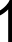 1TOTALTOTALTOTALTOTALTOTALTOTALTOTAL25CATEGORYSUBJECTCODESUBJECT TITLELTPTOT LTPCreditCore PaperLaw22L1C101LAND LAWS4154Core Paper Law22L1C102PUBLIC INTEREST LAWYERING4154Core Paper Law22L1C103LAW AND MEDICINE4154Core Paper Law22L1C104RIGHT TO INFORMATIONACT4154Clinical course Law22L1C105MOOT COURT11354Law22L1C106       INTERNSHIP1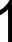 TOTAL21SUBJECT CODESUBJECT TITLELTPTotal of LTP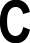 22L1C011GENERAL  ENGLISH41054Course Nature: TheoryCourse Nature: TheoryCourse Nature: TheoryCourse Nature: TheoryCourse Nature: TheoryCourse Nature: TheoryCourse Nature: TheoryCourse Nature: TheoryAssessment Method(Max Marks:100)Assessment Method(Max Marks:100)Assessment Method(Max Marks:100)Assessment Method(Max Marks:100)Assessment Method(Max Marks:100)Assessment Method(Max Marks:100)Assessment Method(Max Marks:100)Assessment Method(Max Marks:100)InternalAssessment ToolSessional ExaminationsAssignmentVivaVoceRegularityand DisciplineTotalInternalMarks3555550End Semester ExaminationEnd Semester ExaminationEnd Semester ExaminationEnd Semester ExaminationEnd Semester ExaminationEnd Semester ExaminationEnd Semester Examination50Total Max MarksTotal Max MarksTotal Max MarksTotal Max MarksTotal Max MarksTotal Max MarksTotal Max Marks100SUBJECT CODESUBJECT TITLELTPTotal of LTP22L1C012COLONIALISM IN INDIA41054Course Nature: TheoryCourse Nature: TheoryCourse Nature: TheoryCourse Nature: TheoryCourse Nature: TheoryCourse Nature: TheoryCourse Nature: TheoryCourse Nature: TheoryAssessment Method(Max Marks:100)Assessment Method(Max Marks:100)Assessment Method(Max Marks:100)Assessment Method(Max Marks:100)Assessment Method(Max Marks:100)Assessment Method(Max Marks:100)Assessment Method(Max Marks:100)Assessment Method(Max Marks:100)IntenalAssessment ToolSessional ExaminationsAssignmentVivaVoceRegularityand DisciplineTotalIntenalMarks3555550End Semester ExaminationEnd Semester ExaminationEnd Semester ExaminationEnd Semester ExaminationEnd Semester ExaminationEnd Semester ExaminationEnd Semester Examination50Total Max MarksTotal Max MarksTotal Max MarksTotal Max MarksTotal Max MarksTotal Max MarksTotal Max Marks100SUBJECTCODESUBJECT TITLELTPTotal ofLTP22L1C013PRINCIPLES OF MODERN GOVERNMENT41054Course Nature: TheoryCourse Nature: TheoryCourse Nature: TheoryCourse Nature: TheoryCourse Nature: TheoryCourse Nature: TheoryCourse Nature: TheoryCourse Nature: TheoryAssessment Method(Max Marks:100)Assessment Method(Max Marks:100)Assessment Method(Max Marks:100)Assessment Method(Max Marks:100)Assessment Method(Max Marks:100)Assessment Method(Max Marks:100)Assessment Method(Max Marks:100)Assessment Method(Max Marks:100)InternalAssessment ToolSessional ExaminationsAssignmentVivaVoceRegularityand DisciplineTotalInternalMarks3555550End Semester ExaminationEnd Semester ExaminationEnd Semester ExaminationEnd Semester ExaminationEnd Semester ExaminationEnd Semester ExaminationEnd Semester Examination50Total Max MarksTotal Max MarksTotal Max MarksTotal Max MarksTotal Max MarksTotal Max MarksTotal Max Marks100SUBJECTCODESUBJECT TITLELTPTotal ofLTP22L1C014MACRO ECONOMICS41054Course Nature: TheoryCourse Nature: TheoryCourse Nature: TheoryCourse Nature: TheoryCourse Nature: TheoryCourse Nature: TheoryCourse Nature: TheoryCourse Nature: TheoryAssessment Method(Max Marks:100)Assessment Method(Max Marks:100)Assessment Method(Max Marks:100)Assessment Method(Max Marks:100)Assessment Method(Max Marks:100)Assessment Method(Max Marks:100)Assessment Method(Max Marks:100)Assessment Method(Max Marks:100)InternalAssessment ToolSessional ExaminationsAssignmentVivaVoceRegularityand DisciplineTotalInternalMarks3555550End Semester ExaminationEnd Semester ExaminationEnd Semester ExaminationEnd Semester ExaminationEnd Semester ExaminationEnd Semester ExaminationEnd Semester Examination50Total Max MarksTotal Max MarksTotal Max MarksTotal Max MarksTotal Max MarksTotal Max MarksTotal Max Marks100SUBJECT CODESUBJECT TITLELTPTotal of LTP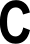 22L1C015LEGAL METHODS4-154	Course Nature: Theory		Course Nature: Theory		Course Nature: Theory		Course Nature: Theory		Course Nature: Theory		Course Nature: Theory		Course Nature: Theory		Course Nature: Theory	Assessment Method(Max Marks:100)Assessment Method(Max Marks:100)Assessment Method(Max Marks:100)Assessment Method(Max Marks:100)Assessment Method(Max Marks:100)Assessment Method(Max Marks:100)Assessment Method(Max Marks:100)Assessment Method(Max Marks:100)InternalAssessment ToolSessional ExaminationsAssignmentVivaVoceRegularityand DisciplineTotalInternalMarks3555550End Semester ExaminationEnd Semester ExaminationEnd Semester ExaminationEnd Semester ExaminationEnd Semester ExaminationEnd Semester ExaminationEnd Semester Examination50Total Max MarksTotal Max MarksTotal Max MarksTotal Max MarksTotal Max MarksTotal Max MarksTotal Max Marks100SUBJECT CODESUBJECT TITLELTPTotal of LTP22L1C016LAW OF TORTS4154WinfieldLaw of TortsSalmondLaw of TortsRamasamy Iyer, SLaw of TortsPillai P.S.ALaw of TortsJ.N. PandeyLaw of TortsR.K. BangiaLaw of TortsMitraMotor Vehicles ActCourse Nature: TheoryCourse Nature: TheoryCourse Nature: TheoryCourse Nature: TheoryCourse Nature: TheoryCourse Nature: TheoryCourse Nature: TheoryCourse Nature: TheoryAssessment Method(Max Marks:100)Assessment Method(Max Marks:100)Assessment Method(Max Marks:100)Assessment Method(Max Marks:100)Assessment Method(Max Marks:100)Assessment Method(Max Marks:100)Assessment Method(Max Marks:100)Assessment Method(Max Marks:100)InternalAssessment ToolSessional ExaminationsAssignmentVivaVoceRegularityand DisciplineTotalInternalMarks3555550End Semester ExaminationEnd Semester ExaminationEnd Semester ExaminationEnd Semester ExaminationEnd Semester ExaminationEnd Semester ExaminationEnd Semester Examination50Total Max MarksTotal Max MarksTotal Max MarksTotal Max MarksTotal Max MarksTotal Max MarksTotal Max Marks100SUBJECTCODESUBJECT TITLELTPTotal ofLTP22L1C021LEGAL AND CONSTITUTIONAL  HISOTRY41054Course Nature: TheoryCourse Nature: TheoryCourse Nature: TheoryCourse Nature: TheoryCourse Nature: TheoryCourse Nature: TheoryCourse Nature: TheoryCourse Nature: TheoryAssessment Method(Max Marks:100)Assessment Method(Max Marks:100)Assessment Method(Max Marks:100)Assessment Method(Max Marks:100)Assessment Method(Max Marks:100)Assessment Method(Max Marks:100)Assessment Method(Max Marks:100)Assessment Method(Max Marks:100)InternalAssessment ToolSessional ExaminationsAssignmentVivaVoceRegularityand DisciplineTotalInternalMarks3555550End Semester ExaminationEnd Semester ExaminationEnd Semester ExaminationEnd Semester ExaminationEnd Semester ExaminationEnd Semester ExaminationEnd Semester Examination50Total Max MarksTotal Max MarksTotal Max MarksTotal Max MarksTotal Max MarksTotal Max MarksTotal Max Marks100SUBJECT CODESUBJECT TITLELTPTotal of LTP22L1C022LEGAL PROFESSIONAL AND COMMUNICATION SKILLS41054Course Nature: TheoryCourse Nature: TheoryCourse Nature: TheoryCourse Nature: TheoryCourse Nature: TheoryCourse Nature: TheoryCourse Nature: TheoryCourse Nature: TheoryAssessment Method(Max Marks:100)Assessment Method(Max Marks:100)Assessment Method(Max Marks:100)Assessment Method(Max Marks:100)Assessment Method(Max Marks:100)Assessment Method(Max Marks:100)Assessment Method(Max Marks:100)Assessment Method(Max Marks:100)InternalAssessment ToolSessational ExaminationAssignmentVivaVoceRegularityand DisciplineTotalInternalMarks3555550End Semester ExaminationEnd Semester ExaminationEnd Semester ExaminationEnd Semester ExaminationEnd Semester ExaminationEnd Semester ExaminationEnd Semester Examination50Total Max MarksTotal Max MarksTotal Max MarksTotal Max MarksTotal Max MarksTotal Max MarksTotal Max Marks100SUBJECTCODESUBJECT TITLELTPTotal ofLTP22L2023SOCIOLOGY – I (SOCIAL PROCESS AND CHANGES)41054Course Nature: TheoryCourse Nature: TheoryCourse Nature: TheoryCourse Nature: TheoryCourse Nature: TheoryCourse Nature: TheoryCourse Nature: TheoryCourse Nature: TheoryAssessment Method(Max Marks:100)Assessment Method(Max Marks:100)Assessment Method(Max Marks:100)Assessment Method(Max Marks:100)Assessment Method(Max Marks:100)Assessment Method(Max Marks:100)Assessment Method(Max Marks:100)Assessment Method(Max Marks:100)    Internal   Assessment ToolSessional examinationsAssig nmentViva VoceRegularityand DisciplineTotal    Internal   Marks3555550End Semester ExaminationEnd Semester ExaminationEnd Semester ExaminationEnd Semester ExaminationEnd Semester ExaminationEnd Semester ExaminationEnd Semester Examination50Total Max MarksTotal Max MarksTotal Max MarksTotal Max MarksTotal Max MarksTotal Max MarksTotal Max Marks100SUBJECTCODESUBJECT TITLELTPTotal ofLTP22L1C024LEGAL ENGLISH41054Course Nature: TheoryCourse Nature: TheoryCourse Nature: TheoryCourse Nature: TheoryCourse Nature: TheoryCourse Nature: TheoryCourse Nature: TheoryCourse Nature: TheoryAssessment Method(Max Marks:100)Assessment Method(Max Marks:100)Assessment Method(Max Marks:100)Assessment Method(Max Marks:100)Assessment Method(Max Marks:100)Assessment Method(Max Marks:100)Assessment Method(Max Marks:100)Assessment Method(Max Marks:100)InternalAssessment ToolSessional ExaminationsAssignmentVivaVoceRegularityand DisciplineTotalInternalMarks3555550End Semester ExaminationEnd Semester ExaminationEnd Semester ExaminationEnd Semester ExaminationEnd Semester ExaminationEnd Semester ExaminationEnd Semester Examination50Total Max MarksTotal Max MarksTotal Max MarksTotal Max MarksTotal Max MarksTotal Max MarksTotal Max Marks100SUBJECTCODESUBJECT TITLELTPTotal ofLTP22L1C025FOREIGN LANGUAGES41054Course Nature: TheoryCourse Nature: TheoryCourse Nature: TheoryCourse Nature: TheoryCourse Nature: TheoryCourse Nature: TheoryCourse Nature: TheoryCourse Nature: TheoryAssessment Method(Max Marks:100)Assessment Method(Max Marks:100)Assessment Method(Max Marks:100)Assessment Method(Max Marks:100)Assessment Method(Max Marks:100)Assessment Method(Max Marks:100)Assessment Method(Max Marks:100)Assessment Method(Max Marks:100)InternalAssessment ToolSessational ExaminationsAssig nmentViva VoceRegularityand DisciplineTotalInternalMarks3555550End Semester ExaminationEnd Semester ExaminationEnd Semester ExaminationEnd Semester ExaminationEnd Semester ExaminationEnd Semester ExaminationEnd Semester Examination50Total Max MarksTotal Max MarksTotal Max MarksTotal Max MarksTotal Max MarksTotal Max MarksTotal Max Marks100SUBJECTCODESUBJECT TITLELTPTotalLTP22L1C026LAW OF CONTRACTS - 14154Course Nature: TheoryCourse Nature: TheoryCourse Nature: TheoryCourse Nature: TheoryCourse Nature: TheoryCourse Nature: TheoryCourse Nature: TheoryCourse Nature: TheoryAssessment Method(Max Marks:100)Assessment Method(Max Marks:100)Assessment Method(Max Marks:100)Assessment Method(Max Marks:100)Assessment Method(Max Marks:100)Assessment Method(Max Marks:100)Assessment Method(Max Marks:100)Assessment Method(Max Marks:100)InternalAssessment ToolSessional ExaminationAssignmentVivaVoceRegularityand DisciplineTotalInternalMarks3555550End Semester ExaminationEnd Semester ExaminationEnd Semester ExaminationEnd Semester ExaminationEnd Semester ExaminationEnd Semester ExaminationEnd Semester Examination50Total Max MarksTotal Max MarksTotal Max MarksTotal Max MarksTotal Max MarksTotal Max MarksTotal Max Marks100SUBJECTCODESUBJECT TITLELTPTotal ofLTP22L1C027INTERNSHIP11Assessment ToolWeightageInternship Report70 MarksViva-Voce Exam on the Report30 MarksTotal100 MarksSUBJECT CODESUBJECT TITLELTPTotalLTP22L1C031SOCIOLOGY - II41054Course Nature: TheoryCourse Nature: TheoryCourse Nature: TheoryCourse Nature: TheoryCourse Nature: TheoryCourse Nature: TheoryCourse Nature: TheoryCourse Nature: TheoryAssessment Method(Max Marks:100)Assessment Method(Max Marks:100)Assessment Method(Max Marks:100)Assessment Method(Max Marks:100)Assessment Method(Max Marks:100)Assessment Method(Max Marks:100)Assessment Method(Max Marks:100)Assessment Method(Max Marks:100)InternalAssessment ToolSessional ExaminationsAssignmentVivaVoceRegularityand DisciplineTotalInternalMarks3555550End Semester ExaminationEnd Semester ExaminationEnd Semester ExaminationEnd Semester ExaminationEnd Semester ExaminationEnd Semester ExaminationEnd Semester Examination50Total Max MarksTotal Max MarksTotal Max MarksTotal Max MarksTotal Max MarksTotal Max MarksTotal Max Marks100SUBJECTCODESUBJECT TITLELTPTotal ofLTP22L1C032JURISPRUDENCE4-154Course Nature: TheoryCourse Nature: TheoryCourse Nature: TheoryCourse Nature: TheoryCourse Nature: TheoryCourse Nature: TheoryCourse Nature: TheoryCourse Nature: TheoryAssessment Method(Max Marks:100)Assessment Method(Max Marks:100)Assessment Method(Max Marks:100)Assessment Method(Max Marks:100)Assessment Method(Max Marks:100)Assessment Method(Max Marks:100)Assessment Method(Max Marks:100)Assessment Method(Max Marks:100)InternalAssessment ToolSessional ExaminationsAssignmentVivaVoceRegularityand DisciplineTotalInternalMarks3555550End Semester ExaminationEnd Semester ExaminationEnd Semester ExaminationEnd Semester ExaminationEnd Semester ExaminationEnd Semester ExaminationEnd Semester Examination50Total Max MarksTotal Max MarksTotal Max MarksTotal Max MarksTotal Max MarksTotal Max MarksTotal Max Marks100SUBJECTCODESUBJECT TITLELTPTotal of LTP22L1C033LAW OF CRIMES (IPC)4-154Course Nature: TheoryCourse Nature: TheoryCourse Nature: TheoryCourse Nature: TheoryCourse Nature: TheoryCourse Nature: TheoryCourse Nature: TheoryCourse Nature: TheoryAssessment Method(Max Marks:100)Assessment Method(Max Marks:100)Assessment Method(Max Marks:100)Assessment Method(Max Marks:100)Assessment Method(Max Marks:100)Assessment Method(Max Marks:100)Assessment Method(Max Marks:100)Assessment Method(Max Marks:100)  InternalAssessment ToolSessional ExaminationsAssig nmentViva VoceRegularityand DisciplineTotal  InternalMarks3555550End Semester ExaminationEnd Semester ExaminationEnd Semester ExaminationEnd Semester ExaminationEnd Semester ExaminationEnd Semester ExaminationEnd Semester Examination50Total Max MarksTotal Max MarksTotal Max MarksTotal Max MarksTotal Max MarksTotal Max MarksTotal Max Marks100SUBJECTCODESUBJECT TITLELTPTotalLTP  C22L1C034CONSTITUTIONAL LAW - 14-154Course Nature: TheoryCourse Nature: TheoryCourse Nature: TheoryCourse Nature: TheoryCourse Nature: TheoryCourse Nature: TheoryCourse Nature: TheoryCourse Nature: TheoryAssessment Method(Max Marks:100)Assessment Method(Max Marks:100)Assessment Method(Max Marks:100)Assessment Method(Max Marks:100)Assessment Method(Max Marks:100)Assessment Method(Max Marks:100)Assessment Method(Max Marks:100)Assessment Method(Max Marks:100)InternalAssessment ToolSessional ExaminationsAssignmentVivaVoceRegularityand DisciplineTotalInternalMarks3555550End Semester ExaminationEnd Semester ExaminationEnd Semester ExaminationEnd Semester ExaminationEnd Semester ExaminationEnd Semester ExaminationEnd Semester Examination50Total Max MarksTotal Max MarksTotal Max MarksTotal Max MarksTotal Max MarksTotal Max MarksTotal Max Marks100SUBJECT CODESUBJECT TITLELTPTotalLTP22L1C035FAMILY LAW - I4154Course Nature: TheoryCourse Nature: TheoryCourse Nature: TheoryCourse Nature: TheoryCourse Nature: TheoryCourse Nature: TheoryCourse Nature: TheoryCourse Nature: TheoryAssessment Method(Max Marks:100)Assessment Method(Max Marks:100)Assessment Method(Max Marks:100)Assessment Method(Max Marks:100)Assessment Method(Max Marks:100)Assessment Method(Max Marks:100)Assessment Method(Max Marks:100)Assessment Method(Max Marks:100)  InternalAssessment ToolSessional ExaminationsAssig nmentViva VoceRegularityand DisciplineTotal  InternalMarks3555550End Semester ExaminationEnd Semester ExaminationEnd Semester ExaminationEnd Semester ExaminationEnd Semester ExaminationEnd Semester ExaminationEnd Semester Examination50Total Max MarksTotal Max MarksTotal Max MarksTotal Max MarksTotal Max MarksTotal Max MarksTotal Max Marks100SUBJECT	CODESUBJECT TITLELTPTotalLTP22L1C036LAW OF CONTRACTS - II4154Course Nature: TheoryCourse Nature: TheoryCourse Nature: TheoryCourse Nature: TheoryCourse Nature: TheoryCourse Nature: TheoryCourse Nature: TheoryCourse Nature: TheoryAssessment Method(Max Marks:100)Assessment Method(Max Marks:100)Assessment Method(Max Marks:100)Assessment Method(Max Marks:100)Assessment Method(Max Marks:100)Assessment Method(Max Marks:100)Assessment Method(Max Marks:100)Assessment Method(Max Marks:100)InternalAssessment ToolSessional ExaminationsAssignmentVivaVoceRegularityand DisciplineTotalInternalMarks3555550End Semester ExaminationEnd Semester ExaminationEnd Semester ExaminationEnd Semester ExaminationEnd Semester ExaminationEnd Semester ExaminationEnd Semester Examination50Total Max MarksTotal Max MarksTotal Max MarksTotal Max MarksTotal Max MarksTotal Max MarksTotal Max Marks100SUBJECTCODESUBJECT TITLELTPTotal 0LTPc22L1C037INTERNSHIP11Assessment ToolWeightageInternship Report70 MarksViva-Voce Exam on the Report30 MarksTotal100 MarksSUBJECTCODESUBJECT TITLELTPTotal ofLTP22L1C041PUBLIC FINANCE THEORIES AND PRACTICE41054Course Nature: TheoryCourse Nature: TheoryCourse Nature: TheoryCourse Nature: TheoryCourse Nature: TheoryCourse Nature: TheoryCourse Nature: TheoryCourse Nature: TheoryAssessment Method(Max Marks:100)Assessment Method(Max Marks:100)Assessment Method(Max Marks:100)Assessment Method(Max Marks:100)Assessment Method(Max Marks:100)Assessment Method(Max Marks:100)Assessment Method(Max Marks:100)Assessment Method(Max Marks:100)InternalAssessment ToolSessional ExaminationsAssignmentVivaVoceRegularityand DisciplineTotalInternalMarks3555550End Semester ExaminationEnd Semester ExaminationEnd Semester ExaminationEnd Semester ExaminationEnd Semester ExaminationEnd Semester ExaminationEnd Semester Examination50Total Max MarksTotal Max MarksTotal Max MarksTotal Max MarksTotal Max MarksTotal Max MarksTotal Max Marks100SUBJECTCODESUBJECT TITLELTPTotal ofLTP22L1C042FAMILY LAW - II4154Course Nature: TheoryCourse Nature: TheoryCourse Nature: TheoryCourse Nature: TheoryCourse Nature: TheoryCourse Nature: TheoryCourse Nature: TheoryCourse Nature: TheoryAssessment Method(Max Marks:100)Assessment Method(Max Marks:100)Assessment Method(Max Marks:100)Assessment Method(Max Marks:100)Assessment Method(Max Marks:100)Assessment Method(Max Marks:100)Assessment Method(Max Marks:100)Assessment Method(Max Marks:100)InternalAssessment ToolSessional ExaminationsAssignmentVivaVoceRegularityand DisciplineTotalInternalMarks3555550End Semester ExaminationEnd Semester ExaminationEnd Semester ExaminationEnd Semester ExaminationEnd Semester ExaminationEnd Semester ExaminationEnd Semester Examination50Total Max MarksTotal Max MarksTotal Max MarksTotal Max MarksTotal Max MarksTotal Max MarksTotal Max Marks100SUBJECTCODESUBJECT TITLELTPTotalLTP22L1C043CONSTITUTIONAL LAW - II4-154Course Nature: TheoryCourse Nature: TheoryCourse Nature: TheoryCourse Nature: TheoryCourse Nature: TheoryCourse Nature: TheoryCourse Nature: TheoryCourse Nature: TheoryAssessment Method(Max Marks:100)Assessment Method(Max Marks:100)Assessment Method(Max Marks:100)Assessment Method(Max Marks:100)Assessment Method(Max Marks:100)Assessment Method(Max Marks:100)Assessment Method(Max Marks:100)Assessment Method(Max Marks:100)InternalAssess mentToolSessional ExaminationsAssig nmentViva VoceRegularity andDisciplineTotalInternalMarks3555550End Semester ExaminationEnd Semester ExaminationEnd Semester ExaminationEnd Semester ExaminationEnd Semester ExaminationEnd Semester ExaminationEnd Semester Examination50Total Max MarksTotal Max MarksTotal Max MarksTotal Max MarksTotal Max MarksTotal Max MarksTotal Max Marks100SUBJECT CODESUBJECT TITLELTPTotal of LTP22L1C044PROPERTY LAW INCLUDINGTRANSFEROF PROPERTY ACT AND EASEMENT ACT4154Course Nature: TheoryCourse Nature: TheoryCourse Nature: TheoryCourse Nature: TheoryCourse Nature: TheoryCourse Nature: TheoryCourse Nature: TheoryCourse Nature: TheoryAssessment Method(Max Marks:100)Assessment Method(Max Marks:100)Assessment Method(Max Marks:100)Assessment Method(Max Marks:100)Assessment Method(Max Marks:100)Assessment Method(Max Marks:100)Assessment Method(Max Marks:100)Assessment Method(Max Marks:100)InternalAssessment ToolSessional ExaminationsAssignmentVivaVoceRegularityand DisciplineTotalInternalMarks3555550End Semester ExaminationEnd Semester ExaminationEnd Semester ExaminationEnd Semester ExaminationEnd Semester ExaminationEnd Semester ExaminationEnd Semester Examination50Total Max MarksTotal Max MarksTotal Max MarksTotal Max MarksTotal Max MarksTotal Max MarksTotal Max Marks100SUBJECTCODESUBJECT TITLELTPTotal ofLTP22L1C045LAW OF EVIDENCE4154Course Nature: TheoryCourse Nature: TheoryCourse Nature: TheoryCourse Nature: TheoryCourse Nature: TheoryCourse Nature: TheoryCourse Nature: TheoryCourse Nature: TheoryAssessment Method(Max Marks:100)Assessment Method(Max Marks:100)Assessment Method(Max Marks:100)Assessment Method(Max Marks:100)Assessment Method(Max Marks:100)Assessment Method(Max Marks:100)Assessment Method(Max Marks:100)Assessment Method(Max Marks:100)InternalAssessment ToolSessional ExaminationsAssignmentVivaVoceRegularityand DisciplineTotalInternalMarks3555550End Semester ExaminationEnd Semester ExaminationEnd Semester ExaminationEnd Semester ExaminationEnd Semester ExaminationEnd Semester ExaminationEnd Semester Examination50Total Max MarksTotal Max MarksTotal Max MarksTotal Max MarksTotal Max MarksTotal Max MarksTotal Max Marks100SUBJECT CODESUBJECT TITLELTPTotal ofLTP22L1C046CRIMINOLOGY AND PENOLOGY4154Course Nature: TheoryCourse Nature: TheoryCourse Nature: TheoryCourse Nature: TheoryCourse Nature: TheoryCourse Nature: TheoryCourse Nature: TheoryCourse Nature: TheoryAssessment Method(Max Marks:100)Assessment Method(Max Marks:100)Assessment Method(Max Marks:100)Assessment Method(Max Marks:100)Assessment Method(Max Marks:100)Assessment Method(Max Marks:100)Assessment Method(Max Marks:100)Assessment Method(Max Marks:100)InternalAssessment ToolSessional ExaminationsAssignmentVivaVoceRegularityand DisciplineTotalInternalMarks3555550End Semester ExaminationEnd Semester ExaminationEnd Semester ExaminationEnd Semester ExaminationEnd Semester ExaminationEnd Semester ExaminationEnd Semester Examination50Total Max MarksTotal Max MarksTotal Max MarksTotal Max MarksTotal Max MarksTotal Max MarksTotal Max Marks100SUBJECTCODESUBJECT TITLELTPTotal ofLTP22L1C047INTERNSHIP11Assessment ToolWeightageInternship Report70 MarksViva-Voce Exam on the Report30 MarksTotal100 MarksSUBJECTCODESUBJECT TITLELTPTotalLTP22L1C051PUBLIC POLICY AND ADMINISTRATION IN INDIA41054Course Nature: TheoryCourse Nature: TheoryCourse Nature: TheoryCourse Nature: TheoryCourse Nature: TheoryCourse Nature: TheoryCourse Nature: TheoryCourse Nature: TheoryAssessment Method(Max Marks:100)Assessment Method(Max Marks:100)Assessment Method(Max Marks:100)Assessment Method(Max Marks:100)Assessment Method(Max Marks:100)Assessment Method(Max Marks:100)Assessment Method(Max Marks:100)Assessment Method(Max Marks:100)InternalAssessment ToolSessional ExaminationsAssignmentVivaVoceRegularityand DisciplineTotalInternalMarks3555550End Semester ExaminationEnd Semester ExaminationEnd Semester ExaminationEnd Semester ExaminationEnd Semester ExaminationEnd Semester ExaminationEnd Semester Examination50Total Max MarksTotal Max MarksTotal Max MarksTotal Max MarksTotal Max MarksTotal Max MarksTotal Max Marks100SUBJECTCODESUBJECT TITLELTPTotal ofLTP22L1C052PATENTS, FARMERS AND BREEDERS RIGHTS, GI4-154Course Nature: TheoryCourse Nature: TheoryCourse Nature: TheoryCourse Nature: TheoryCourse Nature: TheoryCourse Nature: TheoryCourse Nature: TheoryCourse Nature: TheoryAssessment Method(Max Marks:100)Assessment Method(Max Marks:100)Assessment Method(Max Marks:100)Assessment Method(Max Marks:100)Assessment Method(Max Marks:100)Assessment Method(Max Marks:100)Assessment Method(Max Marks:100)Assessment Method(Max Marks:100)IntenalAssessment ToolSessional ExaminationsAssignmentVivaVoceRegularityand DisciplineTotalIntenalMarks3555550End Semester ExaminationEnd Semester ExaminationEnd Semester ExaminationEnd Semester ExaminationEnd Semester ExaminationEnd Semester ExaminationEnd Semester Examination50Total Max MarksTotal Max MarksTotal Max MarksTotal Max MarksTotal Max MarksTotal Max MarksTotal Max Marks100SUBJECTCODESUBJECT TITLELTPTotal of LTP22L1C053BANKING LAW4-154Course Nature: TheoryCourse Nature: TheoryCourse Nature: TheoryCourse Nature: TheoryCourse Nature: TheoryCourse Nature: TheoryCourse Nature: TheoryCourse Nature: TheoryAssessment Method(Max Marks:100)Assessment Method(Max Marks:100)Assessment Method(Max Marks:100)Assessment Method(Max Marks:100)Assessment Method(Max Marks:100)Assessment Method(Max Marks:100)Assessment Method(Max Marks:100)Assessment Method(Max Marks:100)InternalAssessment ToolSessional Examinations AssignmentVivaVoceRegularityand DisciplineTotalInternalMarks3555550End Semester ExaminationEnd Semester ExaminationEnd Semester ExaminationEnd Semester ExaminationEnd Semester ExaminationEnd Semester ExaminationEnd Semester Examination50Total Max MarksTotal Max MarksTotal Max MarksTotal Max MarksTotal Max MarksTotal Max MarksTotal Max Marks100SUBJECTCODESUBJECT TITLELTPTotal ofLTP22L1C054PUBLIC INTERNATIONAL LAW4154Course Nature: TheoryCourse Nature: TheoryCourse Nature: TheoryCourse Nature: TheoryCourse Nature: TheoryCourse Nature: TheoryCourse Nature: TheoryCourse Nature: TheoryAssessment Method(Max Marks:100)Assessment Method(Max Marks:100)Assessment Method(Max Marks:100)Assessment Method(Max Marks:100)Assessment Method(Max Marks:100)Assessment Method(Max Marks:100)Assessment Method(Max Marks:100)Assessment Method(Max Marks:100)InternalAssessment ToolSessional ExaminationAssignmentVivaVoceRegularityand DisciplineTotalInternalMarks3555550End Semester ExaminationEnd Semester ExaminationEnd Semester ExaminationEnd Semester ExaminationEnd Semester ExaminationEnd Semester ExaminationEnd Semester Examination50Total Max MarksTotal Max MarksTotal Max MarksTotal Max MarksTotal Max MarksTotal Max MarksTotal Max Marks100SUBJECTCODESUBJECT TITLELTPTotal ofLTP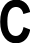 22L1C055COMPARATIVE CONSTITUTIONAL LAW4-154Course Nature: TheoryCourse Nature: TheoryCourse Nature: TheoryCourse Nature: TheoryCourse Nature: TheoryCourse Nature: TheoryCourse Nature: TheoryCourse Nature: TheoryAssessment Method(Max Marks:100)Assessment Method(Max Marks:100)Assessment Method(Max Marks:100)Assessment Method(Max Marks:100)Assessment Method(Max Marks:100)Assessment Method(Max Marks:100)Assessment Method(Max Marks:100)Assessment Method(Max Marks:100)InternalAssessment ToolSessional ExaminationsAssignmentVivaVoceRegularityand DisciplineTotalInternalMarks3555550End Semester ExaminationEnd Semester ExaminationEnd Semester ExaminationEnd Semester ExaminationEnd Semester ExaminationEnd Semester ExaminationEnd Semester Examination50Total Max MarksTotal Max MarksTotal Max MarksTotal Max MarksTotal Max MarksTotal Max MarksTotal Max Marks100SUBJECTCODESUBJECT TITLELTPTotalLTP22L1C056COMPANY LAW4154Course Nature: TheoryCourse Nature: TheoryCourse Nature: TheoryCourse Nature: TheoryCourse Nature: TheoryCourse Nature: TheoryCourse Nature: TheoryCourse Nature: TheoryAssessment Method(Max Marks:100)Assessment Method(Max Marks:100)Assessment Method(Max Marks:100)Assessment Method(Max Marks:100)Assessment Method(Max Marks:100)Assessment Method(Max Marks:100)Assessment Method(Max Marks:100)Assessment Method(Max Marks:100)InternalAssessment ToolSessional ExaminationsAssignmentVivaVoceRegularityand DisciplineTotalInternalMarks3555550End Semester ExaminationEnd Semester ExaminationEnd Semester ExaminationEnd Semester ExaminationEnd Semester ExaminationEnd Semester ExaminationEnd Semester Examination50Total Max MarksTotal Max MarksTotal Max MarksTotal Max MarksTotal Max MarksTotal Max MarksTotal Max Marks100SUBJECTCODESUBJECT TITLELTPTotal ofLTP22L1C057INTERNSHIP11Assessment ToolWeightageInternship Report70 MarksViva-Voce Exam on the Report30 MarksTotal100 MarksSUBJECT CODESUBJECT TITLELTPTotal LTP22L1C061HUMAN RESOURCE MANAGEMENT41054Course Nature: TheoryCourse Nature: TheoryCourse Nature: TheoryCourse Nature: TheoryCourse Nature: TheoryCourse Nature: TheoryCourse Nature: TheoryCourse Nature: TheoryAssessment Method(Max Marks:100)Assessment Method(Max Marks:100)Assessment Method(Max Marks:100)Assessment Method(Max Marks:100)Assessment Method(Max Marks:100)Assessment Method(Max Marks:100)Assessment Method(Max Marks:100)Assessment Method(Max Marks:100)Internal Assessment ToolSessional ExamintionAssignmentVivaVoceRegularityand DisciplineTotalInternal Marks3555550End Semester ExaminationEnd Semester ExaminationEnd Semester ExaminationEnd Semester ExaminationEnd Semester ExaminationEnd Semester ExaminationEnd Semester Examination50Total Max MarksTotal Max MarksTotal Max MarksTotal Max MarksTotal Max MarksTotal Max MarksTotal Max Marks100SUBJECTCODESUBJECT TITLELTPTotal ofLTP22L2C062COPYRIGHT, TRADEMARK AND DESIGNS4-154Course Nature: TheoryCourse Nature: TheoryCourse Nature: TheoryCourse Nature: TheoryCourse Nature: TheoryCourse Nature: TheoryCourse Nature: TheoryCourse Nature: TheoryAssessment Method(Max Marks:100)Assessment Method(Max Marks:100)Assessment Method(Max Marks:100)Assessment Method(Max Marks:100)Assessment Method(Max Marks:100)Assessment Method(Max Marks:100)Assessment Method(Max Marks:100)Assessment Method(Max Marks:100)InternalAssessment ToolSessional ExaminationsAssignmentVivaVoceRegularityand DisciplineTotalInternalMarks3555550End Semester ExaminationEnd Semester ExaminationEnd Semester ExaminationEnd Semester ExaminationEnd Semester ExaminationEnd Semester ExaminationEnd Semester Examination50Total Max MarksTotal Max MarksTotal Max MarksTotal Max MarksTotal Max MarksTotal Max MarksTotal Max Marks100SUBJECTCODESUBJECT TITLELTPTotal ofLTP22L2C063ADMINISTRATIVE LAW4154Course Nature: TheoryCourse Nature: TheoryCourse Nature: TheoryCourse Nature: TheoryCourse Nature: TheoryCourse Nature: TheoryCourse Nature: TheoryCourse Nature: TheoryAssessment Method(Max Marks:100)Assessment Method(Max Marks:100)Assessment Method(Max Marks:100)Assessment Method(Max Marks:100)Assessment Method(Max Marks:100)Assessment Method(Max Marks:100)Assessment Method(Max Marks:100)Assessment Method(Max Marks:100)InternalAssessment ToolSessional ExaminationsAssignmentVivaVoceRegularityand DisciplineTotalInternalMarks3555550End Semester ExaminationEnd Semester ExaminationEnd Semester ExaminationEnd Semester ExaminationEnd Semester ExaminationEnd Semester ExaminationEnd Semester Examination50Total Max MarksTotal Max MarksTotal Max MarksTotal Max MarksTotal Max MarksTotal Max MarksTotal Max Marks100SUBJECTCODESUBJECT TITLELTPTotal ofLTP22L2C064PRIVATE INTERNATIONAL LAW4154Course Nature: TheoryCourse Nature: TheoryCourse Nature: TheoryCourse Nature: TheoryCourse Nature: TheoryCourse Nature: TheoryCourse Nature: TheoryCourse Nature: TheoryAssessment Method(Max Marks:100)Assessment Method(Max Marks:100)Assessment Method(Max Marks:100)Assessment Method(Max Marks:100)Assessment Method(Max Marks:100)Assessment Method(Max Marks:100)Assessment Method(Max Marks:100)Assessment Method(Max Marks:100)InternalAssessment ToolSessional ExaminationsAssignmentVivaVoceRegularityand DisciplineTotalInternalMarks3555550End Semester ExaminationEnd Semester ExaminationEnd Semester ExaminationEnd Semester ExaminationEnd Semester ExaminationEnd Semester ExaminationEnd Semester Examination50Total Max MarksTotal Max MarksTotal Max MarksTotal Max MarksTotal Max MarksTotal Max MarksTotal Max Marks100SUBJECT CODESUBJECT TITLELTPTotal ofLTP22L2C065LAW OF INSURANCE4-154Course Nature: TheoryCourse Nature: TheoryCourse Nature: TheoryCourse Nature: TheoryCourse Nature: TheoryCourse Nature: TheoryCourse Nature: TheoryCourse Nature: TheoryAssessment Method(Max Marks:100)Assessment Method(Max Marks:100)Assessment Method(Max Marks:100)Assessment Method(Max Marks:100)Assessment Method(Max Marks:100)Assessment Method(Max Marks:100)Assessment Method(Max Marks:100)Assessment Method(Max Marks:100)InternalAssessment ToolSessional ExaminationsAssignmentVivaVoceRegularityand DisciplineTotalInternalMarks3555550End Semester ExaminationEnd Semester ExaminationEnd Semester ExaminationEnd Semester ExaminationEnd Semester ExaminationEnd Semester ExaminationEnd Semester Examination50Total Max MarksTotal Max MarksTotal Max MarksTotal Max MarksTotal Max MarksTotal Max MarksTotal Max Marks100SUBJECT CODESUBJECT TITLELTPTotal of LTP22L2C066ENVIRONMENTAL LAW41054Course Nature: TheoryCourse Nature: TheoryCourse Nature: TheoryCourse Nature: TheoryCourse Nature: TheoryCourse Nature: TheoryCourse Nature: TheoryCourse Nature: TheoryAssessment Method(Max Marks:100)Assessment Method(Max Marks:100)Assessment Method(Max Marks:100)Assessment Method(Max Marks:100)Assessment Method(Max Marks:100)Assessment Method(Max Marks:100)Assessment Method(Max Marks:100)Assessment Method(Max Marks:100)InternalAssessment ToolSessional ExaminationsAssignmentVivaVoceRegularityand DisciplineTotalInternalMarks3555550End Semester ExaminationEnd Semester ExaminationEnd Semester ExaminationEnd Semester ExaminationEnd Semester ExaminationEnd Semester ExaminationEnd Semester Examination50Total Max MarksTotal Max MarksTotal Max MarksTotal Max MarksTotal Max MarksTotal Max MarksTotal Max Marks100SUBJECTCODESUBJECT TITLELTPTotal ofLTP22L2C067INTERNSHIP11Assessment ToolWeightageInternship Report70 MarksViva-Voce Exam on the Report30 MarksTotal100 MarksSUBJECTCODESUBJECT TITLELTPTotalLTP22L2C071LAW OF TAXATION4154Course Nature: TheoryCourse Nature: TheoryCourse Nature: TheoryCourse Nature: TheoryCourse Nature: TheoryCourse Nature: TheoryCourse Nature: TheoryCourse Nature: TheoryAssessment Method(Max Marks:100)Assessment Method(Max Marks:100)Assessment Method(Max Marks:100)Assessment Method(Max Marks:100)Assessment Method(Max Marks:100)Assessment Method(Max Marks:100)Assessment Method(Max Marks:100)Assessment Method(Max Marks:100)InternalAssessment ToolSessional ExaminationsAssignmentVivaVoceRegularityand DisciplineTotalInternalMarks3555550End Semester ExaminationEnd Semester ExaminationEnd Semester ExaminationEnd Semester ExaminationEnd Semester ExaminationEnd Semester ExaminationEnd Semester Examination50Total Max MarksTotal Max MarksTotal Max MarksTotal Max MarksTotal Max MarksTotal Max MarksTotal Max Marks100SUBJECT CODESUBJECT TITLELTPTotal of LTP22L2C072LABOUR LAW - I4154Course Nature: TheoryCourse Nature: TheoryCourse Nature: TheoryCourse Nature: TheoryCourse Nature: TheoryCourse Nature: TheoryCourse Nature: TheoryCourse Nature: TheoryAssessment Method(Max Marks:100)Assessment Method(Max Marks:100)Assessment Method(Max Marks:100)Assessment Method(Max Marks:100)Assessment Method(Max Marks:100)Assessment Method(Max Marks:100)Assessment Method(Max Marks:100)Assessment Method(Max Marks:100)InternalAssessment ToolSessional ExaminationsAssignmentVivaVoceRegularityand DisciplineTotalInternalMarks3555550End Semester ExaminationEnd Semester ExaminationEnd Semester ExaminationEnd Semester ExaminationEnd Semester ExaminationEnd Semester ExaminationEnd Semester Examination50Total Max MarksTotal Max MarksTotal Max MarksTotal Max MarksTotal Max MarksTotal Max MarksTotal Max Marks100SUBJECT CODESUBJECT TITLELTPTotal ofLTP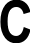 22L2C073CYBER LAW AND FORENSIC SCIENCE4-154Course Nature: TheoryCourse Nature: TheoryCourse Nature: TheoryCourse Nature: TheoryCourse Nature: TheoryCourse Nature: TheoryCourse Nature: TheoryCourse Nature: TheoryAssessment Method(Max Marks:100)Assessment Method(Max Marks:100)Assessment Method(Max Marks:100)Assessment Method(Max Marks:100)Assessment Method(Max Marks:100)Assessment Method(Max Marks:100)Assessment Method(Max Marks:100)Assessment Method(Max Marks:100)InternalAssessment ToolSessional ExaminationsAssignmentVivaVoceRegularityand DisciplineTotalInternalMarks3555550End Semester ExaminationEnd Semester ExaminationEnd Semester ExaminationEnd Semester ExaminationEnd Semester ExaminationEnd Semester ExaminationEnd Semester Examination50Total Max MarksTotal Max MarksTotal Max MarksTotal Max MarksTotal Max MarksTotal Max MarksTotal Max Marks100SUBJECTCODESUBJECT TITLELTPTotal ofLTP22L2C074LAW RELATING TO WOMEN ANDCHILDREN4-154Course Nature: TheoryCourse Nature: TheoryCourse Nature: TheoryCourse Nature: TheoryCourse Nature: TheoryCourse Nature: TheoryCourse Nature: TheoryCourse Nature: TheoryAssessment Method(Max Marks:100)Assessment Method(Max Marks:100)Assessment Method(Max Marks:100)Assessment Method(Max Marks:100)Assessment Method(Max Marks:100)Assessment Method(Max Marks:100)Assessment Method(Max Marks:100)Assessment Method(Max Marks:100)InternalAssessment ToolSessional ExaminationsAssignmentVivaVoceRegularityand DisciplineTotalInternalMarks3555550End Semester ExaminationEnd Semester ExaminationEnd Semester ExaminationEnd Semester ExaminationEnd Semester ExaminationEnd Semester ExaminationEnd Semester Examination50Total Max MarksTotal Max MarksTotal Max MarksTotal Max MarksTotal Max MarksTotal Max MarksTotal Max Marks100SUBJECTCODESUBJECT TITLELTPTotal ofLTP22L2C075PROFESSIONAL ETHICS, ACCOUNTANCY FOR LAWYERS AND BAR BENCH RELATIONS4-154InternalAssessment ToolReport Case StudyWritten Exam TotalTotalInternalMarks502030100100100100100100100100100SUBJECTCODESUBJECT TITLELTPTotal ofLTP22L2C076ATTENDING LAWYERS' CHAMBER AND LOK ADALAT11354Course Nature: ClinicalCourse Nature: ClinicalCourse Nature: ClinicalCourse Nature: ClinicalCourse Nature: ClinicalCourse Nature: ClinicalCourse Nature: ClinicalAssessment Method(Max Marks:100)Assessment Method(Max Marks:100)Assessment Method(Max Marks:100)Assessment Method(Max Marks:100)Assessment Method(Max Marks:100)Assessment Method(Max Marks:100)Assessment Method(Max Marks:100)InternalAssessment ToolReportCase studyViva VoceTotalInternalMarks502525100Total Max MarksTotal Max MarksTotal Max MarksTotal Max MarksTotal Max MarksTotal Max Marks100SUBJECTCODESUBJECT TITLELTPTotal ofLTPULC18707INTERNSHIP11Assessment ToolWeightageInternship Report70 MarksViva-Voce Exam on the Report30 MarksTotal100 MarksSUBJECTCODESUBJECT TITLELTPToL	   C22L2C081INTERPRETATION OF STATUTES4-154Course Nature: TheoryCourse Nature: TheoryCourse Nature: TheoryCourse Nature: TheoryCourse Nature: TheoryCourse Nature: TheoryCourse Nature: TheoryCourse Nature: TheoryAssessment Method(Max Marks:100)Assessment Method(Max Marks:100)Assessment Method(Max Marks:100)Assessment Method(Max Marks:100)Assessment Method(Max Marks:100)Assessment Method(Max Marks:100)Assessment Method(Max Marks:100)Assessment Method(Max Marks:100)InternalAssessment ToolSessional ExaminationsAssignmentVivaVoceRegularityand DisciplineTotalInternalMarks3555550End Semester ExaminationEnd Semester ExaminationEnd Semester ExaminationEnd Semester ExaminationEnd Semester ExaminationEnd Semester ExaminationEnd Semester Examination50Total Max MarksTotal Max MarksTotal Max MarksTotal Max MarksTotal Max MarksTotal Max MarksTotal Max Marks100SUBJECT CODESUBJECT TITLELTPTotal of LTP22L2C082LABOUR LAW- II4154Course Nature: TheoryCourse Nature: TheoryCourse Nature: TheoryCourse Nature: TheoryCourse Nature: TheoryCourse Nature: TheoryCourse Nature: TheoryCourse Nature: TheoryAssessment Method(Max Marks:100)Assessment Method(Max Marks:100)Assessment Method(Max Marks:100)Assessment Method(Max Marks:100)Assessment Method(Max Marks:100)Assessment Method(Max Marks:100)Assessment Method(Max Marks:100)Assessment Method(Max Marks:100)InternalAssessment ToolSessional ExaminationsAssignmentVivaVoceRegularityand DisciplineTotalInternalMarks3555550End Semester ExaminationEnd Semester ExaminationEnd Semester ExaminationEnd Semester ExaminationEnd Semester ExaminationEnd Semester ExaminationEnd Semester Examination50Total Max MarksTotal Max MarksTotal Max MarksTotal Max MarksTotal Max MarksTotal Max MarksTotal Max Marks100SUBJECTCODESUBJECT TITLELTPTotal ofLTP22L2C083HUMAN RIGHTS LAW4154Course Nature: TheoryCourse Nature: TheoryCourse Nature: TheoryCourse Nature: TheoryCourse Nature: TheoryCourse Nature: TheoryCourse Nature: TheoryCourse Nature: TheoryAssessment Method(Max Marks:100)Assessment Method(Max Marks:100)Assessment Method(Max Marks:100)Assessment Method(Max Marks:100)Assessment Method(Max Marks:100)Assessment Method(Max Marks:100)Assessment Method(Max Marks:100)Assessment Method(Max Marks:100)InternalAssessment ToolSessional ExaminationsAssignmentVivaVoceRegularityand DisciplineTotalInternalMarks3555550End Semester ExaminationEnd Semester ExaminationEnd Semester ExaminationEnd Semester ExaminationEnd Semester ExaminationEnd Semester ExaminationEnd Semester Examination50Total Max MarksTotal Max MarksTotal Max MarksTotal Max MarksTotal Max MarksTotal Max MarksTotal Max Marks100SUBJECT CODESUBJECT TITLELTPTotal of LTP22L2C084ELECTION LAW4-154Course Nature: TheoryCourse Nature: TheoryCourse Nature: TheoryCourse Nature: TheoryCourse Nature: TheoryCourse Nature: TheoryCourse Nature: TheoryCourse Nature: TheoryAssessment Method(Max Marks:100)Assessment Method(Max Marks:100)Assessment Method(Max Marks:100)Assessment Method(Max Marks:100)Assessment Method(Max Marks:100)Assessment Method(Max Marks:100)Assessment Method(Max Marks:100)Assessment Method(Max Marks:100)InternalAssessment ToolSessional ExaminationsAssignmentVivaVoceRegularityand DisciplineTotalInternalMarks3555550End Semester ExaminationEnd Semester ExaminationEnd Semester ExaminationEnd Semester ExaminationEnd Semester ExaminationEnd Semester ExaminationEnd Semester Examination50Total Max MarksTotal Max MarksTotal Max MarksTotal Max MarksTotal Max MarksTotal Max MarksTotal Max Marks100SUBJECT CODESUBJECT TITLELTPTotal of LTP22L2C085ALTERNATIVE DISPUTE RESOLUTION4-154Course Nature: ClinicalCourse Nature: ClinicalCourse Nature: ClinicalCourse Nature: ClinicalCourse Nature: ClinicalCourse Nature: ClinicalCourse Nature: ClinicalAssessment Method(Max Marks:100)Assessment Method(Max Marks:100)Assessment Method(Max Marks:100)Assessment Method(Max Marks:100)Assessment Method(Max Marks:100)Assessment Method(Max Marks:100)Assessment Method(Max Marks:100)InternalAssessment ToolReportCase studyWritten ExamTotalInternalMarks502030100Total Max MarksTotal Max MarksTotal Max MarksTotal Max MarksTotal Max MarksTotal Max Marks100SUBJECTCODESUBJECT TITLELTPTotal of LTP22L2C086LEGAL AID AND LEGAL LITERACY11354Course Nature: ClinicalCourse Nature: ClinicalCourse Nature: ClinicalCourse Nature: ClinicalCourse Nature: ClinicalCourse Nature: ClinicalCourse Nature: ClinicalAssessment Method(Max Marks:100)Assessment Method(Max Marks:100)Assessment Method(Max Marks:100)Assessment Method(Max Marks:100)Assessment Method(Max Marks:100)Assessment Method(Max Marks:100)Assessment Method(Max Marks:100)InternalAssessment ToolReportCase studyViva VoceTotalInternalMarks502525100Total Max MarksTotal Max MarksTotal Max MarksTotal Max MarksTotal Max MarksTotal Max Marks100SUBJECTCODESUBJECT TITLELTPTotal ofLTP22L2C087INTERNSHIP11Assessment ToolWeightageInternship Report70 MarksViva-Voce Exam on the Report30 MarksTotal100 MarksSUBJECTCODESUBJECT TITLELTPTotalLTP22L2C091CODE OF CIVIL PROCEDURE4154Course Nature: TheoryCourse Nature: TheoryCourse Nature: TheoryCourse Nature: TheoryCourse Nature: TheoryCourse Nature: TheoryCourse Nature: TheoryCourse Nature: TheoryAssessment Method(Max Marks:100)Assessment Method(Max Marks:100)Assessment Method(Max Marks:100)Assessment Method(Max Marks:100)Assessment Method(Max Marks:100)Assessment Method(Max Marks:100)Assessment Method(Max Marks:100)Assessment Method(Max Marks:100)InternalAssessment ToolSessional ExaminationsAssignmentVivaVoceRegularityand DisciplineTotalInternalMarks3555550End Semester ExaminationEnd Semester ExaminationEnd Semester ExaminationEnd Semester ExaminationEnd Semester ExaminationEnd Semester ExaminationEnd Semester Examination50Total Max MarksTotal Max MarksTotal Max MarksTotal Max MarksTotal Max MarksTotal Max MarksTotal Max Marks100SUBJECT CODESUBJECT TITLELTPTotal of LTP22L2C092CODE OF CRIMINAL PROCEDURE4-154Course Nature: TheoryCourse Nature: TheoryCourse Nature: TheoryCourse Nature: TheoryCourse Nature: TheoryCourse Nature: TheoryCourse Nature: TheoryCourse Nature: TheoryAssessment Method(Max Marks:100)Assessment Method(Max Marks:100)Assessment Method(Max Marks:100)Assessment Method(Max Marks:100)Assessment Method(Max Marks:100)Assessment Method(Max Marks:100)Assessment Method(Max Marks:100)Assessment Method(Max Marks:100)InternalAssessment ToolSessional ExaminationsAssignmentVivaVoceRegularityand DisciplineTotalInternalMarks3555550End Semester ExaminationEnd Semester ExaminationEnd Semester ExaminationEnd Semester ExaminationEnd Semester ExaminationEnd Semester ExaminationEnd Semester Examination50Total Max MarksTotal Max MarksTotal Max MarksTotal Max MarksTotal Max MarksTotal Max MarksTotal Max Marks100SUBJECTCODESUBJECT TITLELTPTotal ofLTP22L2C093MARITIME LAW4154Course Nature: TheoryCourse Nature: TheoryCourse Nature: TheoryCourse Nature: TheoryCourse Nature: TheoryCourse Nature: TheoryCourse Nature: TheoryCourse Nature: TheoryAssessment Method(Max Marks:100)Assessment Method(Max Marks:100)Assessment Method(Max Marks:100)Assessment Method(Max Marks:100)Assessment Method(Max Marks:100)Assessment Method(Max Marks:100)Assessment Method(Max Marks:100)Assessment Method(Max Marks:100)InternalAssessment ToolSessional ExaminationsAssignmentVivaVoceRegularityand DisciplineTotalInternalMarks3555550End Semester ExaminationEnd Semester ExaminationEnd Semester ExaminationEnd Semester ExaminationEnd Semester ExaminationEnd Semester ExaminationEnd Semester Examination50Total Max MarksTotal Max MarksTotal Max MarksTotal Max MarksTotal Max MarksTotal Max MarksTotal Max Marks100SUBJECT CODESUBJECT TITLELTPTotal of LTP22L2C094COMPETITION LAW4154Course Nature: TheoryCourse Nature: TheoryCourse Nature: TheoryCourse Nature: TheoryCourse Nature: TheoryCourse Nature: TheoryCourse Nature: TheoryCourse Nature: TheoryAssessment Method(Max Marks:100)Assessment Method(Max Marks:100)Assessment Method(Max Marks:100)Assessment Method(Max Marks:100)Assessment Method(Max Marks:100)Assessment Method(Max Marks:100)Assessment Method(Max Marks:100)Assessment Method(Max Marks:100)InternalAssessment ToolSessional ExaminationsAssignmentVivaVoceRegularityand DisciplineTotalInternalMarks3555550End Semester ExaminationEnd Semester ExaminationEnd Semester ExaminationEnd Semester ExaminationEnd Semester ExaminationEnd Semester ExaminationEnd Semester Examination50Total Max MarksTotal Max MarksTotal Max MarksTotal Max MarksTotal Max MarksTotal Max MarksTotal Max Marks100SUBJECTCODESUBJECT TITLELTPTotal ofLTP22L2C095MEDIA LAW4154Course Nature: TheoryCourse Nature: TheoryCourse Nature: TheoryCourse Nature: TheoryCourse Nature: TheoryCourse Nature: TheoryCourse Nature: TheoryCourse Nature: TheoryAssessment Method(Max Marks:100)Assessment Method(Max Marks:100)Assessment Method(Max Marks:100)Assessment Method(Max Marks:100)Assessment Method(Max Marks:100)Assessment Method(Max Marks:100)Assessment Method(Max Marks:100)Assessment Method(Max Marks:100)InternalAssessment ToolSessional ExaminationsAssignmentVivaVoceRegularityand DisciplineTotalInternalMarks3555550End Semester ExaminationEnd Semester ExaminationEnd Semester ExaminationEnd Semester ExaminationEnd Semester ExaminationEnd Semester ExaminationEnd Semester Examination50Total Max MarksTotal Max MarksTotal Max MarksTotal Max MarksTotal Max MarksTotal Max MarksTotal Max Marks100SUBJECTCODESUBJECT TITLELTPTotal of LTP22L2C096DRAFTING, PLEADING AND CONVEYANCING11354Course Nature: ClinicalCourse Nature: ClinicalCourse Nature: ClinicalCourse Nature: ClinicalCourse Nature: ClinicalCourse Nature: ClinicalCourse Nature: ClinicalAssessment Method(Max Marks:100)Assessment Method(Max Marks:100)Assessment Method(Max Marks:100)Assessment Method(Max Marks:100)Assessment Method(Max Marks:100)Assessment Method(Max Marks:100)Assessment Method(Max Marks:100)InternalAssessment ToolReportCase studyWritten ExamTotalInternalMarks502030100Total Max MarksTotal Max MarksTotal Max MarksTotal Max MarksTotal Max MarksTotal Max Marks100SUBJECTCODESUBJECT TITLELTPTotal ofLTP22L2C097INTERNSHIP11Assessment ToolWeightageInternship Report70 MarksViva-Voce Exam on the Report30 MarksTotal100 MarksSUBJECTCODESUBJECT TITLELTPTotal ofLTP22L2C101LAND LAWS4154Course Nature: TheoryCourse Nature: TheoryCourse Nature: TheoryCourse Nature: TheoryCourse Nature: TheoryCourse Nature: TheoryCourse Nature: TheoryCourse Nature: TheoryAssessment Method(Max Marks:100)Assessment Method(Max Marks:100)Assessment Method(Max Marks:100)Assessment Method(Max Marks:100)Assessment Method(Max Marks:100)Assessment Method(Max Marks:100)Assessment Method(Max Marks:100)Assessment Method(Max Marks:100)InternalAssessment ToolSessional ExaminationsAssignmentVivaVoceRegularityand DisciplineTotalInternalMarks3555550End Semester ExaminationEnd Semester ExaminationEnd Semester ExaminationEnd Semester ExaminationEnd Semester ExaminationEnd Semester ExaminationEnd Semester Examination50Total Max MarksTotal Max MarksTotal Max MarksTotal Max MarksTotal Max MarksTotal Max MarksTotal Max Marks100SUBJECT CODESUBJECT TITLELTPTotal of LTP22L2C102PUBLIC INTEREST LAWYERING4154Course Nature: TheoryCourse Nature: TheoryCourse Nature: TheoryCourse Nature: TheoryCourse Nature: TheoryCourse Nature: TheoryCourse Nature: TheoryCourse Nature: TheoryAssessment Method(Max Marks:100)Assessment Method(Max Marks:100)Assessment Method(Max Marks:100)Assessment Method(Max Marks:100)Assessment Method(Max Marks:100)Assessment Method(Max Marks:100)Assessment Method(Max Marks:100)Assessment Method(Max Marks:100)InternalAssessment ToolSessional ExaminationsAssignmentVivaVoceRegularityand DisciplineTotalInternalMarks3555550End Semester ExaminationEnd Semester ExaminationEnd Semester ExaminationEnd Semester ExaminationEnd Semester ExaminationEnd Semester ExaminationEnd Semester Examination50Total Max MarksTotal Max MarksTotal Max MarksTotal Max MarksTotal Max MarksTotal Max MarksTotal Max Marks100SUBJECT CODESUBJECT TITLELTPTotal of LTP22L2C103LAW AND MEDICINE4154Course Nature: TheoryCourse Nature: TheoryCourse Nature: TheoryCourse Nature: TheoryCourse Nature: TheoryCourse Nature: TheoryCourse Nature: TheoryCourse Nature: TheoryAssessment Method(Max Marks:100)Assessment Method(Max Marks:100)Assessment Method(Max Marks:100)Assessment Method(Max Marks:100)Assessment Method(Max Marks:100)Assessment Method(Max Marks:100)Assessment Method(Max Marks:100)Assessment Method(Max Marks:100)InternalAssessment ToolSessional ExaminationsAssignmentVivaVoceRegularityand DisciplineTotalInternalMarks3555550End Semester ExaminationEnd Semester ExaminationEnd Semester ExaminationEnd Semester ExaminationEnd Semester ExaminationEnd Semester ExaminationEnd Semester Examination50Total Max MarksTotal Max MarksTotal Max MarksTotal Max MarksTotal Max MarksTotal Max MarksTotal Max Marks100SUBJECTCODESUBJECT TITLELTPTotal ofLTP22L2C104RIGHT TO INFORMATION ACT4154Course Nature: TheoryCourse Nature: TheoryCourse Nature: TheoryCourse Nature: TheoryCourse Nature: TheoryCourse Nature: TheoryCourse Nature: TheoryCourse Nature: TheoryAssessment Method(Max Marks:100)Assessment Method(Max Marks:100)Assessment Method(Max Marks:100)Assessment Method(Max Marks:100)Assessment Method(Max Marks:100)Assessment Method(Max Marks:100)Assessment Method(Max Marks:100)Assessment Method(Max Marks:100)InternalAssessment ToolSessional ExaminationsAssignmentVivaVoceRegularityand DisciplineTotalInternalMarks3555550End Semester ExaminationEnd Semester ExaminationEnd Semester ExaminationEnd Semester ExaminationEnd Semester ExaminationEnd Semester ExaminationEnd Semester Examination50Total Max MarksTotal Max MarksTotal Max MarksTotal Max MarksTotal Max MarksTotal Max MarksTotal Max Marks100SUBJECTCODESUBJECT TITLELTPTotal ofLTP22L2C105MOOT COURT11354Course Nature: ClinicalCourse Nature: ClinicalCourse Nature: ClinicalCourse Nature: ClinicalCourse Nature: ClinicalCourse Nature: ClinicalCourse Nature: ClinicalAssessment Method(Max Marks:100)Assessment Method(Max Marks:100)Assessment Method(Max Marks:100)Assessment Method(Max Marks:100)Assessment Method(Max Marks:100)Assessment Method(Max Marks:100)Assessment Method(Max Marks:100)InternalAssess mentToolReportCase studyViva VoceTotalInternalMarks502525100Total Max MarksTotal Max MarksTotal Max MarksTotal Max MarksTotal Max MarksTotal Max Marks100SUBJECTCODESUBJECT TITLELTPTotalLTP22L2C106INTERNSHIPAssessment ToolWeightageInternship Report70 MarksViva-Voce Exam on the Report30 MarksTotal100 Marks